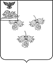 Белгородская областьМУНИЦИПАЛЬНЫЙ СОВЕТмуниципального района«красненский район»Р Е Ш Е Н И Ес. Красное«25» марта 2022 года							             	№ 380О внесении изменений в решение Муниципального совета Красненского района от 21 декабря 2021 года № 342  «О бюджете муниципального района «Красненский район» на 2022 год и  на плановый период 2023-2024 годов»В соответствии со статьей 13 Устава Красненского района Муниципальный совет Красненского района р е ш и л:1. Внести в решение Муниципального совета Красненского района от 21 декабря 2021 года № 342 «О бюджете муниципального района «Красненский район» на 2022 год и на плановый период 2023 - 2024 годов» (далее – Бюджет) следующие изменения: 1.1. Статью 1 Бюджета муниципального района «Красненский район» Белгородской области на 2022 год и на плановый период 2023 и 2024 годов изложить в следующей редакции: 1. «Утвердить основные характеристики бюджета муниципального района «Красненский район» на 2022 год: - прогнозируемый общий объем доходов бюджета муниципального района «Красненский район» в сумме 1014792,8 тыс. рублей; - общий объем расходов бюджета муниципального района «Красненский район» в сумме 1017905,8 тыс. рублей; - верхний предел муниципального внутреннего долга муниципального района «Красненский район» на 1 января 2023 года в сумме 0 тыс. рублей согласно приложению 1 к бюджету района; - прогнозируемый дефицит бюджета муниципального района «Красненский район» в сумме 3113 тыс.рублей. 2. Утвердить основные характеристики бюджета муниципального района «Красненский район» на 2023 год и 2024 год: - прогнозируемый общий объем доходов бюджета муниципального района «Красненский район» на 2023 год в сумме 939489,5 тыс. рублей и на 2024 год в сумме 968185,9 тыс. рублей; - общий объем расходов бюджета муниципального района «Красненский район» на 2023 год в сумме 939489,5 тыс. рублей, в том числе условно утвержденные расходы в сумме 8471 тыс.рублей, и на 2024 год в сумме 968185,9 тыс. рублей в том числе условно утвержденные расходы в сумме 16875 тыс.рублей; - верхний предел муниципального внутреннего долга муниципального района «Красненский район» на 1 января 2024 года в сумме 0 тыс. рублей и на 1 января 2025 года в сумме 0 тыс. рублей согласно приложению 2 к бюджету района; - дефицит бюджета муниципального района «Красненский район» на 2023 год и на 2024 год не прогнозируется».1.2. Пункт 3 статьи 10 «Межбюджетные трансферты» изложить в следующей редакции:3.Утвердить распределение межбюджетных трансфертов, предоставляемых бюджетам сельских поселений на 2022 год – 79162,7 тыс.рублей, на 2023 год – 62843,8 тыс.рублей, на 2024 год – 65637,88 тыс.рублей. из них : - дотации на выравнивание бюджетной обеспеченности сельских поселений на 2022 год – 56019 тыс.рублей, на 2023 год – 56329 тыс.рублей, на 2024 год – 59199 тыс.рублей согласно приложению 13 к бюджету района;- иные межбюджетные трансферты на финансирование передаваемых полномочий по обеспечению дорожной деятельности в отношении автомобильныхдорог общего пользования местного значения на 2022 год – 6499 тыс.рублей, на 2023 год – 6490 тыс.рублей, на 2024 год – 6413 тыс.рублей согласно приложению 14 к бюджету района; - субвенции на осуществление полномочий из областного бюджета на предоставление материальной и иной помощи для погребения на возмещение услуг по погребению специализированной службе по вопросам похоронного дела на 2022 год – 25,8 тыс.рублей, на 2023 год – 25,8 тыс.рублей, на 2024 год – 25,8 тыс.рублей согласно приложению 16 к бюджету района; - субсидии на реализацию проекта «Решаем вместе» в рамках инициативного бюджетирования на 2022 год -16618,9 тыс.рублей согласно приложению 17 к бюджету района. 1.3. Приложение 3 изложить в следующей редакции:«Приложение 3к бюджету Красненского районана 2022 год и на плановый период 2023-2024 годовИсточники внутреннего финансирования дефицита районного бюджета на 2022 год                                                                                                                ( тыс. рублей)1.4. Приложение 4 изложить в следующей редакции:«Приложение 4к бюджету Красненского районана 2022 год и на плановый период 2023-2024 годовИсточники внутреннего финансирования дефицита районного бюджета на плановый период 2023-2024 годов                                                                                                                ( тыс. рублей)1.5. Приложение 6 изложить в следующей редакции:«Приложение 6к бюджету Красненского районана 2022 год и на плановый период 2023-2024 годовПоступление доходов в бюджет муниципального района на 2022 год и на плановый период 2023-2024 годов1.6. Приложение 7 изложить в следующей редакции:«Приложение 7к бюджету Красненского районана 2022 год и на  плановый период 2023- 2024 годовВедомственная структура расходов бюджета на 2021 год и на плановый период 2022-2023 годов (тыс.руб)1.7. Приложение 8 изложить в следующей редакции:«Приложение 8к бюджету Красненского районана 2021 год и на плановый период 2022- 2023 годовРаспределение бюджетных ассигнований по разделам, подразделам, целевым статьям (муниципальным программам Красненского района и непрограммным направлениям деятельности), группам   видов расходов  на 2022 год и на плановый период 2023-2024 годов                                                                                                          (тыс. рублей)1.8. Приложение 9 изложить в следующей редакции:«Приложение 9к бюджету Красненского районана 2021 год и на  плановый период 2022- 2023 годовРаспределение бюджетных ассигнований по целевым статьям (муниципальным программам Красненского района и непрограммным направлениям деятельности), группам   видов расходов  бюджета на 2021 год и на плановый период 2022-2023 годов (тыс.руб)1.9. Приложение 13 изложить в следующей редакции:                                                    «Приложение 13к бюджету Красненского районана 2021 год и на плановый период 2022-2023 годовРаспределение дотации на выравнивание бюджетной обеспеченности сельских поселений на 2022 и на плановый период 2023-2024 годы2. Настоящее решение опубликовать  в порядке, предусмотренном Уставом Красненского района, и разместить на официальном сайте администрации муниципального района  «Красненский район» по адресу: kraadm.ru.3. Контроль за исполнением данного решения возложить на постоянную комиссию Муниципального совета по экономическому развитию, бюджету, налоговой политики и управлению муниципальной собственностью (Дрожжина И.И.)ПредседательМуниципального советаКрасненского района                                                                 А.И. Головин№ п/пКод бюджетной классификации  Наименование кода поступлений в бюджет, группы, подгруппы, статьи, подстатьи, элемента, подвида, аналитической группы вида источников финансирования дефицитов бюджетовСумма12341.01 01 00 00 00 0000 000Государственные (муниципальные) ценные бумаги, номинальная стоимость которых указана в валюте Российской Федерации-01 01 00 00 00 0000 700Размещение государственных (муниципальных) ценных бумаг, номинальная стоимость которых указана в валюте Российской Федерации-01 01 00 00 05 0000 710Размещение муниципальных ценных бумаг муниципальных районов, номинальная стоимость которых указана в валюте Российской Федерации-01 01 00 00 00 0000 800Погашение государственных (муниципальных) ценных бумаг, номинальная стоимость которых указана в валюте Российской Федерации-01 01 00 00 05 0000 810Погашение муниципальных ценных бумаг муниципальных районов, номинальная стоимость которых указана в валюте Российской Федерации-2.01 02 00 00 00 0000 000Кредиты кредитных организаций в валюте Российской Федерации-01 02 00 00 00 0000 700Получение кредитов от кредитных организаций в валюте Российской Федерации-01 02 00 00 05 0000 710Получение кредитов от кредитных организаций бюджетами муниципальных районов в валюте Российской Федерации-01 02 00 00 00 0000 800Погашение кредитов, предоставленных кредитными организациями в валюте Российской Федерации-01 02 00 00 05 0000 810Погашение бюджетами муниципальных районов кредитов от кредитных организаций в валюте Российской Федерации-3.01 03 00 00 00 0000 000Бюджетные кредиты от других бюджетов бюджетной системы Российской Федерации-01 03 01 00 00 0000 700Получение бюджетных кредитов от других бюджетов бюджетной системы Российской Федерации в валюте Российской Федерации-01 03 01 00 05 0000 710Получение кредитов от других бюджетов бюджетной системы Российской Федерации бюджетами муниципальных районов в валюте Российской Федерации-01 03 01 00 00 0000 800Погашение бюджетных кредитов, полученных от других бюджетов бюджетной системы Российской Федерации в валюте Российской Федерации-01 03 01 00 05 0000 810Погашение бюджетами муниципальных районов кредитов от других бюджетов бюджетной системы Российской Федерации в валюте Российской Федерации-4.01 05 00 00 00 0000 000Изменение остатков средств на счетах по учету средств бюджетов311301 05 00 00 00 0000 500Увеличение остатков средств бюджетов-1014792,801 05 02 01 05 0000 510Увеличение прочих остатков денежных средств бюджетов муниципальных районов-1014792,801 05 00 00 00 0000 600Уменьшение остатков средств бюджетов1017905,801 05 02 01 05 0000 610Уменьшение прочих остатков денежных средств бюджетов муниципальных районов1017905,8501 06 00 00 00 0000 000Иные источники внутреннего финансирования дефицитов бюджетов001 06 01 00 00 0000 000Акции и иные формы участия в капитале, находящиеся в государственной и муниципальной собственности-01 06 01 00 00 0000 630Средства от продажи акций и иных форм участия в капитале, находящихся в государственной и муниципальной собственности-01 06 01 00 05 0000 630Средства от продажи акций и иных форм участия в капитале, находящихся в собственности муниципальных районов-01 06 04 00 00 0000 000Исполнение государственных и муниципальных гарантий     001 06 04 01 00 0000 000Исполнение государственных и муниципальных гарантий в валюте Российской Федерации001 06 04 01 00 0000 800Исполнение государственных и муниципальных гарантий в валюте Российской Федерации в случае, если исполнение гарантом государственных и муниципальных гарантий ведет к возникновению права регрессного требования гаранта к принципалу либо обусловлено уступкой гаранту прав требования бенефициара к принципалу001 06 04 01 05 0000 810Исполнение муниципальных гарантий муниципальных районов в валюте Российской Федерации в случае, если исполнение гарантом муниципальных гарантий ведет к возникновению права регрессного требования гаранта к принципалу либо обусловлено уступкой гаранту прав требования бенефициара к принципалу001 06 05 00 00 0000 000Бюджетные кредиты, предоставленные внутри страны в валюте Российской Федерации001 06 05 00 00 0000 600Возврат бюджетных кредитов, предоставленных внутри страны в валюте Российской Федерации001 06 05 01 00 0000 600Возврат бюджетных кредитов, предоставленных юридическим лицам в валюте Российской Федерации001 06 05 01 05 0000 640Возврат бюджетных кредитов, предоставленных юридическим лицам из бюджетов муниципальных районов в валюте Российской Федерации001 06 05 02 00 0000 600Возврат бюджетных кредитов, предоставленных другим бюджетам бюджетной системы Российской Федерации в валюте Российской Федерации-01 06 05 02 05 0000 640Возврат бюджетных кредитов, предоставленных другим бюджетам бюджетной системы Российской Федерации из бюджетов муниципальных районов в валюте Российской Федерации-01 06 05 00 00 0000 500Предоставление бюджетных кредитов внутри страны в валюте Российской Федерации-01 06 05 02 00 0000 500Предоставление бюджетных кредитов другим бюджетам бюджетной системы Российской Федерации в валюте Российской Федерации-01 06 05 02 05 0000 540Предоставление бюджетных кредитов другим бюджетам бюджетной системы Российской Федерации из бюджетов муниципальных районов в валюте Российской Федерации-Всего средств, направленных на финансирование дефицита3113»№ п/пКод бюджетной классификации  Наименование кода поступлений в бюджет, группы, подгруппы, статьи, подстатьи, элемента, подвида, аналитической группы вида источников финансирования дефицитов бюджетовСуммаСумма№ п/пКод бюджетной классификации  Наименование кода поступлений в бюджет, группы, подгруппы, статьи, подстатьи, элемента, подвида, аналитической группы вида источников финансирования дефицитов бюджетов2023 год2024 год123451.01 01 00 00 00 0000 000Государственные (муниципальные) ценные бумаги, номинальная стоимость которых указана в валюте Российской Федерации--01 01 00 00 00 0000 700Размещение государственных (муниципальных) ценных бумаг, номинальная стоимость которых указана в валюте Российской Федерации--01 01 00 00 05 0000 710Размещение муниципальных ценных бумаг муниципальных районов, номинальная стоимость которых указана в валюте Российской Федерации--01 01 00 00 00 0000 800Погашение государственных (муниципальных) ценных бумаг, номинальная стоимость которых указана в валюте Российской Федерации--01 01 00 00 05 0000 810Погашение муниципальных ценных бумаг муниципальных районов, номинальная стоимость которых указана в валюте Российской Федерации--2.01 02 00 00 00 0000 000Кредиты кредитных организаций в валюте Российской Федерации--01 02 00 00 00 0000 700Получение кредитов от кредитных организаций в валюте Российской Федерации--01 02 00 00 05 0000 710Получение кредитов от кредитных организаций бюджетами муниципальных районов в валюте Российской Федерации--01 02 00 00 00 0000 800Погашение кредитов, предоставленных кредитными организациями в валюте Российской Федерации--01 02 00 00 05 0000 810Погашение бюджетами муниципальных районов кредитов от кредитных организаций в валюте Российской Федерации--3.01 03 00 00 00 0000 000Бюджетные кредиты от других бюджетов бюджетной системы Российской Федерации--01 03 01 00 00 0000 700Получение бюджетных кредитов от других бюджетов бюджетной системы Российской Федерации в валюте Российской Федерации--01 03 01 00 05 0000 710Получение кредитов от других бюджетов бюджетной системы Российской Федерации бюджетами муниципальных районов в валюте Российской Федерации--01 03 01 00 00 0000 800Погашение бюджетных кредитов, полученных от других бюджетов бюджетной системы Российской Федерации в валюте Российской Федерации--01 03 01 00 05 0000 810Погашение бюджетами муниципальных районов кредитов от других бюджетов бюджетной системы Российской Федерации в валюте Российской Федерации--4.01 05 00 00 00 0000 000Изменение остатков средств на счетах по учету средств бюджетов0001 05 00 00 00 0000 500Увеличение остатков средств бюджетов-939489,5-968185,901 05 02 01 05 0000 510Увеличение прочих остатков денежных средств бюджетов муниципальных районов-939489,5-968185,901 05 00 00 00 0000 600Уменьшение остатков средств бюджетов939489,5968185,901 05 02 01 05 0000 610Уменьшение прочих остатков денежных средств бюджетов муниципальных районов939489,5968185,9501 06 00 00 00 0000 000Иные источники внутреннего финансирования дефицитов бюджетов--01 06 01 00 00 0000 000Акции и иные формы участия в капитале, находящиеся в государственной и муниципальной собственности--01 06 01 00 00 0000 630Средства от продажи акций и иных форм участия в капитале, находящихся в государственной и муниципальной собственности--01 06 01 00 05 0000 630Средства от продажи акций и иных форм участия в капитале, находящихся в собственности муниципальных районов--01 06 04 00 00 0000 000Исполнение государственных и муниципальных гарантий--01 06 04 01 00 0000 000Исполнение государственных и муниципальных гарантий в валюте Российской Федерации--01 06 04 01 00 0000 800Исполнение государственных и муниципальных гарантий в валюте Российской Федерации в случае, если исполнение гарантом государственных и муниципальных гарантий ведет к возникновению права регрессного требования гаранта к принципалу либо обусловлено уступкой гаранту прав требования бенефициара к принципалу--01 06 04 01 05 0000 810Исполнение муниципальных гарантий муниципальных районов в валюте Российской Федерации в случае, если исполнение гарантом муниципальных гарантий ведет к возникновению права регрессного требования гаранта к принципалу либо обусловлено уступкой гаранту прав требования бенефициара к принципалу--01 06 05 00 00 0000 000Бюджетные кредиты, предоставленные внутри страны в валюте Российской Федерации--01 06 05 00 00 0000 600Возврат бюджетных кредитов, предоставленных внутри страны в валюте Российской Федерации--01 06 05 01 00 0000 600Возврат бюджетных кредитов, предоставленных юридическим лицам в валюте Российской Федерации--01 06 05 01 05 0000 640Возврат бюджетных кредитов, предоставленных юридическим лицам из бюджетов муниципальных районов в валюте Российской Федерации--01 06 05 02 00 0000 600Возврат бюджетных кредитов, предоставленных другим бюджетам бюджетной системы Российской Федерации в валюте Российской Федерации--01 06 05 02 05 0000 640Возврат бюджетных кредитов, предоставленных другим бюджетам бюджетной системы Российской Федерации из бюджетов муниципальных районов в валюте Российской Федерации--01 06 05 00 00 0000 500Предоставление бюджетных кредитов внутри страны в валюте Российской Федерации--01 06 05 02 00 0000 500Предоставление бюджетных кредитов другим бюджетам бюджетной системы Российской Федерации в валюте Российской Федерации--01 06 05 02 05 0000 540Предоставление бюджетных кредитов другим бюджетам бюджетной системы Российской Федерации из бюджетов муниципальных районов в валюте Российской Федерации--Всего средств, направленных на финансирование дефицита00»Код бюджетной классификацииНаименование показателейСумма (тыс. рублей)Сумма (тыс. рублей)Сумма (тыс. рублей)Код бюджетной классификацииНаименование показателей2022 год2023 год2024 год123451 00 00000 00 0000 000Налоговые и неналоговые доходы1480861547421626061 01 00000 00 0000 000Налоги на прибыль, доходы1201291264961343391 01 02000 01 0000 110Налог на доходы физических лиц1201291264961343391 03 00000 00 0000 000Налоги на товары (работы, услуги), реализуемые на территории Российской Федерации1019910290101131 03 02000 01 0000 110Акцизы по подакцизным товарам (продукции), производимым на территории Российской Федерации1019910290101131 05 00000 00 0000 000Налоги на совокупный доход3308344135751 05 01000 00 0000 110Налог, взимаемый в связи с применением упрощенной системы налогообложения7848158451 05 03000 01 0000 110Единый сельскохозяйственный налог1306135914131 05 04020 02 0000 110Налог, взимаемый в связи с применением патентной системы налогообложения, зачисляемый в бюджеты муниципальных районов1218126713171 08 00000 00 0000 000Государственная пошлина8348689031 09 00000 00 0000 000Задолженность и перерасчеты по отмененным налогам, сборам и иным обязательным платежам0001 11 00000 00 0000 000Доходы от использования имущества, находящегося в государственной и муниципальной собственности132001321413226 1 11 05000 00 0000 120Доходы, получаемые в виде арендной либо иной платы за передачу в возмездное пользование государственного и муниципального имущества (за исключением имущества бюджетных и автономных учреждений, а также имущества государственных и муниципальных унитарных предприятий, в том числе казенных)1320013214132261 11 05010 00 0000 120Доходы, получаемые в виде арендной платы за земельные участки, государственная собственность на которые не разграничена, а также средства от продажи права на заключение договоров аренды указанных земельных участков12 97112 98112 9911 11 05020 00 0000 120Доходы, получаемые в виде арендной платы за земли после разграничения государственной собственности на землю, а также средства от продажи права на заключение договоров аренды указанных земельных участков (за исключением земельных участков бюджетных и автономных учреждений)1271271271 11 05030 00 0000 120Доходы от сдачи в аренду имущества, находящегося в оперативном управлении органов государственной власти, органов местного самоуправления, государственных внебюджетных фондов и созданных ими учреждений (за исключением имущества бюджетных и автономных учреждений)1021061081 11 07000 00 0000 120Платежи от государственных и муниципальных унитарных предприятий0001 12 00000 00 0000 000Платежи при пользовании природными ресурсами1041081121 12 01000 01 0000 120Плата за негативное воздействие на окружающую среду1041081121 13 00000 00 0000 000Доходы от оказания платных услуг (работ)  и компенсации затрат государства1932012091 13 01000 00 0000 130Доходы от оказания платных услуг (работ) 1932012091 13 02000 00 0000 130Доходы от компенсации затрат государства0001 14 00000 00 0000 000Доходы от продажи материальных и нематериальных активов0001 14 02000 00 0000 000Доходы от реализации имущества, находящегося в государственной и муниципальной собственности (за исключением движимого имущества бюджетных и автономных учреждений, а также имущества государственных и муниципальных унитарных предприятий, в том числе казенных)0001 14 06000 00 0000 430Доходы от продажи земельных участков, находящихся в государственной и муниципальной собственности0001 16 00000 00 0000 000Штрафы, санкции, возмещение ущерба1191241291 17 00000 00 0000 000Прочие неналоговые доходы0002 00 00000 00 0000 000Безвозмездные поступления866706,8784747,5805579,92 02 00000 00 0000 000Безвозмездные поступления от других бюджетов бюджетной системы Российской Федерации866706,8784747,5805579,92 02 10000 00 0000 150Дотации бюджетам бюджетной системы Российской Федерации196272,6184107,1174901,72 02 15001 05 0000 150Дотации бюджетам муниципальных районов на выравнивание бюджетной обеспеченности196272,6184107,1174901,72 02 20000 00 0000 150Субсидии бюджетам бюджетной системы Российской Федерации (межбюджетные субсидии)202448127535,2140106,52 02 20077 05 0000 150Субсидии бюджетам муниципальных районов на реализацию мероприятий по строительству, реконструкции, приобретению объектов недвижимого имущества и капитальному ремонту объектов социальной сферы47289,3100525,21202702 02 20216 05 0000 150Субсидии бюджетам муниципальных районов на капитальный ремонт и ремонт автомобильных дорог общего пользования населенных пунктов950000 0 2 02 25065 05 0000 150Субсидии бюджетам муниципальных районов на реализацию государственных программ субъектов Российской Федерации в области использования и охраны водных объектов10059,9 00 2 02 25269 05 0000 150Субсидии бюджетам муниципальных районов на закупку контейнеров для раздельного накопления твердых коммунальных отходов46,7 00 2 02 25304 05 0000 150Субсидии бюджетам муниципальных районов на организацию бесплатного горячего питания обучающихся, получающих начальное общее образование в государственных и муниципальных образовательных организациях2571,92350,32443,82 02 25497 05 0000 150Субсидии бюджетам муниципальных районов на реализацию мероприятий по обеспечению жильем молодых семей5211,45028,13605,62 02 25511 05 0000 150Субсидии бюджетам муниципальных районов на проведение комплексных кадастровых работ 1528,91236,71606,72 02 25519 05 0000 150Субсидии бюджетам муниципальных районов на поддержку отрасли культуры100,7100,7100,72 02 25555 05 0000 150Субсидии бюджетам муниципальных районов на поддержку государственных программ субъектов Российской Федерации и муниципальных программ формирования современной городской среды 09986,20 2 02 29999 05 0000 150Прочие субсидии бюджетам муниципальных районов40639,2830812079,72 02 30000 00 0000 150Субвенции бюджетам бюджетной системы Российской Федерации421 390,2  434 572,2  449 371,7  2 02 30021 05 0000 150Субвенции бюджетам муниципальных районов на ежемесячное денежное вознаграждение за классное руководство8728728722 02 30022 05 0000 150Субвенции бюджетам муниципальных районов на предоставление гражданам субсидий на оплату жилого помещения и коммунальных услуг1701176918402 02 30024 05 0000 150Субвенции бюджетам муниципальных районов на выполнение передаваемых полномочий субъектов Российской Федерации369342,6387105,3404262,52 02 30027 05 0000 150Субвенции бюджетам муниципальных районов на содержание ребенка в семье опекуна, приемной семье, семейном детском доме, а также на вознаграждение, причитающееся приемным родителям и на обеспечение приемным семьям гарантий социальной защиты3406267628472 02 30029 05 0000 150Субвенции бюджетам муниципальных районов на выплату компенсации части родительской платы за присмотр и уход за детьми в образовательных организациях, реализующих основную общеобразовательную программу дошкольного образования2035203520352 02 35082 05 0000 150Субвенции бюджетам муниципальных районов на предоставление жилых помещений детям-сиротам и детям, оставшимся без попечения родителей, лицам из их числа по договорам найма специализированных жилых помещений8631,64531,62379,12 02 35120 05 0000 150Субвенции бюджетам муниципальных районов на осуществление полномочий по составлению (изменению) списков кандидатов в присяжные заседатели федеральных судов общей юрисдикции в Российской Федерации351,51,32 02 35135 05 0000 150Субвенции бюджетам муниципальных районов на осуществление полномочий по обеспечению жильем отдельных категорий граждан, установленных Федеральным законом от 12 января 1995 года N 5-ФЗ «О ветеранах»1213,5965,802 02 35250 05 0000 150Субвенции бюджетам муниципальных районов на выплату ежемесячных денежных компенсаций расходов на оплату жилищно-коммунальных услуг отдельным категориям граждан2009220082200822 02 35303 05 0000 150Субвенции бюджетам муниципальных районов на ежемесячное денежное вознаграждение за классное руководство педагогическим работникам государственных и муниципальных общеобразовательных организаций7020702070202 02 35404 05 0000 150Субсидии бюджетам муниципальных районов на  оказание государственной социальной помощи на основании социального контракта отдельным категориям граждан6037647069472 02 35462 05 0000 150Субвенции бюджетам муниципальных районов на компенсацию отдельным категориям граждан оплаты взноса на капитальный ремонт общего имущества в многоквартирном доме2829302 02 35930 05 0000 150Субвенции бюджетам муниципальных районов на государственную регистрацию актов гражданского состояния7908218542 02 39999 05 0000 150Прочие субвенции бюджетам муниципальных районов186,5194201,82 02 40000 00 0000 150Иные межбюджетные трансферты4659638533412002 02 40014 05 0000 150Межбюджетные трансферты, передаваемые бюджетам муниципальных районов из бюджетов поселений на осуществление части полномочий по решению вопросов местного значения в соответствии с заключенными соглашениями3625838533412002 02 49999 05 0000 150Прочие межбюджетные трансферты, передаваемые бюджетам муниципальных районов10338002 07 00000 00 0000 000Прочие безвозмездные поступления0002 07 05030 05 0000 150Прочие безвозмездные поступления в бюджеты муниципальных районов000ВСЕГО ДОХОДОВ1014792,8939489,5968185,9»Наименование показателейМинис терство, ведомствоРазделПодразделЦелевая статьяВид расхода202220232024123456789Администрация района850338121,7243983,1260499,6ОБЩЕГОСУДАРСТВЕННЫЕ ВОПРОСЫ8500135136,330905,645308,3Функционирование Правительства Российской Федерации, высших исполнительных органов государственной власти субъектов Российской Федерации, местных администраций850010434606,330392,134997,0Муниципальная программа «Обеспечение безопасности жизнедеятельности населения и территории Красненского района»8500104010000000010,010,010,0Профилактика немедицинского потребления наркотических средств и психотропных веществ8500104014000000010,010,010,0Основное мероприятие «Мероприятия по осуществлению антинаркотической пропаганды и антинаркотического просвещения»8500104014010000010,010,010,0Мероприятия по осуществлению антинаркотической пропаганды и антинаркотического просвещения8500104014010059010,010,010,0Закупка товаров, работ и услуг для обеспечения государственных (муниципальных) нужд8500104014010059020010,010,010,0Муниципальная программа «Развитие экономического потенциала и формирование благоприятного предпринимательского климата в Красненском районе»850010407000000000,010,010,0Подпрограмма «Развитие и поддержка малого и среднего предпринимательства» потенциала и формирование благоприятного предпринимательского климата в Красненском районе»850010407200000000,010,010,0Основное мероприятие «Обеспечение участия субъектов малого и среднего предпринимательства в конкурсах в рамках государственной поддержки субъектов малого и среднего предпринимательства»850010407201000000,010,010,0Обеспечение функций органов местного самоуправления850010407201001900,010,010,0Закупка товаров, работ и услуг для обеспечения государственных (муниципальных) нужд850010407201001902000,010,010,0Муниципальная программа «Развитие кадровой политики Красненского района»85001040900000000122,0122,0122,0Подпрограмма «Развитие кадровой политики Красненского района»85001040910000000122,0122,0122,0Основное мероприятие «Повышение квалификации, профессиональная подготовка и переподготовка кадров»85001040910100000122,0122,0122,0Обеспечение функций органов местного самоуправления85001040910100190122,0122,0122,0Закупка товаров, работ и услуг для обеспечения государственных (муниципальных) нужд85001040910100190200122,0122,0122,0Реализация функций органов власти Красненского района8500104990000000034474,330250,134855,0Иные непрограммные мероприятия8500104999000000034474,330250,134855,0Обеспечение функций органов власти Красненского района8500104999000019031286,027725,132229,0Расходы на выплаты персоналу в целях обеспечения выполнения функций государственными (муниципальными) органами, казенными учреждениями, органами управления государственными внебюджетными фондами8500104999000019010027907,027036,131540,0Закупка товаров, работ и услуг для обеспечения государственных (муниципальных) нужд850010499900001902003183,0480,0480,0Иные бюджетные ассигнования85001049990000190800196,0209,0209,0Расходы на выплаты по оплате труда высшего должностного лица850010499900002103176,32525,02626,0Расходы на выплаты персоналу в целях обеспечения выполнения функций государственными (муниципальными) органами, казенными учреждениями, органами управления государственными внебюджетными фондами850010499900002101003176,32525,02626,0Обеспечение деятельности (оказание услуг) государственных (муниципальных) учреждений (организаций)8500104999000059012,00,00,0Социальное обеспечение и иные выплаты населению850010499900005903009,00,00,0Предоставление субсидий бюджетным, автономным учреждениям и иным некоммерческим организациям850010499900005906003,00,00,0Судебная система850010535,01,59780,3Муниципальная программа «Улучшение качества жизни населения Красненского района»850010506000000000,00,09779,0Подпрограмма «Строительство, реконструкция и капитальный ремонт объектов социальной сферы»850010506500000000,00,09779,0Основное мероприятие «Капитальный ремонт объектов социальной сферы»850010506502000000,00,09779,0Субсидии бюджетам на софинансирование капитальных вложений в объекты государственной (муниципальной) собственности850010506502721200,00,08801,0Закупка товаров, работ и услуг для обеспечения государственных (муниципальных) нужд850010506502721202000,00,08801,0Капитальный ремонт объектов муниципальной собственности (местный бюджет)850010506502S21200,00,0978,0Закупка товаров, работ и услуг для обеспечения государственных (муниципальных) нужд850010506502S21202000,00,0978,0Реализация функций органов власти Красненского района8500105990000000035,01,51,3Иные непрограммные мероприятия8500105999000000035,01,51,3Составление (изменение) списков кандидатов в присяжные заседатели федеральных судов общей юрисдикции в Российской Федерации (за счет субвенций из федерального бюджета) в рамках непрограммного направления деятельности «Реализация функции органов власти Красненского района»8500105999005120035,01,51,3Закупка товаров, работ и услуг для обеспечения государственных (муниципальных) нужд8500105999005120020035,01,51,3Другие общегосударственные вопросы8500113495,0512,0531,0Муниципальная программа «Обеспечение безопасности жизнедеятельности населения и территории Красненского района»85001130100000000495,0512,0531,0Подпрограмма «Профилактика безнадзорности и правонарушений несовершеннолетних в Красненском районе»85001130130000000495,0512,0531,0Основное мероприятие «Осуществление полномочий по созданию и организации деятельности территориальной комиссии по делам несовершеннолетних и защите их прав»85001130130100000495,0512,0531,0Организация деятельности территориальных комиссий по делам несовершеннолетних и защите их прав85001130130171220495,0512,0531,0Расходы на выплаты персоналу в целях обеспечения выполнения функций государственными (муниципальными) органами, казенными учреждениями, органами управления государственными внебюджетными фондами85001130130171220100495,0512,0531,0НАЦИОНАЛЬНАЯ БЕЗОПАСНОСТЬ И ПРАВООХРАНИТЕЛЬНАЯ ДЕЯТЕЛЬНОСТЬ850038403,04962,05135,0Органы юстиции8500304790,0821,0854,0Реализация функций органов власти Красненского района85003049900000000790,0821,0854,0Иные непрограммные мероприятия85003049990000000790,0821,0854,0Осуществление полномочий по государственной регистрации актов гражданского состояния (за счет единой субвенции из федерального бюджета) в рамках непрограммного направления деятельности «Реализация функции органов власти Красненского района»85003049990059300790,0821,0854,0Расходы на выплаты персоналу в целях обеспечения выполнения функций государственными (муниципальными) органами, казенными учреждениями, органами управления государственными внебюджетными фондами85003049990059300100790,0821,0854,0Защита населения и территории от чрезвычайных ситуаций природного и техногенного характера, пожарная безопасность85003107613,04141,04281,0Муниципальная программа «Обеспечение безопасности жизнедеятельности населения и территории Красненского района»850031001000000007589,04141,04281,0Подпрограмма «Снижение рисков и смягчение последствий чрезвычайных ситуаций природного и техногенного характера, пожарная безопасность и защита населения Красненского района»850031001200000007589,04141,04281,0Основное мероприятие «Обеспечение деятельности подведомственных учреждений, в том числе на предоставление государственным бюджетным и автономным учреждениям субсидий»850031001201000007589,04141,04281,0Обеспечение деятельности (оказание услуг) государственных (муниципальных) учреждений (организаций)850031001201005907589,04141,04281,0Расходы на выплаты персоналу в целях обеспечения выполнения функций государственными (муниципальными) органами, казенными учреждениями, органами управления государственными внебюджетными фондами850031001201005901003484,03628,03768,0Закупка товаров, работ и услуг для обеспечения государственных (муниципальных) нужд850031001201005902004105,0513,0513,0Реализация функций органов власти Красненского района8500310990000000024,00,00,0Иные непрограммные мероприятия8500310999000000024,00,00,0Обеспечение деятельности (оказание услуг) государственных (муниципальных) учреждений (организаций)8500310999000059024,00,00,0Закупка товаров, работ и услуг для обеспечения государственных (муниципальных) нужд8500310999000059020024,00,00,0НАЦИОНАЛЬНАЯ ЭКОНОМИКА85004166956,359398,161426,8Сельское хозяйство и рыболовство8500405454,6361,3286,5Муниципальная программа «Развитие экономического потенциала и формирование благоприятного предпринимательского климата в Красненском районе»85004050700000000454,6361,3286,5Подпрограмма «Развитие сельского хозяйства»85004050710000000454,6361,3286,5Организация мероприятий при осуществлении деятельности по обращению с животными без владельцев85004050710573880454,6361,3286,5Закупка товаров, работ и услуг для обеспечения государственных (муниципальных) нужд85004050710573880200454,6361,3286,5Водное хозяйство850040610589,40,00,0Муниципальная программа «Улучшение качества жизни населения Красненского района»8500406060000000010589,40,00,0Подпрограмма «Строительство, реконструкция и капитальный ремонт объектов социальной сферы»8500406065000000010589,40,00,0Основное мероприятие «Капитальный ремонт объектов социальной сферы»8500406065020000010589,40,00,0Мероприятия в области использования и охраны водных объектов (капитальный ремонт гидротехнических сооружений)850040606502L065010589,40,00,0Закупка товаров, работ и услуг для обеспечения государственных (муниципальных) нужд850040606502L065020010589,40,00,0Транспорт85004083254,13227,13227,1Муниципальная программа «Улучшение качества жизни населения Красненского района»850040806000000003254,13227,13227,1Подпрограмма «Совершенствование и развитие транспортной системы»850040806300000003254,13227,13227,1Основное мероприятие «Организация транспортного обслуживания населения в пригородном межмуниципальном сообщений»85004080630100000564,1564,1564,1Организации транспортного обслуживания населения в пригородном межмуниципальном сообщении (за счёт субсидий из областного бюджета)85004080630173810556,0556,0556,0Закупка товаров, работ и услуг для обеспечения государственных (муниципальных) нужд85004080630173810200556,0556,0556,0Установление органами местного самоуправления регулируемых тарифов на перевозки по муниципальным маршрутам регулярных перевозок850040806301738508,18,18,1Закупка товаров, работ и услуг для обеспечения государственных (муниципальных) нужд850040806301738502008,18,18,1Основное мероприятие «Организация транспортного обслуживания населения в пригородном внутри муниципальном сообщений»850040806302000002690,02663,02663,0Организация транспортного обслуживания населения850040806302638102690,02663,02663,0Закупка товаров, работ и услуг для обеспечения государственных (муниципальных) нужд850040806302638102002690,02663,02663,0Дорожное хозяйство (дорожные фонды)8500409103700,03800,03700,0Муниципальная программа «Улучшение качества жизни населения Красненского района»85004090600000000103700,03800,03700,0Подпрограмма «Совершенствование и развитие дорожной сети»85004090640000000103700,03800,03700,0Основное мероприятие «Капитальный ремонт и ремонт улично-дорожной сети»85004090640200000103700,03800,03700,0Капитальный ремонт автомобильных дорог общего пользования местного значения850040906402205803700,03800,03700,0Закупка товаров, работ и услуг для обеспечения государственных (муниципальных) нужд850040906402205802003700,03800,03700,0Капитальный ремонт и ремонт автомобильных дорог общего пользования населенных пунктов (областной бюджет)8500409064027214095000,00,00,0Закупка товаров, работ и услуг для обеспечения государственных (муниципальных) нужд8500409064027214020095000,00,00,0Капитальный ремонт и ремонт автомобильных дорог общего пользования населенных пунктов (софинансирование местный бюджет)850040906402S21405000,00,00,0Закупка товаров, работ и услуг для обеспечения государственных (муниципальных) нужд850040906402S21402005000,00,00,0Другие вопросы в области национальной экономики850041248958,252009,754213,2Муниципальная программа «Развитие экономического потенциала и формирование благоприятного предпринимательского климата в Красненском районе»850041207000000002662,02510,02510,0Подпрограмма «Развитие и поддержка малого и среднего предпринимательства» потенциала и формирование благоприятного предпринимательского климата в Красненском районе»8500412072000000020,010,010,0Основное мероприятие «Организация выставочной и ярмарочной деятельности, проведение круглых столов с участием субъектов малого и среднего предпринимательства»8500412072020000010,00,00,0Организация выставочной и ярмарочной деятельности, проведение круглых столов с участием субъектов малого и среднего предпринимательства8500412072022999910,00,00,0Закупка товаров, работ и услуг для обеспечения государственных (муниципальных) нужд8500412072022999920010,00,00,0Повышение конкурентоспособности туристской деятельности в районе, сохранение и восстановление культурно-исторических памятников, создание современной инфраструктуры туризма и отдыха.8500412072030019010,010,010,0Закупка товаров, работ и услуг для обеспечения государственных (муниципальных) нужд8500412072030019020010,010,010,0Подпрограмма «Повышение эффективности использования муниципального имущества»850041207300000002642,02500,02500,0Основное мероприятие «Проведение кадастровых работ по формированию земельных участков»850041207302000002642,02500,02500,0Проведение кадастровых работ по формированию земельных участков для оформления в муниципальную собственность8500412073022999010,00,00,0Закупка товаров, работ и услуг для обеспечения государственных (муниципальных) нужд8500412073022999020010,00,00,0Проведение комплексных кадастровых работ, в том числе подготовку проектов межевания территорий и иной проектной и землеустроительной документации, необходимой для их выполнения850041207302704702500,02500,02500,0Закупка товаров, работ и услуг для обеспечения государственных (муниципальных) нужд850041207302704702002500,02500,02500,0Проведение комплексных кадастровых работ, в том числе подготовку проектов межевания территорий и иной проектной и землеустроительной документации, необходимой для их выполнения (софинансирование)850041207302S0470132,00,00,0Закупка товаров, работ и услуг для обеспечения государственных (муниципальных) нужд850041207302S0470200132,00,00,0Реализация функций органов власти Красненского района8500412990000000046296,249499,751703,2Иные непрограммные мероприятия8500412999000000046296,249499,751703,2Обеспечение деятельности (оказание услуг) государственных (муниципальных) учреждений (организаций)8500412999000059044672,348185,050017,0Расходы на выплаты персоналу в целях обеспечения выполнения функций государственными (муниципальными) органами, казенными учреждениями, органами управления государственными внебюджетными фондами8500412999000059010042267,345781,047613,0Закупка товаров, работ и услуг для обеспечения государственных (муниципальных) нужд850041299900005902002338,02328,02328,0Иные бюджетные ассигнования8500412999000059080067,076,076,0Проведение комплексных кадастровых работ (местный бюджет)850041299900L51101623,91314,71686,2Закупка товаров, работ и услуг для обеспечения государственных (муниципальных) нужд850041299900L51102001623,91314,71686,2ЖИЛИЩНО-КОММУНАЛЬНОЕ ХОЗЯЙСТВО8500538554,123230,912167,8Жилищное хозяйство850050154,058,062,0Реализация функций органов власти Красненского района8500501990000000054,058,062,0Иные непрограммные мероприятия8500501999000000054,058,062,0Обеспечение деятельности (оказание услуг) государственных (муниципальных) учреждений (организаций)8500501999000059054,058,062,0Закупка товаров, работ и услуг для обеспечения государственных (муниципальных) нужд8500501999000059020054,058,062,0Благоустройство850050338500,123172,912105,8Муниципальная программа «Улучшение качества жизни населения Красненского района»8500503060000000011196,811641,812105,8Подпрограмма «Создание условий для обеспечения качественными услугами жилищно-коммунального хозяйства населения Красненского района»8500503062000000011196,811641,812105,8Основное мероприятие «Организация наружного освещения населенных пунктов района»8500503062020000011171,011616,012080,0Организация наружного освещения населенных пунктов Белгородской области (за счёт субсидий из областного бюджета)850050306202713405585,05808,06040,0Закупка товаров, работ и услуг для обеспечения государственных (муниципальных) нужд850050306202713402005585,05808,06040,0Организация наружного освещения населенных пунктов850050306202S13405586,05808,06040,0Закупка товаров, работ и услуг для обеспечения государственных (муниципальных) нужд850050306202S13402005586,05808,06040,0Основное мероприятие «Организация мероприятий по гарантированному перечню услуг по погребению в рамках с. 12 Федерального закона от 12 января 1996 года № 8 -ФЗ «О погребении и похоронном деле»8500503062030000025,825,825,8Выплата социального пособия на погребение и возмещение расходов по гарантированному перечню услуг по погребению в рамках ст.12 Федерального Закона от 12.01.1996 №8-ФЗ8500503062037135025,825,825,8Межбюджетные трансферты8500503062037135050025,825,825,8Муниципальная программа «Формирование современной городской среды на территории Красненского района»8500503100000000010000,011531,10,0Подпрограмма «Благоустройство дворовых территорий многоквартирных домов муниципальных образований Красненского района»850050310100000000,011531,10,0Проект «Обеспечение проведения мероприятий по благоустройству дворовых территорий поселений Красненского района в соответствии с едиными требованиями, исходя из минимального перечня работ по благоустройству»8500503101F2000000,011531,10,0Поддержка государственных (муниципальных) программ субъектов Российской Федерации и муниципальных программ формирования современной городской среды (местный бюджет)8500503101F2L55500,011531,10,0Закупка товаров, работ и услуг для обеспечения государственных (муниципальных) нужд8500503101F2L55502000,011531,10,0Подпрограмма «Благоустройство Общественных и иных территорий соответствующего функционального назначения муниципальных образований Красненского района»8500503102000000010000,00,00,0Основное мероприятие «Реализация мероприятий по благоустройству общественных территорий Красненского района»8500503102010000010000,00,00,0Реализация мероприятий по благоустройству общественных территорий Красненского района8500503102017145010000,00,00,0Закупка товаров, работ и услуг для обеспечения государственных (муниципальных) нужд8500503102017145020010000,00,00,0Реализация функций органов власти Красненского района8500503990000000017303,30,00,0Иные непрограммные мероприятия8500503999000000017303,30,00,0Обеспечение деятельности (оказание услуг) государственных (муниципальных) учреждений (организаций)85005039990000590550,00,00,0Закупка товаров, работ и услуг для обеспечения государственных (муниципальных) нужд85005039990000590200550,00,00,0Резервный фонд в рамках непрограммного направления деятельности «Реализация функции органов власти Красненского района»85005039990020450134,40,00,0Закупка товаров, работ и услуг для обеспечения государственных (муниципальных) нужд85005039990020450200134,40,00,0Реализация проекта «Решаем вместе» в рамках инициативного бюджетирования «Устройство тротуара (асфальт) по ул. Давыдова Горкинского сельского поселения Красненского района»850050399900703011761,00,00,0Межбюджетные трансферты850050399900703015001761,00,00,0Реализация проекта «Решаем вместе» в рамках инициативного бюджетирования «Приобретение и монтаж спортивной площадки для занятий Street Workout на территории ОГБОУ «Новоуколовская СОШ» в с. Новоуколово Красненского района»850050399900703021867,20,00,0Межбюджетные трансферты850050399900703025001867,20,00,0Реализация проекта «Решаем вместе» в рамках инициативного бюджетирования «Приобретение и установка скейт-парка для молодежи в селе Красное Красненского района»850050399900703031566,70,00,0Межбюджетные трансферты850050399900703035001566,70,00,0Реализация проекта «Решаем вместе» в рамках инициативного бюджетирования «Приобретение и монтаж детского игрового комплекса на территории села Староуколово Красненского района Белгородской области»850050399900703041635,90,00,0Межбюджетные трансферты850050399900703045001635,90,00,0Реализация проекта «Решаем вместе» в рамках инициативного бюджетирования «Организация освещения стадиона Восточный села Красное Красненского района»850050399900703051479,80,00,0Межбюджетные трансферты850050399900703055001479,80,00,0Реализация проекта «Решаем вместе» в рамках инициативного бюджетирования «Устройство тротуара (асфальт) по улице Центральной, с. Сетище, протяженностью 2,2 км»850050399900703068308,30,00,0Межбюджетные трансферты850050399900703065008308,30,00,0ОХРАНА ОКРУЖАЮЩЕЙ СРЕДЫ85006620,2592,0614,0Другие вопросы в области охраны окружающей среды8500605620,2592,0614,0Муниципальная программа «Обеспечение безопасности жизнедеятельности населения и территории Красненского района»85006050100000000571,0592,0614,0Подпрограмма «Осуществление отдельных государственных полномочий по рассмотрению дел об административных правонарушениях в Красненском районе»85006050110000000571,0592,0614,0Основное мероприятие «Обеспечение деятельности (оказание услуг) государственных учреждений (организаций)»85006050110100000571,0592,0614,0Осуществление отдельных полномочий по рассмотрению дел об административных правонарушениях85006050110171310571,0592,0614,0Расходы на выплаты персоналу в целях обеспечения выполнения функций государственными (муниципальными) органами, казенными учреждениями, органами управления государственными внебюджетными фондами85006050110171310100571,0592,0614,0Муниципальная программа «Улучшение качества жизни населения Красненского района»8500605060000000049,20,00,0Подпрограмма «Создание условий для обеспечения качественными услугами жилищно-коммунального хозяйства населения Красненского района»8500605062000000049,20,00,0Проект «Комплексная система обращения с твердыми коммунальными отходами»8500605062G20000049,20,00,0Поддержка закупки контейнеров для раздельного накопления твердых коммунальных отходов8500605062G25269046,70,00,0Закупка товаров, работ и услуг для обеспечения государственных (муниципальных) нужд8500605062G25269020046,70,00,0Поддержка закупки контейнеров для раздельного накопления твердых коммунальных отходов (софинансирование)8500605062G2S26902,50,00,0Закупка товаров, работ и услуг для обеспечения государственных (муниципальных) нужд8500605062G2S26902002,50,00,0ОБРАЗОВАНИЕ8500761978,365816,059594,0Общее образование850070261978,365816,059594,0Муниципальная программа «Улучшение качества жизни населения Красненского района»8500702060000000061978,365816,059594,0Подпрограмма «Строительство, реконструкция и капитальный ремонт объектов социальной сферы»8500702065000000061978,365816,059594,0Основное мероприятие «Капитальный ремонт объектов социальной сферы»8500702065020000061978,265816,059594,0Субсидии бюджетам на софинансирование капитальных вложений в объекты государственной (муниципальной) собственности850070206502721207514,353574,256614,0Закупка товаров, работ и услуг для обеспечения государственных (муниципальных) нужд850070206502721202007514,353574,256614,0Реализация мероприятий по модернизации школьных систем образования (проведение работ по капитальному ремонту зданий региональных (муниципальных) общеобразовательных организаций)850070206502L750141868,59422,10,0Закупка товаров, работ и услуг для обеспечения государственных (муниципальных) нужд850070206502L750120041868,59422,10,0Капитальный ремонт объектов муниципальной собственности (местный бюджет)850070206502S2120395,52819,72980,0Закупка товаров, работ и услуг для обеспечения государственных (муниципальных) нужд850070206502S2120200395,52819,72980,0Реализация мероприятий по оснащению учебным, технологическим оборудованием и мебелью муниципальных организаций, подлежащих капитальному ремонту, строительству и реконструкции85007026502730902 221,5000Закупка товаров, работ и услуг для обеспечения государственных (муниципальных) нужд85007026502730902002 221,5000Реализация мероприятий по оснащению учебным, технологическим оборудованием и мебелью муниципальных организаций, подлежащих капитальному ремонту, строительству и реконструкции (софинансирование)850070206502S3090116,900Закупка товаров, работ и услуг для обеспечения государственных (муниципальных) нужд850070206502S3090200116,900Реализация мероприятий по модернизации школьных систем образования (оснащение отремонтированных зданий общеобразовательных организаций средствами обучения и воспитания)850070206502L75029861,600Закупка товаров, работ и услуг для обеспечения государственных (муниципальных) нужд850070206502L75022009861,600КУЛЬТУРА, КИНЕМАТОГРАФИЯ2230,040000,057742,0Культура85008012230,040000,057742,0Муниципальная программа «Улучшение качества жизни населения Красненского района»850080106000000000,040000,057742,0Подпрограмма «Строительство, реконструкция и капитальный ремонт объектов социальной сферы»850080106500000000,040000,057742,0Основное мероприятие «Капитальный ремонт объектов социальной сферы»850080106502000000,040000,057742,0Субсидии бюджетам на софинансирование капитальных вложений в объекты государственной (муниципальной) собственности850080106502721200,038000,054855,0Закупка товаров, работ и услуг для обеспечения государственных (муниципальных) нужд850080106502721202000,038000,054855,0Капитальный ремонт объектов муниципальной собственности (местный бюджет)850080106502S21200,02000,02887,0Закупка товаров, работ и услуг для обеспечения государственных (муниципальных) нужд850080106502S21202000,02000,02887,0Реализация функций органов власти Красненского района850080199000000002230,00,00,0Иные непрограммные мероприятия850080199900000002230,00,00,0Обеспечение деятельности (оказание услуг) государственных (муниципальных) учреждений (организаций)850080199900005902230,00,00,0Закупка товаров, работ и услуг для обеспечения государственных (муниципальных) нужд850080199900005902002230,00,00,0СОЦИАЛЬНАЯ ПОЛИТИКА8501016074,511563,510770,7Социальное обеспечение населения85010031213,5965,80,0Муниципальная программа «Улучшение качества жизни населения Красненского района»850100306000000001213,5965,80,0Подпрограмма «Стимулирование развития жилищного строительства»850100306100000001213,5965,80,0Основное мероприятие «Осуществление полномочий по обеспечению жильем отдельных категорий граждан, установленных Федеральным законом от 12 января 1995г. № 5-ФЗ «О ветеранах» и от 24 ноября 1995 года № 181-ФЗ «О социальной защите инвалидов в РФ»850100306104000001213,5965,80,0Осуществление полномочий по обеспечению жильем отдельных категорий граждан, установленных Федеральным законом от 12 января 1995г. № 5-ФЗ «О ветеранах» и от 24 ноября 1995 года № 181-ФЗ «О социальной защите инвалидов в РФ»850100306104513501213,5965,80,0Социальное обеспечение и иные выплаты населению850100306104513503001213,5965,80,0Охрана семьи и детства850100414340,010055,710206,7Муниципальная программа «Улучшение качества жизни населения Красненского района»8501004060000000014340,010055,710206,7Подпрограмма «Стимулирование развития жилищного строительства»8501004061000000014340,010055,710206,7Основное мероприятие «Осуществлений полномочий по обеспечению жильем молодых семей - федеральная программа «Жилище»850100406105000005708,45524,14101,6Реализация мероприятий по обеспечению жильем молодых семей (местный бюджет)850100406105L49705708,45524,14101,6Социальное обеспечение и иные выплаты населению850100406105L49703005708,45524,14101,6Основное мероприятие «Осуществление полномочий по обеспечению жильем детей - сирот и детей, оставшимся без попечения родителей, лиц из их числа по договорам найма специализированных жилых помещений»850100406107000008631,64531,66105,1Предоставление жилых помещений детям-сиротам и детям, оставшимся без попечения родителей, лицам из их числа по договорам найма специализированных жилых помещений850100406107708208631,64531,62379,1Капитальные вложения в объекты государственной (муниципальной) собственности850100406107708204008631,64531,62379,1Реализация мероприятий по обеспечению жильем семей, имеющих детей-инвалидов, нуждающихся в улучшении жилищных условий850100406107739000,00,03539,7Капитальные вложения в объекты государственной (муниципальной) собственности850100406107739004000,00,03539,7Реализация мероприятий по обеспечению жильем семей, имеющих детей-инвалидов, нуждающихся в улучшении жилищных условий (софинансирование)850100406107S39000,00,0186,3Капитальные вложения в объекты государственной (муниципальной) собственности850100406107S39004000,00,0186,3Другие вопросы в области социальной политики8501006521,0542,0564,0Муниципальная программа «Развитие экономического потенциала и формирование благоприятного предпринимательского климата в Красненском районе»85010060700000000521,0542,0564,0Подпрограмма «Участие в улучшении условий и охраны труда»85010060740000000521,0542,0564,0Основное мероприятие «Осуществление полномочий в области охраны труда»85010060740100000521,0542,0564,0Осуществление полномочий в области охраны труда85010060740171210521,0542,0564,0Расходы на выплаты персоналу в целях обеспечения выполнения функций государственными (муниципальными) органами, казенными учреждениями, органами управления государственными внебюджетными фондами85010060740171210100521,0542,0564,0ФИЗИЧЕСКАЯ КУЛЬТУРА И СПОРТ850117819,07165,07391,0Массовый спорт85011027819,07165,07391,0Муниципальная программа «Развитие молодежной политики, физической культуры и спорта в Красненском районе»850110205000000007819,07165,07391,0Подпрограмма «Обеспечение населения услугами физкультурно-оздоровительного характера»850110205300000007819,07165,07391,0Основное мероприятие «Предоставление услуг по организации и проведению спортивных мероприятий, занятий физической культурой и спортом населения Красненского район»850110205301000007819,07165,07391,0Обеспечение деятельности (оказание услуг) государственных (муниципальных) учреждений (организаций)850110205301005907819,07165,07391,0Предоставление субсидий бюджетным, автономным учреждениям и иным некоммерческим организациям850110205301005906007819,07165,07391,0СРЕДСТВА МАССОВОЙ ИНФОРМАЦИИ85012350,0350,0350,0Периодическая печать и издательства8501202350,0350,0350,0Муниципальная программа «Развитие информационных технологий в деятельности органов местного самоуправления и повышение информационной открытости органов местного самоуправления Красненского района»85012020800000000350,0350,0350,0Подпрограмма «Информирование населения о деятельности органов местного самоуправления и приоритетах социально-экономического развития территории Красненского района»85012020820000000350,0350,0350,0Основное мероприятие «Содержание и обеспечение деятельности редакции»85012020820100000350,0350,0350,0Обеспечение деятельности (оказание услуг) государственных (муниципальных) учреждений (организаций)85012020820100590350,0350,0350,0Предоставление субсидий бюджетным, автономным учреждениям и иным некоммерческим организациям85012020820100590600350,0350,0350,0Управление финансов и бюджетной политики администрации Красненского района86178096,679249,082276,0ОБЩЕГОСУДАРСТВЕННЫЕ ВОПРОСЫ8610115578,616430,016664,0Обеспечение деятельности финансовых, налоговых и таможенных органов и органов финансового (финансово-бюджетного) надзора861010614713,015430,015664,0Реализация функций органов власти Красненского района8610106990000000014713,015430,015664,0Иные непрограммные мероприятия8610106999000000014713,015430,015664,0Обеспечение функций органов власти Красненского района8610106999000019014713,015430,015664,0Расходы на выплаты персоналу в целях обеспечения выполнения функций государственными (муниципальными) органами, казенными учреждениями, органами управления государственными внебюджетными фондами861010699900001901008624,09217,09586,0Закупка товаров, работ и услуг для обеспечения государственных (муниципальных) нужд861010699900001902006051,06174,06039,0Иные бюджетные ассигнования8610106999000019080038,039,039,0Резервные фонды8610111865,61000,01000,0Реализация функций органов власти Красненского района86101119900000000865,61000,01000,0Иные непрограммные мероприятия86101119990000000865,61000,01000,0Резервный фонд в рамках непрограммного направления деятельности «Реализация функции органов власти Красненского района»86101119990020450865,61000,01000,0Иные бюджетные ассигнования86101119990020450800865,61000,01000,0НАЦИОНАЛЬНАЯ ЭКОНОМИКА861046499,06490,06413,0Дорожное хозяйство (дорожные фонды)86104096499,06490,06413,0Муниципальная программа «Улучшение качества жизни населения Красненского района»861040906000000006499,06490,06413,0Подпрограмма «Совершенствование и развитие дорожной сети»861040906400000006499,06490,06413,0Основное мероприятие «Содержание и ремонт улично - дорожной сети населенных пунктов»861040906401000006499,06490,06413,0Иные межбюджетные трансферты на финансирование передаваемых полномочий по обеспечению дорожной деятельности в отношении автомобильных дорог общего пользования местного значения861040906401805706499,06490,06413,0Межбюджетные трансферты861040906401805705006499,06490,06413,0МЕЖБЮДЖЕТНЫЕ ТРАНСФЕРТЫ ОБЩЕГО ХАРАКТЕРА БЮДЖЕТАМ БЮДЖЕТНОЙ СИСТЕМЫ РОССИЙСКОЙ ФЕДЕРАЦИИ8611456019,056329,059199,0Дотации на выравнивание бюджетной обеспеченности субъектов Российской Федерации и муниципальных образований861140156019,056329,059199,0Реализация функций органов власти Красненского района8611401990000000056019,056329,059199,0Иные непрограммные мероприятия8611401999000000056019,056329,059199,0Дотации на выравнивание бюджетной обеспеченности поселений в рамках непрограммного направления деятельности «Реализация функции органов власти Красненского района»8611401999002011033031,033341,036211,0Межбюджетные трансферты8611401999002011050033031,033341,036211,0Осуществление полномочий Белгородской области по расчету и предоставлению дотаций на выравнивание бюджетной обеспеченности поселений в рамках непрограммного направления деятельности «Реализация функции органов власти Красненского района»8611401999007011022988,022988,022988,0Межбюджетные трансферты8611401999007011050022988,022988,022988,0Отдел образования администрации Красненского района Белгородской области871311807,4308372,2294236,2ОБРАЗОВАНИЕ87107295650,3293516,2278895,2Дошкольное образование871070159814,258131,056698,0Муниципальная программа «Развитие образования Красненского района»8710701020000000059814,258131,056698,0Подпрограмма «Развитие дошкольного образования»8710701021000000059814,258131,056698,0Основное мероприятие «Реализации прав граждан на получение общедоступного и бесплатного дошкольного образования в муниципальных дошкольных образовательных учреждениях (организациях) (за счет субвенций областного бюджета)»8710701021010000059599,257907,056465,0Обеспечение деятельности (оказание услуг) государственных (муниципальных) учреждений (организаций)871070102101005909363,75447,01517,0Предоставление субсидий бюджетным, автономным учреждениям и иным некоммерческим организациям871070102101005906009363,75447,01517,0Реализации прав граждан на получение общедоступного и бесплатного дошкольного образования в муниципальных дошкольных образовательных учреждениях (организациях) (за счет субвенций областного бюджета)8710701021017302049811,052460,054948,0Предоставление субсидий бюджетным, автономным учреждениям и иным некоммерческим организациям8710701021017302060049811,052460,054948,0Мероприятия по оснащению пищеблоков муниципальных общеобразовательных организаций технологическим оборудованием строительству и реконструкции87107010210173100403,20,00,0Предоставление субсидий бюджетным, автономным учреждениям и иным некоммерческим организациям87107010210173100600403,20,00,0Мероприятия по оснащению пищеблоков муниципальных общеобразовательных организаций технологическим оборудованием (софинансирование)871070102101S310021,30,00,0Предоставление субсидий бюджетным, автономным учреждениям и иным некоммерческим организациям871070102101S310060021,30,00,0Основное мероприятие «Модернизация муниципальной системы дошкольного образования»87107010210300000215,0224,0233,0Реализации прав граждан на получение общедоступного и бесплатного дошкольного образования в муниципальных дошкольных образовательных учреждениях (организациях) (за счет субвенций областного бюджета)87107010210373020215,0224,0233,0Предоставление субсидий бюджетным, автономным учреждениям и иным некоммерческим организациям87107010210373020600215,0224,0233,0Общее образование8710702198449,9194614,2181744,4Муниципальная программа «Развитие образования Красненского района»87107020200000000198449,9194614,2181744,4Подпрограмма «Развитие общего образования»87107020220000000198449,9194614,2181744,4Основное мероприятие «Обеспечение деятельности (оказание услуг) государственных (муниципальных) учреждений (организаций) Красненского района»8710702022010000038979,927178,27083,4Обеспечение деятельности (оказание услуг) государственных (муниципальных) учреждений (организаций)8710702022010059033441,324085,73867,9Предоставление субсидий бюджетным, автономным учреждениям и иным некоммерческим организациям8710702022010059060033441,324085,73867,9Мероприятия по оснащению пищеблоков муниципальных общеобразовательных организаций технологическим оборудованием строительству и реконструкции871070202201731002046,80,00,0Предоставление субсидий бюджетным, автономным учреждениям и иным некоммерческим организациям871070202201731006002046,80,00,0Организация бесплатного горячего питания школьников, получающих начальное образование в муниципальных общеобразовательных организациях (местный бюджет)871070202201L30403384,13092,53215,5Предоставление субсидий бюджетным, автономным учреждениям и иным некоммерческим организациям871070202201L30406003384,13092,53215,5Мероприятия по оснащению пищеблоков муниципальных общеобразовательных организаций технологическим оборудованием (софинансирование)871070202201S3100107,70,00,0Предоставление субсидий бюджетным, автономным учреждениям и иным некоммерческим организациям871070202201S3100600107,70,00,0Основное мероприятие «Обеспечение реализации прав граждан на получение общедоступного и бесплатного образования в рамках государственного стандарта общего образования»87107020220200000151578,0159544,0166769,0Реализация государственного стандарта общего образования (за счет субвенций из областного бюджета)87107020220273040151578,0159544,0166769,0Предоставление субсидий бюджетным, автономным учреждениям и иным некоммерческим организациям87107020220273040600151578,0159544,0166769,0Основное мероприятие «Выплата ежемесячного денежного вознаграждения за классное руководство»871070202205000007892,07892,07892,0Выплаты денежного вознаграждения за выполнение функций классного руководителя педагогическим работникам муниципальных образовательных учреждений (организаций) (федеральный бюджет)871070202205530307020,07020,07020,0Предоставление субсидий бюджетным, автономным учреждениям и иным некоммерческим организациям871070202205530306007020,07020,07020,0Выплаты денежного вознаграждения за выполнение функций классного руководителя педагогическим работникам муниципальных образовательных учреждений (организаций) (областной бюджет)87107020220573060872,0872,0872,0Предоставление субсидий бюджетным, автономным учреждениям и иным некоммерческим организациям87107020220573060600872,0872,0872,0Дополнительное образование детей871070319834,021754,022139,0Муниципальная программа «Развитие образования Красненского района»8710703020000000019834,021754,022139,0Подпрограмма «Развитие дополнительного образования»8710703023000000019834,021754,022139,0Основное мероприятие «Обеспечение деятельности (оказания услуг) муниципальных учреждений дополнительного образования детей»871070302301000004719,05325,05054,0Обеспечение деятельности (оказание услуг) государственных (муниципальных) учреждений (организаций)871070302301005904719,05325,05054,0Предоставление субсидий бюджетным, автономным учреждениям и иным некоммерческим организациям871070302301005906004719,05325,05054,0Обеспечение функционирования модели персонифицированного финансирования дополнительного образования детей8710703023020000015115,016429,017085,0Обеспечение деятельности (оказание услуг) государственных (муниципальных) учреждений (организаций)8710703023020059015115,016429,017085,0Предоставление субсидий бюджетным, автономным учреждениям и иным некоммерческим организациям8710703023020059060015115,016429,017085,0Молодежная политика8710707922,5930,0937,8Муниципальная программа «Развитие образования Красненского района»87107070200000000922,5930,0937,8Подпрограмма «Организация летнего отдыха и оздоровления обучающихся в Красненском районе»87107070250000000922,5930,0937,8Основное мероприятие «Организация отдыха и оздоровление детей, находящихся в трудной жизненной ситуации»87107070250100000186,5194,0201,8Мероприятия по проведению оздоровительной кампании детей87107070250170650186,5194,0201,8Предоставление субсидий бюджетным, автономным учреждениям и иным некоммерческим организациям87107070250170650600186,5194,0201,8Основное мероприятие «Организация отдыха и оздоровления детей в лагерях с дневным пребыванием детей и лагерях труда и отдыха»87107070250200000736,0736,0736,0Мероприятия по проведению оздоровительной кампании детей87107070250220650736,0736,0736,0Предоставление субсидий бюджетным, автономным учреждениям и иным некоммерческим организациям87107070250220650600736,0736,0736,0Другие вопросы в области образования871070916629,718087,017376,0Муниципальная программа «Развитие образования Красненского района»8710709020000000016629,718087,017376,0Подпрограмма «Обеспечение реализации программы «Развитие образования Красненского района»8710709026000000016629,718087,017376,0Основное мероприятие «Обеспечение деятельности Отдела образования администрации Красненского района»8710709026010000016629,718087,017376,0Обеспечение функций органов местного самоуправления871070902601001902676,73132,03254,0Расходы на выплаты персоналу в целях обеспечения выполнения функций государственными (муниципальными) органами, казенными учреждениями, органами управления государственными внебюджетными фондами871070902601001901002538,73129,03254,0Закупка товаров, работ и услуг для обеспечения государственных (муниципальных) нужд87107090260100190200138,03,00,0Обеспечение деятельности (оказание услуг) государственных (муниципальных) учреждений (организаций)8710709026010059013953,014955,014122,0Расходы на выплаты персоналу в целях обеспечения выполнения функций государственными (муниципальными) органами, казенными учреждениями, органами управления государственными внебюджетными фондами8710709026010059010011290,811748,012215,0Закупка товаров, работ и услуг для обеспечения государственных (муниципальных) нужд871070902601005902002515,33060,01760,0Социальное обеспечение и иные выплаты населению87107090260100590300100,0100,0100,0Иные бюджетные ассигнования8710709026010059080047,047,047,0СОЦИАЛЬНАЯ ПОЛИТИКА8711016157,114856,015341,0Социальное обеспечение населения871100312127,012821,013306,0Муниципальная программа «Развитие образования Красненского района»871100302000000007706,08005,08318,0Подпрограмма «Развитие дошкольного образования»871100302100000001702,01703,01703,0Основное мероприятие «Реализации прав граждан на получение общедоступного и бесплатного дошкольного образования в муниципальных дошкольных образовательных учреждениях (организациях) (за счет субвенций областного бюджета)»871100302101000001702,01703,01703,0Предоставление мер социальной поддержки работникам муниципальных учреждений (организаций) образования, проживающим и работающим в сельских населенных пунктах, рабочих поселках (поселках городского типа)8711003021011323015,015,015,0Расходы на выплаты персоналу в целях обеспечения выполнения функций государственными (муниципальными) органами, казенными учреждениями, органами управления государственными внебюджетными фондами8711003021011323010015,015,015,0Предоставление мер социальной поддержки педагогическим работникам муниципальных образовательных учреждений (организаций), проживающим и работающим в сельских населенных пунктах, рабочих поселках (поселках городского типа) на территории Белгородской области871100302101732201687,01688,01688,0Расходы на выплаты персоналу в целях обеспечения выполнения функций государственными (муниципальными) органами, казенными учреждениями, органами управления государственными внебюджетными фондами871100302101732201001687,01688,01688,0Подпрограмма «Развитие общего образования»871100302200000005204,05502,05815,0Основное мероприятие «Обеспечение деятельности (оказание услуг) государственных (муниципальных) учреждений (организаций) Красненского района»871100302201000005204,05502,05815,0Предоставление мер социальной поддержки работникам муниципальных учреждений (организаций) образования, проживающим и работающим в сельских населенных пунктах, рабочих поселках (поселках городского типа)8711003022011323033,033,033,0Расходы на выплаты персоналу в целях обеспечения выполнения функций государственными (муниципальными) органами, казенными учреждениями, органами управления государственными внебюджетными фондами8711003022011323010033,033,033,0Предоставление мер социальной поддержки педагогическим работникам муниципальных образовательных учреждений (организаций), проживающим и работающим в сельских населенных пунктах, рабочих поселках (поселках городского типа) на территории Белгородской области871100302201732205171,05469,05782,0Расходы на выплаты персоналу в целях обеспечения выполнения функций государственными (муниципальными) органами, казенными учреждениями, органами управления государственными внебюджетными фондами871100302201732201005171,05469,05782,0Подпрограмма «Развитие дополнительного образования»87110030230000000800,0800,0800,0Основное мероприятие «Обеспечение деятельности (оказания услуг) муниципальных учреждений дополнительного образования детей»87110030230100000800,0800,0800,0Предоставление мер социальной поддержки педагогическим работникам муниципальных образовательных учреждений (организаций), проживающим и работающим в сельских населенных пунктах, рабочих поселках (поселках городского типа) на территории Белгородской области87110030230173220800,0800,0800,0Расходы на выплаты персоналу в целях обеспечения выполнения функций государственными (муниципальными) органами, казенными учреждениями, органами управления государственными внебюджетными фондами87110030230173220100800,0800,0800,0Муниципальная программа «Социальная поддержка граждан в Красненском районе»871100303000000004421,04816,04988,0Подпрограмма «Социальная поддержка семьи и детей»871100303300000004421,04816,04988,0Основное мероприятие «Осуществление мер социальной защиты многодетных семей»871100303307000004421,04816,04988,0Осуществление мер социальной защиты многодетных семей871100303307728804421,04816,04988,0Предоставление субсидий бюджетным, автономным учреждениям и иным некоммерческим организациям871100303307728806004421,04816,04988,0Охрана семьи и детства87110042035,02035,02035,0Муниципальная программа «Развитие образования Красненского района»871100402000000002035,02035,02035,0Подпрограмма «Развитие дошкольного образования»871100402100000002035,02035,02035,0Основное мероприятие «Выплата компенсации части родительской платы за содержание детей в образовательных учреждениях (организациях), реализующих основную общеобразовательную программу дошкольного образования (за счет субвенций областного бюджета)871100402102000002035,02035,02035,0Компенсации части родительской платы за содержание детей в образовательных учреждениях (организациях), реализующих основную общеобразовательную программу дошкольного образования (за счет субвенций областного бюджета)871100402102730302035,02035,02035,0Социальное обеспечение и иные выплаты населению871100402102730303002035,02035,02035,0Другие вопросы в области социальной политики87110061995,10,00,0Муниципальная программа «Развитие образования Красненского района»871100602000000001995,10,00,0Подпрограмма «Развитие дошкольного образования»871100602100000001995,10,00,0Основное мероприятие «Реализации прав граждан на получение общедоступного и бесплатного дошкольного образования в муниципальных дошкольных образовательных учреждениях (организациях) (за счет субвенций областного бюджета)»871100602101000001995,10,00,0Обеспечение доступности приоритетных объектов и услуг в приоритетных сферах жизнедеятельности инвалидов и других маломобильных групп населения в дошкольных образовательных организациях871100602101702701895,30,00,0Предоставление субсидий бюджетным, автономным учреждениям и иным некоммерческим организациям871100602101702706001895,30,00,0Обеспечение доступности приоритетных объектов и услуг в приоритетных сферах жизнедеятельности инвалидов и других маломобильных групп населения в дошкольных образовательных организациях (софинансирование)871100602101S027099,80,00,0Предоставление субсидий бюджетным, автономным учреждениям и иным некоммерческим организациям871100602101S027060099,80,00,0Отдел культуры администрации Красненского района Белгородской области872116312,0119554,0126359,0ОБРАЗОВАНИЕ8720721596,922446,023334,0Дополнительное образование детей872070321596,922446,023334,0Муниципальная программа «Развитие образования Красненского района»8720703020000000021596,922446,023334,0Подпрограмма «Развитие дополнительного образования»8720703023000000021596,922446,023334,0Основное мероприятие «Обеспечение деятельности (оказания услуг) муниципальных учреждений дополнительного образования детей»8720703023010000021596,922446,023334,0Обеспечение деятельности (оказание услуг) государственных (муниципальных) учреждений (организаций)8720703023010059021596,922446,023334,0Предоставление субсидий бюджетным, автономным учреждениям и иным некоммерческим организациям8720703023010059060021596,922446,023334,0КУЛЬТУРА, КИНЕМАТОГРАФИЯ8720894141,196514,0102411,0Культура872080174800,076439,081600,0Муниципальная программа «Развитие культуры Красненского района»8720801040000000074800,076439,081600,0Подпрограмма «Развитие библиотечного дела»8720801041000000015895,015294,016384,0Основное мероприятие «Обеспечение деятельности (оказание услуг) муниципальных учреждений»8720801041010000015689,015188,016278,0Обеспечение деятельности (оказание услуг) государственных (муниципальных) учреждений (организаций)8720801041010059015689,015188,016278,0Расходы на выплаты персоналу в целях обеспечения выполнения функций государственными (муниципальными) органами, казенными учреждениями, органами управления государственными внебюджетными фондами8720801041010059010013495,014494,015584,0Закупка товаров, работ и услуг для обеспечения государственных (муниципальных) нужд872080104101005902002188,0688,0688,0Иные бюджетные ассигнования872080104101005908006,06,06,0Основное мероприятие «Комплектование книжных фондов библиотек»87208010410200000206,0106,0106,0Обеспечение деятельности (оказание услуг) государственных (муниципальных) учреждений (организаций)87208010410200590100,00,00,0Закупка товаров, работ и услуг для обеспечения государственных (муниципальных) нужд87208010410200590200100,00,00,0Комплектование книжных фондов библиотек872080104102L5192106,0106,0106,0Закупка товаров, работ и услуг для обеспечения государственных (муниципальных) нужд872080104102L5192200106,0106,0106,0Подпрограмма «Развитие музейного дела»872080104200000002050,02203,02362,0Основное мероприятие «Обеспечение деятельности (оказание услуг) муниципальных учреждений»872080104201000002050,02203,02362,0Обеспечение деятельности (оказание услуг) государственных (муниципальных) учреждений (организаций)872080104201005902050,02203,02362,0Расходы на выплаты персоналу в целях обеспечения выполнения функций государственными (муниципальными) органами, казенными учреждениями, органами управления государственными внебюджетными фондами872080104201005901001974,02120,02279,0Закупка товаров, работ и услуг для обеспечения государственных (муниципальных) нужд8720801042010059020074,081,081,0Иные бюджетные ассигнования872080104201005908002,02,02,0Подпрограмма «Культурно досуговая деятельность и народное творчество»8720801043000000056855,058942,062854,0Основное мероприятие «Обеспечение деятельности (оказание услуг) муниципальных учреждений»8720801043010000056855,058942,062854,0Обеспечение деятельности (оказание услуг) государственных (муниципальных) учреждений (организаций)8720801043010059056855,058942,062854,0Расходы на выплаты персоналу в целях обеспечения выполнения функций государственными (муниципальными) органами, казенными учреждениями, органами управления государственными внебюджетными фондами8720801043010059010036584,040824,043758,0Закупка товаров, работ и услуг для обеспечения государственных (муниципальных) нужд872080104301005902004067,0741,0741,0Предоставление субсидий бюджетным, автономным учреждениям и иным некоммерческим организациям8720801043010059060016198,017371,018349,0Иные бюджетные ассигнования872080104301005908006,06,06,0Другие вопросы в области культуры, кинематографии872080419341,120075,020811,0Муниципальная программа «Развитие культуры Красненского района»8720804040000000019341,120075,020811,0Подпрограмма «Обеспечение реализации муниципальной программы «Развитие культуры Красненского района»8720804044000000019341,120075,020811,0Основное мероприятие «Обеспечение функций органов власти»872080404401000001888,02039,02121,0Обеспечение функций органов местного самоуправления872080404401001901888,02039,02121,0Расходы на выплаты персоналу в целях обеспечения выполнения функций государственными (муниципальными) органами, казенными учреждениями, органами управления государственными внебюджетными фондами872080404401001901001888,02039,02121,0Основное мероприятие «Обеспечение деятельности (оказание услуг) муниципальных учреждений»8720804044020000017453,118036,018690,0Обеспечение деятельности (оказание услуг) государственных (муниципальных) учреждений (организаций)8720804044020059017453,118036,018690,0Расходы на выплаты персоналу в целях обеспечения выполнения функций государственными (муниципальными) органами, казенными учреждениями, органами управления государственными внебюджетными фондами8720804044020059010015679,016306,016959,0Закупка товаров, работ и услуг для обеспечения государственных (муниципальных) нужд872080404402005902001156,01097,01097,0Иные бюджетные ассигнования87208040440200590800618,1633,0634,0СОЦИАЛЬНАЯ ПОЛИТИКА87210574,0594,0614,0Социальное обеспечение населения8721003574,0594,0614,0Муниципальная программа «Развитие образования Красненского района»87210030200000000494,0514,0534,0Подпрограмма «Развитие дополнительного образования»87210030230000000494,0514,0534,0Основное мероприятие «Обеспечение деятельности (оказания услуг) муниципальных учреждений дополнительного образования детей»87210030230100000494,0514,0534,0Предоставление мер социальной поддержки педагогическим работникам муниципальных образовательных учреждений (организаций), проживающим и работающим в сельских населенных пунктах, рабочих поселках (поселках городского типа) на территории Белгородской области87210030230173220494,0514,0534,0Расходы на выплаты персоналу в целях обеспечения выполнения функций государственными (муниципальными) органами, казенными учреждениями, органами управления государственными внебюджетными фондами87210030230173220100494,0514,0534,0Муниципальная программа «Развитие культуры Красненского района»8721003040000000080,080,080,0Подпрограмма «Обеспечение реализации муниципальной программы «Развитие культуры Красненского района»8721003044000000080,080,080,0Основное мероприятие «Обеспечение деятельности (оказание услуг) муниципальных учреждений»8721003044020000080,080,080,0Предоставление мер социальной поддержки работникам муниципальных учреждений (организаций) культуры, проживающим и работающим в сельских населенных пунктах, рабочих поселках (поселках городского типа)8721003044021322080,080,080,0Расходы на выплаты персоналу в целях обеспечения выполнения функций государственными (муниципальными) органами, казенными учреждениями, органами управления государственными внебюджетными фондами8721003044021322010080,080,080,0Отдел социальной защиты населения администрации Красненского района Белгородской области873166971,1173048,1180874,1СОЦИАЛЬНАЯ ПОЛИТИКА87310166971,1173048,1180874,1Пенсионное обеспечение87310013918,04085,04249,0Муниципальная программа «Социальная поддержка граждан в Красненском районе»873100103000000003918,04085,04249,0Подпрограмма «Социальная поддержка отдельных категорий граждан»873100103100000003918,04085,04249,0Основное мероприятие «Доплата к пенсии муниципальных служащих»873100103110000003918,04085,04249,0Доплата к пенсии873100103110126103918,04085,04249,0Социальное обеспечение и иные выплаты населению873100103110126103003918,04085,04249,0Социальное обслуживание населения873100292528,097508,0102925,0Муниципальная программа «Социальная поддержка граждан в Красненском районе»8731002030000000092528,097508,0102925,0Подпрограмма «Модернизация и развитие социального обслуживания населения»8731002032000000092528,097508,0102925,0Основное мероприятие «Осуществление полномочий по обеспечению права граждан на социальное обслуживание»8731002032010000092528,097508,0102925,0Обеспечение права граждан на социальное обслуживание8731002032017159092528,097508,0102925,0Расходы на выплаты персоналу в целях обеспечения выполнения функций государственными (муниципальными) органами, казенными учреждениями, органами управления государственными внебюджетными фондами873100203201715901002517,02615,02719,0Закупка товаров, работ и услуг для обеспечения государственных (муниципальных) нужд873100203201715902001511,01530,01733,0Предоставление субсидий бюджетным, автономным учреждениям и иным некоммерческим организациям8731002032017159060088486,093349,098459,0Иные бюджетные ассигнования8731002032017159080014,014,014,0Социальное обеспечение населения873100355002,056601,058258,0Муниципальная программа «Социальная поддержка граждан в Красненском районе»8731003030000000055002,056601,058258,0Подпрограмма «Социальная поддержка отдельных категорий граждан»8731003031000000050335,051737,053208,0Основное мероприятие «Ежемесячные денежные компенсации расходов по оплате жилищно-коммунальных услуг отдельным категориям граждан»8731003031010000020092,020082,020082,0Оплата жилищно-коммунальных услуг отдельным категориям граждан (за счет субвенций из федерального бюджета)8731003031015250020092,020082,020082,0Закупка товаров, работ и услуг для обеспечения государственных (муниципальных) нужд87310030310152500200255,0255,0255,0Социальное обеспечение и иные выплаты населению8731003031015250030019837,019827,019827,0Основное мероприятие «Выплаты ежемесячных денежных компенсаций расходов по оплате жилищно-коммунальных услуг отдельным категориям граждан»873100303102000003938,04096,04261,0Выплаты ежемесячных денежных компенсаций расходов по оплате жилищно-коммунальных услуг ветеранам труда873100303102725101768,01839,01913,0Закупка товаров, работ и услуг для обеспечения государственных (муниципальных) нужд8731003031027251020036,036,042,0Социальное обеспечение и иные выплаты населению873100303102725103001732,01803,01871,0Выплаты ежемесячных денежных компенсаций расходов по оплате жилищно-коммунальных услуг реабилитированным лицам и лицам, признанным пострадавшими от политических репрессий8731003031027252048,050,052,0Закупка товаров, работ и услуг для обеспечения государственных (муниципальных) нужд873100303102725202002,02,02,0Социальное обеспечение и иные выплаты населению8731003031027252030046,048,050,0Выплаты ежемесячных денежных компенсаций расходов по оплате жилищно-коммунальных услуг многодетным семьям873100303102725301605,01669,01736,0Закупка товаров, работ и услуг для обеспечения государственных (муниципальных) нужд8731003031027253020037,037,040,0Социальное обеспечение и иные выплаты населению873100303102725303001568,01632,01696,0Выплаты ежемесячных денежных компенсаций расходов по оплате жилищно-коммунальных услуг иным категориям граждан87310030310272540517,0538,0560,0Закупка товаров, работ и услуг для обеспечения государственных (муниципальных) нужд873100303102725402008,08,09,0Социальное обеспечение и иные выплаты населению87310030310272540300509,0530,0551,0Основное мероприятие «Ежемесячные денежные выплаты отдельным категориям граждан»8731003031030000017745,018451,019189,0Оплата ежемесячных денежных выплат ветеранам труда, ветеранам военной службы873100303103724103568,03710,03859,0Закупка товаров, работ и услуг для обеспечения государственных (муниципальных) нужд8731003031037241020043,045,047,0Социальное обеспечение и иные выплаты населению873100303103724103003525,03665,03812,0Оплата ежемесячных денежных выплат реабилитированным лицам8731003031037243076,079,082,0Закупка товаров, работ и услуг для обеспечения государственных (муниципальных) нужд873100303103724302003,03,04,0Социальное обеспечение и иные выплаты населению8731003031037243030073,076,078,0Оплата ежемесячных денежных выплат лицам, родившимся в период с 22 июня 1923 года по 3 сентября 1945 года (Дети войны)8731003031037245014101,014662,015248,0Закупка товаров, работ и услуг для обеспечения государственных (муниципальных) нужд87310030310372450200230,0240,0250,0Социальное обеспечение и иные выплаты населению8731003031037245030013871,014422,014998,0Основное мероприятие «Пособия малоимущим гражданам и гражданам, оказавшимся в тяжелой жизненной ситуации»87310030310400000173,0180,0188,0Пособия малоимущим гражданам и гражданам, оказавшимся в тяжелой жизненной ситуации87310030310472310173,0180,0188,0Социальное обеспечение и иные выплаты населению87310030310472310300173,0180,0188,0Основное мероприятие «Адресные субсидии на оплату жилья и коммунальных услуг»873100303105000001701,01769,01840,0Предоставление гражданам адресных субсидий на оплату жилого помещения и коммунальных услуг873100303105715101701,01769,01840,0Закупка товаров, работ и услуг для обеспечения государственных (муниципальных) нужд8731003031057151020028,029,030,0Социальное обеспечение и иные выплаты населению873100303105715103001673,01740,01810,0Основное мероприятие «Материальная и иная помощь для погребения»87310030310600000155,0161,0167,0Предоставление материальной и иной помощи для погребения87310030310672620155,0161,0167,0Закупка товаров, работ и услуг для обеспечения государственных (муниципальных) нужд873100303106726202003,03,04,0Социальное обеспечение и иные выплаты населению87310030310672620300152,0158,0163,0Основное мероприятие «Субсидии на оплату услуг связи ветеранам боевых действий»8731003031070000049,051,053,0Субсидии ветеранам боевых действий и другим категориям военнослужащих8731003031077236049,051,053,0Закупка товаров, работ и услуг для обеспечения государственных (муниципальных) нужд873100303107723602002,02,02,0Социальное обеспечение и иные выплаты населению8731003031077236030047,049,051,0Основное мероприятие «Ежемесячные пособия отдельным категориям граждан (инвалидам боевых действий I и II групп), а также членам семей военнослужащих и сотрудников, погибших при исполнении обязанностей военной службы или служебных обязанностей в районах боевых действий; вдовам погибших (умерших) ветеранов подразделений особого риска»8731003031110000075,079,082,0Ежемесячные пособия отдельным категориям граждан (инвалидам боевых действий I и II групп), а также членам семей военнослужащих и сотрудников, погибших при исполнении обязанностей военной службы или служебных обязанностей в районах боевых действий; вдовам погибших (умерших) ветеранов подразделений особого риска8731003031117237075,079,082,0Закупка товаров, работ и услуг для обеспечения государственных (муниципальных) нужд873100303111723702002,02,03,0Социальное обеспечение и иные выплаты населению8731003031117237030073,077,079,0Основное мероприятие «Пособия, компенсации и меры социальной поддержки»87310030311200000342,0369,0369,0Пособия малоимущим гражданам и гражданам, оказавшимся в тяжелой жизненной ситуации (за счет средств бюджета муниципального района)873100303112S2310342,0369,0369,0Закупка товаров, работ и услуг для обеспечения государственных (муниципальных) нужд873100303112S2310200201,0201,0201,0Социальное обеспечение и иные выплаты населению873100303112S2310300141,0168,0168,0Основное мероприятие «Выплаты ежемесячных денежных компенсаций расходов на уплату взноса на капитальный ремонт общего имущества в многоквартирном доме лицам, достигшим возраста семидесяти и восьмидесяти лет»8731003031140000028,029,030,0Предоставление ежемесячной денежной компенсации расходов на уплату взноса на капитальный ремонт общего имущества в многоквартирном доме лицам, достигшим возраста семидесяти и восьмидесяти лет8731003031147462015,016,017,0Закупка товаров, работ и услуг для обеспечения государственных (муниципальных) нужд873100303114746202001,01,00,0Социальное обеспечение и иные выплаты населению8731003031147462030014,015,017,0Предоставление ежемесячной денежной компенсации расходов на уплату взноса на капитальный ремонт общего имущества в многоквартирном доме лицам, достигшим возраста семидесяти и восьмидесяти лет873100303114R462013,013,013,0Социальное обеспечение и иные выплаты населению873100303114R462030013,013,013,0Основное мероприятие «Оказание государственной социальной помощи на основании социального контракта отдельным категориям граждан»873100303116000006037,06470,06947,0Оказание государственной социальной помощи на основании социального контракта отдельным категориям граждан873100303116R40406037,06470,06947,0Закупка товаров, работ и услуг для обеспечения государственных (муниципальных) нужд873100303116R404020089,695,3102,3Социальное обеспечение и иные выплаты населению873100303116R40403005947,46374,76844,7Подпрограмма «Модернизация и развитие социального обслуживания населения»87310030320000000218,0218,0218,0Основное мероприятие «Осуществление полномочий по обеспечению права граждан на социальное обслуживание»87310030320100000218,0218,0218,0Осуществление мер социальной защиты отдельных категорий работников учреждений, занятых в секторе социального обслуживания, проживающих и (или) работающих в сельской местности87310030320171690218,0218,0218,0Расходы на выплаты персоналу в целях обеспечения выполнения функций государственными (муниципальными) органами, казенными учреждениями, органами управления государственными внебюджетными фондами87310030320171690100218,0218,0218,0Подпрограмма «Социальная поддержка семьи и детей»873100303300000004449,04646,04832,0Основное мероприятие «Осуществление мер социальной защиты многодетных семей»87310030330700000100,0121,0125,0Осуществление мер социальной защиты многодетных семей87310030330772880100,0121,0125,0Закупка товаров, работ и услуг для обеспечения государственных (муниципальных) нужд873100303307728802002,02,03,0Социальное обеспечение и иные выплаты населению8731003033077288030098,0119,0122,0Основное мероприятие «Ежемесячные пособия гражданам, имеющих детей»873100303308000004349,04525,04707,0Выплата ежемесячных пособий гражданам, имеющим детей873100303308728504349,04525,04707,0Закупка товаров, работ и услуг для обеспечения государственных (муниципальных) нужд8731003033087285020037,039,041,0Социальное обеспечение и иные выплаты населению873100303308728503004312,04486,04666,0Охрана семьи и детства87310045650,05009,05273,0Муниципальная программа «Социальная поддержка граждан в Красненском районе»873100403000000005650,05009,05273,0Подпрограмма «Социальная поддержка семьи и детей»873100403300000005650,05009,05273,0Основное мероприятие «Социальная поддержка детей сирот и детей, оставшихся без попечения родителей, в части оплаты за содержание жилых помещений, закрепленных за детьми сиротами»8731004033040000012,012,012,0Оплата коммунальных услуг и содержание жилых помещений, в которых дети-сироты и дети, оставшиеся без попечения родителей, являются нанимателями жилых помещений по договорам социального найма или членами семьи нанимателя жилого помещения по договору социального найма либо собственниками жилых помещений8731004033047153012,012,012,0Социальное обеспечение и иные выплаты населению8731004033047153030012,012,012,0Основное мероприятие «Осуществление мер по социальной защите граждан являющихся усыновителями»87310040330500000147,0153,0159,0Осуществление мер по социальной защите граждан, являющихся усыновителями87310040330572860147,0153,0159,0Социальное обеспечение и иные выплаты населению87310040330572860300147,0153,0159,0Основное мероприятие «Содержание ребенка в семье опекуна и приемной семье, а также вознаграждение, причитающееся приемному родителю»873100403306000003406,02676,02847,0Содержание ребенка в семье опекуна и приемной семье, а также вознаграждение, причитающееся приемному родителю873100403306728702136,01815,01949,0Закупка товаров, работ и услуг для обеспечения государственных (муниципальных) нужд8731004033067287020018,015,017,0Социальное обеспечение и иные выплаты населению873100403306728703002118,01800,01932,0Оплата труда приемного родителя, родителя-воспитателя873100403306728901270,0861,0898,0Закупка товаров, работ и услуг для обеспечения государственных (муниципальных) нужд873100403306728902002,02,02,0Социальное обеспечение и иные выплаты населению873100403306728903001268,0859,0896,0Основное мероприятие «Осуществление дополнительных мер социальной защиты семей, родивших третьего и последующих детей по предоставлению материнского (семейного) капитала»873100403310000002085,02168,02255,0Осуществление дополнительных мер социальной защиты семей, родивших третьего и последующих детей по предоставлению материнского (семейного) капитала873100403310730002085,02168,02255,0Закупка товаров, работ и услуг для обеспечения государственных (муниципальных) нужд8731004033107300020017,017,018,0Социальное обеспечение и иные выплаты населению873100403310730003002068,02151,02237,0Другие вопросы в области социальной политики87310069873,19845,110169,1Муниципальная программа «Социальная поддержка граждан в Красненском районе»873100603000000009535,19845,110169,1Подпрограмма «Социальная поддержка отдельных категорий граждан»87310060310000000363,0363,0363,0Основное мероприятие «Пособия, компенсации и меры социальной поддержки»87310060311200000363,0363,0363,0Пособия малоимущим гражданам и гражданам, оказавшимся в тяжелой жизненной ситуации (за счет средств бюджета муниципального района)873100603112S2310363,0363,0363,0Предоставление субсидий бюджетным, автономным учреждениям и иным некоммерческим организациям873100603112S2310600363,0363,0363,0Подпрограмма «Обеспечение реализации муниципальной программы «Социальная поддержка граждан в Красненском районе»873100603400000008037,18347,18671,1Основное мероприятие «Организация предоставления отдельных мер социальной защиты населения»873100603401000006075,06316,06567,0Организация предоставления отдельных мер социальной защиты населения873100603401712306075,06316,06567,0Расходы на выплаты персоналу в целях обеспечения выполнения функций государственными (муниципальными) органами, казенными учреждениями, органами управления государственными внебюджетными фондами873100603401712301006028,06269,06520,0Закупка товаров, работ и услуг для обеспечения государственных (муниципальных) нужд8731006034017123020047,047,047,0Основное мероприятие «Осуществление деятельности по опеке и попечительству»87310060340200000988,01025,01064,0Осуществление деятельности по опеке и попечительству в отношении несовершеннолетних и лиц из числа детей-сирот и детей, оставшихся без попечения родителей в возрасте от 18 до 23 лет87310060340271240525,0546,0568,0Расходы на выплаты персоналу в целях обеспечения выполнения функций государственными (муниципальными) органами, казенными учреждениями, органами управления государственными внебюджетными фондами87310060340271240100522,0542,0564,0Закупка товаров, работ и услуг для обеспечения государственных (муниципальных) нужд873100603402712402003,04,04,0Осуществление деятельности по опеке и попечительству в отношении совершеннолетних лиц87310060340271250463,0479,0496,0Расходы на выплаты персоналу в целях обеспечения выполнения функций государственными (муниципальными) органами, казенными учреждениями, органами управления государственными внебюджетными фондами87310060340271250100437,0453,0470,0Закупка товаров, работ и услуг для обеспечения государственных (муниципальных) нужд8731006034027125020026,026,026,0Основное мероприятие «Организация предоставления ежемесячных денежных компенсаций расходов по оплате жилищно-коммунальных услуг»87310060340300000908,0940,0974,0Организация предоставления ежемесячных денежных компенсаций расходов по оплате жилищно-коммунальных услуг87310060340371260908,0940,0974,0Расходы на выплаты персоналу в целях обеспечения выполнения функций государственными (муниципальными) органами, казенными учреждениями, органами управления государственными внебюджетными фондами87310060340371260100863,0895,0929,0Закупка товаров, работ и услуг для обеспечения государственных (муниципальных) нужд8731006034037126020045,045,045,0Основное мероприятие «Организация предоставления социального пособия на погребение»873100603404000001,11,11,1Организация предоставления социального пособия на погребение873100603404712701,11,11,1Закупка товаров, работ и услуг для обеспечения государственных (муниципальных) нужд873100603404712702001,11,11,1Основное мероприятие «Организация проведения мероприятий»8731006034050000065,065,065,0Мероприятия8731006034052999065,065,065,0Закупка товаров, работ и услуг для обеспечения государственных (муниципальных) нужд8731006034052999020065,065,065,0Подпрограмма «Поддержка социально ориентированных некоммерческих организаций»873100603500000001135,01135,01135,0Основное мероприятие «Осуществление уставной деятельности общественных организаций»873100603501000001135,01135,01135,0Расходы по поддержке социально-ориентированных некоммерческих организаций873100603501208501135,01135,01135,0Предоставление субсидий бюджетным, автономным учреждениям и иным некоммерческим организациям873100603501208506001135,01135,01135,0Реализация функций органов власти Красненского района87310069900000000338,00,00,0Иные непрограммные мероприятия87310069990000000338,00,00,0Резервный фонд Правительства Белгородской области в рамках непрограммных расходов муниципальных органов исполнительной власти Красненского района87310069990070550338,00,00,0Закупка товаров, работ и услуг для обеспечения государственных (муниципальных) нужд87310069990070550200338,00,00,0Контрольно-счетная комиссия Красненского района9522027,02104,02186,0ОБЩЕГОСУДАРСТВЕННЫЕ ВОПРОСЫ952012027,02104,02186,0Обеспечение деятельности финансовых, налоговых и таможенных органов и органов финансового (финансово-бюджетного) надзора95201062027,02104,02186,0Реализация функций органов власти Красненского района952010699000000002027,02104,02186,0Иные непрограммные мероприятия952010699900000002027,02104,02186,0Расходы на выплаты по оплате труда контрольно-ревизионной комиссии муниципального образования в рамках непрограммного направления деятельности «Реализация функции органов власти Красненского района»952010699900008102027,02104,02186,0Расходы на выплаты персоналу в целях обеспечения выполнения функций государственными (муниципальными) органами, казенными учреждениями, органами управления государственными внебюджетными фондами952010699900008101001967,02045,02127,0Закупка товаров, работ и услуг для обеспечения государственных (муниципальных) нужд9520106999000081020060,059,059,0Муниципальный совет муниципального района «Красненский район»9531351,01392,01446,0ОБЩЕГОСУДАРСТВЕННЫЕ ВОПРОСЫ953011351,01392,01446,0Функционирование законодательных (представительных) органов государственной власти и представительных органов муниципальных образований95301031351,01392,01446,0Реализация функций органов власти Красненского района953010399000000001351,01392,01446,0Иные непрограммные мероприятия953010399900000001351,01392,01446,0Расходы на выплаты по оплате труда депутатов (членов ) законодательного (представительного) органа муниципального образования в рамках непрограммного направления деятельности «Реализация функции органов власти Красненского района»953010399900006101351,01392,01446,0Расходы на выплаты персоналу в целях обеспечения выполнения функций государственными (муниципальными) органами, казенными учреждениями, органами управления государственными внебюджетными фондами953010399900006101001290,01341,01395,0Закупка товаров, работ и услуг для обеспечения государственных (муниципальных) нужд9530103999000061020061,051,051,0Избирательная комиссия9541375,01422,01489,0ОБЩЕГОСУДАРСТВЕННЫЕ ВОПРОСЫ954011375,01422,01489,0Обеспечение проведения выборов и референдумов95401071375,01422,01489,0Реализация функций органов власти Красненского района954010799000000001375,01422,01489,0Иные непрограммные мероприятия954010799900000001375,01422,01489,0Расходы на выплаты по оплате труда членов избирательной комиссии в рамках непрограммного направления деятельности «Реализация функции органов власти Красненского района»954010799900007101375,01422,01489,0Расходы на выплаты персоналу в целях обеспечения выполнения функций государственными (муниципальными) органами, казенными учреждениями, органами управления государственными внебюджетными фондами954010799900007101001290,01341,01395,0Закупка товаров, работ и услуг для обеспечения государственных (муниципальных) нужд9540107999000071020081,081,094,0Иные бюджетные ассигнования954010799900007108004,00,00,0Отдел по делам молодёжи, физической культуры и спорта администрации муниципального района «Красненский район» Белгородской области9621844,01894,01945,0ОБРАЗОВАНИЕ962071062,01114,01145,0Молодежная политика9620707298,0318,0318,0Муниципальная программа «Развитие молодежной политики, физической культуры и спорта в Красненском районе»96207070500000000298,0318,0318,0Подпрограмма «Создание условий для реализации молодежной политики в Красненском районе»96207070510000000298,0318,0318,0Основное мероприятие «Реализация молодежной политики на территории Красненского района»96207070510100000298,0318,0318,0Обеспечение деятельности (оказание услуг) государственных (муниципальных) учреждений (организаций)96207070510100590298,0318,0318,0Расходы на выплаты персоналу в целях обеспечения выполнения функций государственными (муниципальными) органами, казенными учреждениями, органами управления государственными внебюджетными фондами9620707051010059010027,027,027,0Закупка товаров, работ и услуг для обеспечения государственных (муниципальных) нужд96207070510100590200271,0291,0291,0Другие вопросы в области образования9620709764,0796,0827,0Муниципальная программа «Развитие молодежной политики, физической культуры и спорта в Красненском районе»96207090500000000764,0796,0827,0Подпрограмма «Создание условий для реализации молодежной политики в Красненском районе»96207090510000000764,0796,0827,0Основное мероприятие «Реализация молодежной политики на территории Красненского района»96207090510100000764,0796,0827,0Обеспечение функций органов местного самоуправления96207090510100190764,0796,0827,0Расходы на выплаты персоналу в целях обеспечения выполнения функций государственными (муниципальными) органами, казенными учреждениями, органами управления государственными внебюджетными фондами96207090510100190100764,0796,0827,0ФИЗИЧЕСКАЯ КУЛЬТУРА И СПОРТ96211782,0780,0800,0Массовый спорт9621102320,0300,0300,0Муниципальная программа «Развитие молодежной политики, физической культуры и спорта в Красненском районе»96211020500000000320,0300,0300,0Подпрограмма «Развитие физической культуры и массового спорта на территории Красненского района»96211020520000000320,0300,0300,0Основное мероприятие «Развитие и популяризация физической культуры и массового спорта среди населения Красненского района»96211020520100000320,0300,0300,0Обеспечение деятельности (оказание услуг) государственных (муниципальных) учреждений (организаций)96211020520100590320,0300,0300,0Расходы на выплаты персоналу в целях обеспечения выполнения функций государственными (муниципальными) органами, казенными учреждениями, органами управления государственными внебюджетными фондами9621102052010059010050,050,050,0Закупка товаров, работ и услуг для обеспечения государственных (муниципальных) нужд96211020520100590200270,0250,0250,0Другие вопросы в области физической культуры и спорта9621105462,0480,0500,0Муниципальная программа «Развитие молодежной политики, физической культуры и спорта в Красненском районе»96211050500000000462,0480,0500,0Подпрограмма «Развитие физической культуры и массового спорта на территории Красненского района»96211050520000000462,0480,0500,0Основное мероприятие «Развитие и популяризация физической культуры и массового спорта среди населения Красненского района»96211050520100000462,0480,0500,0Обеспечение функций органов местного самоуправления96211050520100190462,0480,0500,0Расходы на выплаты персоналу в целях обеспечения выполнения функций государственными (муниципальными) органами, казенными учреждениями, органами управления государственными внебюджетными фондами96211050520100190100462,0480,0500,0ВСЕГО:1017905,8931018,4951310,9Наименование показателейРазделПодразделЦелеваястатьяВид расхода20222023202412345678ОБЩЕГОСУДАРСТВЕННЫЕ ВОПРОСЫ0155467,952253,667093,3Функционирование законодательных (представительных) органов государственной власти и представительных органов муниципальных образований01031351,01392,01446,0Реализация функций органов власти Красненского района010399000000001351,01392,01446,0Иные непрограммные мероприятия010399900000001351,01392,01446,0Расходы на выплаты по оплате труда депутатов( членов ) законодательного (представительного) органа муниципального образования в рамках непрограммного направления деятельности «Реализация функции органов власти Красненского района»010399900006101351,01392,01446,0Расходы на выплаты персоналу в целях обеспечения выполнения функций государственными (муниципальными) органами, казенными учреждениями, органами управления государственными внебюджетными фондами010399900006101001290,01341,01395,0Закупка товаров, работ и услуг для обеспечения государственных (муниципальных) нужд0103999000061020061,051,051,0Функционирование Правительства Российской Федерации, высших исполнительных органов государственной власти субъектов Российской Федерации, местных администраций010434606,330392,134997,0Муниципальная программа «Обеспечение безопасности жизнедеятельности населения и территории Красненского района»0104010000000010,010,010,0Профилактика немедицинского потребления наркотических средств и психотропных веществ0104014000000010,010,010,0Основное мероприятие «Мероприятия по осуществлению антинаркотической пропаганды и антинаркотического просвещения»0104014010000010,010,010,0Мероприятия по осуществлению антинаркотической пропаганды и антинаркотического просвещения0104014010059010,010,010,0Закупка товаров, работ и услуг для обеспечения государственных (муниципальных) нужд0104014010059020010,010,010,0Муниципальная программа «Развитие экономического потенциала и формирование благоприятного предпринимательского климата в Красненском районе»010407000000000,010,010,0Подпрограмма «Развитие и поддержка малого и среднего предпринимательства» потенциала и формирование благоприятного предпринимательского климата в Красненском районе»010407200000000,010,010,0Основное мероприятие «Обеспечение участия субъектов малого и среднего предпринимательства в конкурсах в рамках государственной поддержки субъектов малого и среднего предпринимательства»010407201000000,010,010,0Обеспечение функций органов местного самоуправления010407201001900,010,010,0Закупка товаров, работ и услуг для обеспечения государственных (муниципальных) нужд010407201001902000,010,010,0Муниципальная программа «Развитие кадровой политики Красненского района»01040900000000122,0122,0122,0Подпрограмма «Развитие кадровой политики Красненского района»01040910000000122,0122,0122,0Основное мероприятие «Повышение квалификации, профессиональная подготовка и переподготовка кадров»01040910100000122,0122,0122,0Обеспечение функций органов местного самоуправления01040910100190122,0122,0122,0Закупка товаров, работ и услуг для обеспечения государственных (муниципальных) нужд01040910100190200122,0122,0122,0Реализация функций органов власти Красненского района0104990000000034474,330250,134855,0Иные непрограммные мероприятия0104999000000034474,330250,134855,0Обеспечение функций органов власти Красненского района0104999000019031286,027725,132229,0Расходы на выплаты персоналу в целях обеспечения выполнения функций государственными (муниципальными) органами, казенными учреждениями, органами управления государственными внебюджетными фондами0104999000019010027907,027036,131540,0Закупка товаров, работ и услуг для обеспечения государственных (муниципальных) нужд010499900001902003183,0480,0480,0Иные бюджетные ассигнования01049990000190800196,0209,0209,0Расходы на выплаты по оплате труда высшего должностного лица010499900002103176,32525,02626,0Расходы на выплаты персоналу в целях обеспечения выполнения функций государственными (муниципальными) органами, казенными учреждениями, органами управления государственными внебюджетными фондами010499900002101003176,32525,02626,0Обеспечение деятельности (оказание услуг) государственных (муниципальных) учреждений (организаций)0104999000059012,00,00,0Социальное обеспечение и иные выплаты населению010499900005903009,00,00,0Предоставление субсидий бюджетным, автономным учреждениям и иным некоммерческим организациям010499900005906003,00,00,0Судебная система010535,01,59780,3Муниципальная программа «Улучшение качества жизни населения Красненского района»010506000000000,00,09779,0Подпрограмма «Строительство, реконструкция и капитальный ремонт объектов социальной сферы»010506500000000,00,09779,0Основное мероприятие «Капитальный ремонт объектов социальной сферы»010506502000000,00,09779,0Субсидии бюджетам на софинансирование капитальных вложений в объекты государственной (муниципальной) собственности010506502721200,00,08801,0Закупка товаров, работ и услуг для обеспечения государственных (муниципальных) нужд010506502721202000,00,08801,0Капитальный ремонт объектов муниципальной собственности (местный бюджет)010506502S21200,00,0978,0Закупка товаров, работ и услуг для обеспечения государственных (муниципальных) нужд010506502S21202000,00,0978,0Реализация функций органов власти Красненского района0105990000000035,01,51,3Иные непрограммные мероприятия0105999000000035,01,51,3Составление (изменение) списков кандидатов в присяжные заседатели федеральных судов общей юрисдикции в Российской Федерации (за счет субвенций из федерального бюджета) в рамках непрограммного направления деятельности «Реализация функции органов власти Красненского района»0105999005120035,01,51,3Закупка товаров, работ и услуг для обеспечения государственных (муниципальных) нужд0105999005120020035,01,51,3Обеспечение деятельности финансовых, налоговых и таможенных органов и органов финансового (финансово-бюджетного) надзора010616740,017534,017850,0Реализация функций органов власти Красненского района0106990000000016740,017534,017850,0Иные непрограммные мероприятия0106999000000016740,017534,017850,0Обеспечение функций органов власти Красненского района0106999000019014713,015430,015664,0Расходы на выплаты персоналу в целях обеспечения выполнения функций государственными (муниципальными) органами, казенными учреждениями, органами управления государственными внебюджетными фондами010699900001901008624,09217,09586,0Закупка товаров, работ и услуг для обеспечения государственных (муниципальных) нужд010699900001902006051,06174,06039,0Иные бюджетные ассигнования0106999000019080038,039,039,0Расходы на выплаты по оплате труда контрольно-ревизионной комиссии муниципального образования в рамках непрограммного направления деятельности «Реализация функции органов власти Красненского района»010699900008102027,02104,02186,0Расходы на выплаты персоналу в целях обеспечения выполнения функций государственными (муниципальными) органами, казенными учреждениями, органами управления государственными внебюджетными фондами010699900008101001967,02045,02127,0Закупка товаров, работ и услуг для обеспечения государственных (муниципальных) нужд0106999000081020060,059,059,0Обеспечение проведения выборов и референдумов01071375,01422,01489,0Реализация функций органов власти Красненского района010799000000001375,01422,01489,0Иные непрограммные мероприятия010799900000001375,01422,01489,0Расходы на выплаты по оплате труда членов избирательной комиссии в рамках непрограммного направления деятельности «Реализация функции органов власти Красненского района»010799900007101375,01422,01489,0Расходы на выплаты персоналу в целях обеспечения выполнения функций государственными (муниципальными) органами, казенными учреждениями, органами управления государственными внебюджетными фондами010799900007101001290,01341,01395,0Закупка товаров, работ и услуг для обеспечения государственных (муниципальных) нужд0107999000071020081,081,094,0Иные бюджетные ассигнования010799900007108004,00,00,0Резервные фонды0111865,61000,01000,0Реализация функций органов власти Красненского района01119900000000865,61000,01000,0Иные непрограммные мероприятия01119990000000865,61000,01000,0Резервный фонд в рамках непрограммного направления деятельности «Реализация функции органов власти Красненского района»01119990020450865,61000,01000,0Иные бюджетные ассигнования01119990020450800865,61000,01000,0Другие общегосударственные вопросы0113495,0512,0531,0Муниципальная программа «Обеспечение безопасности жизнедеятельности населения и территории Красненского района»01130100000000495,0512,0531,0Подпрограмма «Профилактика безнадзорности и правонарушений несовершеннолетних в Красненском районе»01130130000000495,0512,0531,0Основное мероприятие «Осуществление полномочий по созданию и организации деятельности территориальной комиссии по делам несовершеннолетних и защите их прав»01130130100000495,0512,0531,0Организация деятельности территориальных комиссий по делам несовершеннолетних и защите их прав01130130171220495,0512,0531,0Расходы на выплаты персоналу в целях обеспечения выполнения функций государственными (муниципальными) органами, казенными учреждениями, органами управления государственными внебюджетными фондами01130130171220100495,0512,0531,0НАЦИОНАЛЬНАЯ БЕЗОПАСНОСТЬ И ПРАВООХРАНИТЕЛЬНАЯ ДЕЯТЕЛЬНОСТЬ038403,04962,05135,0Органы юстиции0304790,0821,0854,0Реализация функций органов власти Красненского района03049900000000790,0821,0854,0Иные непрограммные мероприятия03049990000000790,0821,0854,0Осуществление полномочий по государственной регистрации актов гражданского состояния (за счет единой субвенции из федерального бюджета) в рамках непрограммного направления деятельности «Реализация функции органов власти Красненского района»03049990059300790,0821,0854,0Расходы на выплаты персоналу в целях обеспечения выполнения функций государственными (муниципальными) органами, казенными учреждениями, органами управления государственными внебюджетными фондами03049990059300100790,0821,0854,0Защита населения и территории от чрезвычайных ситуаций природного и техногенного характера, пожарная безопасность03107613,04141,04281,0Муниципальная программа «Обеспечение безопасности жизнедеятельности населения и территории Красненского района»031001000000007589,04141,04281,0Подпрограмма «Снижение рисков и смягчение последствий чрезвычайных ситуаций природного и техногенного характера, пожарная безопасность и защита населения Красненского района»031001200000007589,04141,04281,0Основное мероприятие «Обеспечение деятельности подведомственных учреждений, в том числе на предоставление государственным бюджетным и автономным учреждениям субсидий»031001201000007589,04141,04281,0Обеспечение деятельности (оказание услуг) государственных (муниципальных) учреждений (организаций)031001201005907589,04141,04281,0Расходы на выплаты персоналу в целях обеспечения выполнения функций государственными (муниципальными) органами, казенными учреждениями, органами управления государственными внебюджетными фондами031001201005901003484,03628,03768,0Закупка товаров, работ и услуг для обеспечения государственных (муниципальных) нужд031001201005902004105,0513,0513,0Реализация функций органов власти Красненского района0310990000000024,00,00,0Иные непрограммные мероприятия0310999000000024,00,00,0Обеспечение деятельности (оказание услуг) государственных (муниципальных) учреждений (организаций)0310999000059024,00,00,0Закупка товаров, работ и услуг для обеспечения государственных (муниципальных) нужд0310999000059020024,00,00,0НАЦИОНАЛЬНАЯ ЭКОНОМИКА04173455,365888,167839,8Сельское хозяйство и рыболовство0405454,6361,3286,5Муниципальная программа «Развитие экономического потенциала и формирование благоприятного предпринимательского климата в Красненском районе»04050700000000454,6361,3286,5Подпрограмма «Развитие сельского хозяйства»04050710000000454,6361,3286,5Организация мероприятий при осуществлении деятельности по обращению с животными без владельцев04050710573880454,6361,3286,5Закупка товаров, работ и услуг для обеспечения государственных (муниципальных) нужд04050710573880200454,6361,3286,5Водное хозяйство040610589,40,00,0Муниципальная программа «Улучшение качества жизни населения Красненского района»0406060000000010589,40,00,0Подпрограмма «Строительство, реконструкция и капитальный ремонт объектов социальной сферы»0406065000000010589,40,00,0Основное мероприятие «Капитальный ремонт объектов социальной сферы»0406065020000010589,40,00,0Мероприятия в области использования и охраны водных объектов (капитальный ремонт гидротехнических сооружений)040606502L065010589,40,00,0Закупка товаров, работ и услуг для обеспечения государственных (муниципальных) нужд040606502L065020010589,40,00,0Транспорт04083254,13227,13227,1Муниципальная программа «Улучшение качества жизни населения Красненского района»040806000000003254,13227,13227,1Подпрограмма «Совершенствование и развитие транспортной системы»040806300000003254,13227,13227,1Основное мероприятие «Организация транспортного обслуживания населения в пригородном межмуниципальном сообщений»04080630100000564,1564,1564,1Организации транспортного обслуживания населения в пригородном межмуниципальном сообщении (за счёт субсидий из областного бюджета)04080630173810556,0556,0556,0Закупка товаров, работ и услуг для обеспечения государственных (муниципальных) нужд04080630173810200556,0556,0556,0Установление органами местного самоуправления регулируемых тарифов на перевозки по муниципальным маршрутам регулярных перевозок040806301738508,18,18,1Закупка товаров, работ и услуг для обеспечения государственных (муниципальных) нужд040806301738502008,18,18,1Основное мероприятие «Организация транспортного обслуживания населения в пригородном внутри муниципальном сообщений»040806302000002690,02663,02663,0Организация транспортного обслуживания населения040806302638102690,02663,02663,0Закупка товаров, работ и услуг для обеспечения государственных (муниципальных) нужд040806302638102002690,02663,02663,0Дорожное хозяйство (дорожные фонды)0409110199,010290,010113,0Муниципальная программа «Улучшение качества жизни населения Красненского района»04090600000000110199,010290,010113,0Подпрограмма «Совершенствование и развитие дорожной сети»04090640000000110199,010290,010113,0Основное мероприятие «Содержание и ремонт улично - дорожной сети населенных пунктов»040906401000006499,06490,06413,0Иные межбюджетные трансферты на финансирование передаваемых полномочий по обеспечению дорожной деятельности в отношении автомобильных дорог общего пользования местного значения040906401805706499,06490,06413,0Межбюджетные трансферты040906401805705006499,06490,06413,0Основное мероприятие «Капитальный ремонт и ремонт улично-дорожной сети»04090640200000103700,03800,03700,0Капитальный ремонт автомобильных дорог общего пользования местного значения040906402205803700,03800,03700,0Закупка товаров, работ и услуг для обеспечения государственных (муниципальных) нужд040906402205802003700,03800,03700,0Капитальный ремонт и ремонт автомобильных дорог общего пользования населенных пунктов (областной бюджет)0409064027214095000,00,00,0Закупка товаров, работ и услуг для обеспечения государственных (муниципальных) нужд0409064027214020095000,00,00,0Капитальный ремонт и ремонт автомобильных дорог общего пользования населенных пунктов (софинансирование местный бюджет)040906402S21405000,00,00,0Закупка товаров, работ и услуг для обеспечения государственных (муниципальных) нужд040906402S21402005000,00,00,0Другие вопросы в области национальной экономики041248958,252009,754213,2Муниципальная программа «Развитие экономического потенциала и формирование благоприятного предпринимательского климата в Красненском районе»041207000000002662,02510,02510,0Подпрограмма «Развитие и поддержка малого и среднего предпринимательства» потенциала и формирование благоприятного предпринимательского климата в Красненском районе»0412072000000020,010,010,0Основное мероприятие «Организация выставочной и ярмарочной деятельности, проведение круглых столов с участием субъектов малого и среднего предпринимательства»0412072020000010,00,00,0Организация выставочной и ярмарочной деятельности, проведение круглых столов с участием субъектов малого и среднего предпринимательства0412072022999910,00,00,0Закупка товаров, работ и услуг для обеспечения государственных (муниципальных) нужд0412072022999920010,00,00,0Повышение конкурентоспособности туристской деятельности в районе, сохранение и восстановление культурно-исторических памятников, создание современной инфраструктуры туризма и отдыха.0412072030019010,010,010,0Закупка товаров, работ и услуг для обеспечения государственных (муниципальных) нужд0412072030019020010,010,010,0Подпрограмма «Повышение эффективности использования муниципального имущества»041207300000002642,02500,02500,0Основное мероприятие «Проведение кадастровых работ по формированию земельных участков»041207302000002642,02500,02500,0Проведение кадастровых работ по формированию земельных участков для оформления в муниципальную собственность0412073022999010,00,00,0Закупка товаров, работ и услуг для обеспечения государственных (муниципальных) нужд0412073022999020010,00,00,0Проведение комплексных кадастровых работ, в том числе подготовку проектов межевания территорий и иной проектной и землеустроительной документации, необходимой для их выполнения041207302704702500,02500,02500,0Закупка товаров, работ и услуг для обеспечения государственных (муниципальных) нужд041207302704702002500,02500,02500,0Проведение комплексных кадастровых работ, в том числе подготовку проектов межевания территорий и иной проектной и землеустроительной документации, необходимой для их выполнения (софинансирование)041207302S0470132,00,00,0Закупка товаров, работ и услуг для обеспечения государственных (муниципальных) нужд041207302S0470200132,00,00,0Реализация функций органов власти Красненского района0412990000000046296,249499,751703,2Иные непрограммные мероприятия0412999000000046296,249499,751703,2Обеспечение деятельности (оказание услуг) государственных (муниципальных) учреждений (организаций)0412999000059044672,348185,050017,0Расходы на выплаты персоналу в целях обеспечения выполнения функций государственными (муниципальными) органами, казенными учреждениями, органами управления государственными внебюджетными фондами0412999000059010042267,345781,047613,0Закупка товаров, работ и услуг для обеспечения государственных (муниципальных) нужд041299900005902002338,02328,02328,0Иные бюджетные ассигнования0412999000059080067,076,076,0Проведение комплексных кадастровых работ (местный бюджет)041299900L51101623,91314,71686,2Закупка товаров, работ и услуг для обеспечения государственных (муниципальных) нужд041299900L51102001623,91314,71686,2ЖИЛИЩНО-КОММУНАЛЬНОЕ ХОЗЯЙСТВО0538554,123230,912167,8Жилищное хозяйство050154,058,062,0Реализация функций органов власти Красненского района0501990000000054,058,062,0Иные непрограммные мероприятия0501999000000054,058,062,0Обеспечение деятельности (оказание услуг) государственных (муниципальных) учреждений (организаций)0501999000059054,058,062,0Закупка товаров, работ и услуг для обеспечения государственных (муниципальных) нужд0501999000059020054,058,062,0Благоустройство050338500,123172,912105,8Муниципальная программа «Улучшение качества жизни населения Красненского района»0503060000000011196,811641,812105,8Подпрограмма «Создание условий для обеспечения качественными услугами жилищно-коммунального хозяйства населения Красненского района»0503062000000011196,811641,812105,8Основное мероприятие «Организация наружного освещения населенных пунктов района»0503062020000011171,011616,012080,0Организация наружного освещения населенных пунктов Белгородской области (за счёт субсидий из областного бюджета)050306202713405585,05808,06040,0Закупка товаров, работ и услуг для обеспечения государственных (муниципальных) нужд050306202713402005585,05808,06040,0Организация наружного освещения населенных пунктов050306202S13405586,05808,06040,0Закупка товаров, работ и услуг для обеспечения государственных (муниципальных) нужд050306202S13402005586,05808,06040,0Основное мероприятие «Организация мероприятий по гарантированному перечню услуг по погребению в рамках с. 12 Федерального закона от 12 января 1996 года № 8 -ФЗ «О погребении и похоронном деле»0503062030000025,825,825,8Выплата социального пособия на погребение и возмещение расходов по гарантированному перечню услуг по погребению в рамках ст.12 Федерального Закона от 12.01.1996 №8-ФЗ0503062037135025,825,825,8Межбюджетные трансферты0503062037135050025,825,825,8Муниципальная программа «Формирование современной городской среды на территории Красненского района»0503100000000010000,011531,10,0Подпрограмма «Благоустройство дворовых территорий многоквартирных домов муниципальных образований Красненского района»050310100000000,011531,10,0Проект «Обеспечение проведения мероприятий по благоустройству дворовых территорий поселений Красненского района в соответствии с едиными требованиями, исходя из минимального перечня работ по благоустройству»0503101F2000000,011531,10,0Поддержка государственных (муниципальных) программ субъектов Российской Федерации и муниципальных программ формирования современной городской среды (местный бюджет)0503101F2L55500,011531,10,0Закупка товаров, работ и услуг для обеспечения государственных (муниципальных) нужд0503101F2L55502000,011531,10,0Подпрограмма «Благоустройство Общественных и иных территорий соответствующего функционального назначения муниципальных образований Красненского района»0503102000000010000,00,00,0Основное мероприятие «Реализация мероприятий по благоустройству общественных территорий Красненского района»0503102010000010000,00,00,0Реализация мероприятий по благоустройству общественных территорий Красненского района0503102017145010000,00,00,0Закупка товаров, работ и услуг для обеспечения государственных (муниципальных) нужд0503102017145020010000,00,00,0Реализация функций органов власти Красненского района0503990000000017303,30,00,0Иные непрограммные мероприятия0503999000000017303,30,00,0Обеспечение деятельности (оказание услуг) государственных (муниципальных) учреждений (организаций)05039990000590550,00,00,0Закупка товаров, работ и услуг для обеспечения государственных (муниципальных) нужд05039990000590200550,00,00,0Резервный фонд в рамках непрограммного направления деятельности «Реализация функции органов власти Красненского района»05039990020450134,40,00,0Закупка товаров, работ и услуг для обеспечения государственных (муниципальных) нужд05039990020450200134,40,00,0Реализация проекта «Решаем вместе» в рамках инициативного бюджетирования «Устройство тротуара (асфальт) по ул. Давыдова Горкинского сельского поселения Красненского района»050399900703011761,00,00,0Межбюджетные трансферты050399900703015001761,00,00,0Реализация проекта «Решаем вместе» в рамках инициативного бюджетирования «Приобретение и монтаж спортивной площадки для занятий Street Workout на территории ОГБОУ «Новоуколовская СОШ» в с. Новоуколово Красненского района»050399900703021867,20,00,0Межбюджетные трансферты050399900703025001867,20,00,0Реализация проекта «Решаем вместе» в рамках инициативного бюджетирования «Приобретение и установка скейт-парка для молодежи в селе Красное Красненского района»050399900703031566,70,00,0Межбюджетные трансферты050399900703035001566,70,00,0Реализация проекта «Решаем вместе» в рамках инициативного бюджетирования «Приобретение и монтаж детского игрового комплекса на территории села Староуколово Красненского района Белгородской области»050399900703041635,90,00,0Межбюджетные трансферты050399900703045001635,90,00,0Реализация проекта «Решаем вместе» в рамках инициативного бюджетирования «Организация освещения стадиона Восточный села Красное Красненского района»050399900703051479,80,00,0Межбюджетные трансферты050399900703055001479,80,00,0Реализация проекта «Решаем вместе» в рамках инициативного бюджетирования «Устройство тротуара (асфальт) по улице Центральной, с. Сетище, протяженностью 2,2 км»050399900703068308,30,00,0Межбюджетные трансферты050399900703065008308,30,00,0ОХРАНА ОКРУЖАЮЩЕЙ СРЕДЫ06620,2592,0614,0Другие вопросы в области охраны окружающей среды0605620,2592,0614,0Муниципальная программа «Обеспечение безопасности жизнедеятельности населения и территории Красненского района»06050100000000571,0592,0614,0Подпрограмма «Осуществление отдельных государственных полномочий по рассмотрению дел об административных правонарушениях в Красненском районе»06050110000000571,0592,0614,0Основное мероприятие «Обеспечение деятельности (оказание услуг) государственных учреждений (организаций)»06050110100000571,0592,0614,0Осуществление отдельных полномочий по рассмотрению дел об административных правонарушениях06050110171310571,0592,0614,0Расходы на выплаты персоналу в целях обеспечения выполнения функций государственными (муниципальными) органами, казенными учреждениями, органами управления государственными внебюджетными фондами06050110171310100571,0592,0614,0Муниципальная программа «Улучшение качества жизни населения Красненского района»0605060000000049,20,00,0Подпрограмма «Создание условий для обеспечения качественными услугами жилищно-коммунального хозяйства населения Красненского района»0605062000000049,20,00,0Проект «Комплексная система обращения с твердыми коммунальными отходами»0605062G20000049,20,00,0Поддержка закупки контейнеров для раздельного накопления твердых коммунальных отходов0605062G25269046,70,00,0Закупка товаров, работ и услуг для обеспечения государственных (муниципальных) нужд0605062G25269020046,70,00,0Поддержка закупки контейнеров для раздельного накопления твердых коммунальных отходов (софинансирование)0605062G2S26902,50,00,0Закупка товаров, работ и услуг для обеспечения государственных (муниципальных) нужд0605062G2S26902002,50,00,0ОБРАЗОВАНИЕ07380287,5382892,2362968,2Дошкольное образование070159814,258131,056698,0Муниципальная программа «Развитие образования Красненского района»0701020000000059814,258131,056698,0Подпрограмма «Развитие дошкольного образования»0701021000000059814,258131,056698,0Основное мероприятие «Реализации прав граждан на получение общедоступного и бесплатного дошкольного образования в муниципальных дошкольных образовательных учреждениях (организациях) (за счет субвенций областного бюджета)0701021010000059599,257907,056465,0Обеспечение деятельности (оказание услуг) государственных (муниципальных) учреждений (организаций)070102101005909363,75447,01517,0Предоставление субсидий бюджетным, автономным учреждениям и иным некоммерческим организациям070102101005906009363,75447,01517,0Реализации прав граждан на получение общедоступного и бесплатного дошкольного образования в муниципальных дошкольных образовательных учреждениях (организациях) (за счет субвенций областного бюджета)0701021017302049811,052460,054948,0Предоставление субсидий бюджетным, автономным учреждениям и иным некоммерческим организациям0701021017302060049811,052460,054948,0Мероприятия по оснащению пищеблоков муниципальных общеобразовательных организаций технологическим оборудованием строительству и реконструкции07010210173100403,20,00,0Предоставление субсидий бюджетным, автономным учреждениям и иным некоммерческим организациям07010210173100600403,20,00,0Мероприятия по оснащению пищеблоков муниципальных общеобразовательных организаций технологическим оборудованием (софинансирование)070102101S310021,30,00,0Предоставление субсидий бюджетным, автономным учреждениям и иным некоммерческим организациям070102101S310060021,30,00,0Основное мероприятие «Модернизация муниципальной системы дошкольного образования»07010210300000215,0224,0233,0Реализации прав граждан на получение общедоступного и бесплатного дошкольного образования в муниципальных дошкольных образовательных учреждениях (организациях) (за счет субвенций областного бюджета)07010210373020215,0224,0233,0Предоставление субсидий бюджетным, автономным учреждениям и иным некоммерческим организациям07010210373020600215,0224,0233,0Общее образование0702260428,2260430,2241338,4Муниципальная программа «Развитие образования Красненского района»07020200000000198449,9194614,2181744,4Подпрограмма «Развитие общего образования»07020220000000198449,9194614,2181744,4Основное мероприятие «Обеспечение деятельности (оказание услуг) государственных (муниципальных) учреждений (организаций) Красненского района»0702022010000038979,927178,27083,4Обеспечение деятельности (оказание услуг) государственных (муниципальных) учреждений (организаций)0702022010059033441,324085,73867,9Предоставление субсидий бюджетным, автономным учреждениям и иным некоммерческим организациям0702022010059060033441,324085,73867,9Мероприятия по оснащению пищеблоков муниципальных общеобразовательных организаций технологическим оборудованием строительству и реконструкции070202201731002046,80,00,0Предоставление субсидий бюджетным, автономным учреждениям и иным некоммерческим организациям070202201731006002046,80,00,0Организация бесплатного горячего питания школьников, получающих начальное образование в муниципальных общеобразовательных организациях (местный бюджет)070202201L30403384,13092,53215,5Предоставление субсидий бюджетным, автономным учреждениям и иным некоммерческим организациям070202201L30406003384,13092,53215,5Мероприятия по оснащению пищеблоков муниципальных общеобразовательных организаций технологическим оборудованием (софинансирование)070202201S3100107,70,00,0Предоставление субсидий бюджетным, автономным учреждениям и иным некоммерческим организациям070202201S3100600107,70,00,0Основное мероприятие «Обеспечение реализации прав граждан на получение общедоступного и бесплатного образования в рамках государственного стандарта общего образования»07020220200000151578,0159544,0166769,0Реализация государственного стандарта общего образования (за счет субвенций из областного бюджета)07020220273040151578,0159544,0166769,0Предоставление субсидий бюджетным, автономным учреждениям и иным некоммерческим организациям07020220273040600151578,0159544,0166769,0Основное мероприятие «Выплата ежемесячного денежного вознаграждения за классное руководство «070202205000007892,07892,07892,0Выплаты денежного вознаграждения за выполнение функций классного руководителя педагогическим работникам муниципальных образовательных учреждений (организаций) (федеральный бюджет)070202205530307020,07020,07020,0Предоставление субсидий бюджетным, автономным учреждениям и иным некоммерческим организациям070202205530306007020,07020,07020,0Выплаты денежного вознаграждения за выполнение функций классного руководителя педагогическим работникам муниципальных образовательных учреждений (организаций) (областной бюджет)07020220573060872,0872,0872,0Предоставление субсидий бюджетным, автономным учреждениям и иным некоммерческим организациям07020220573060600872,0872,0872,0Муниципальная программа «Улучшение качества жизни населения Красненского района»0702060000000061978,365816,059594,0Подпрограмма «Строительство, реконструкция и капитальный ремонт объектов социальной сферы»0702065000000061978,365816,059594,0Основное мероприятие «Капитальный ремонт объектов социальной сферы»0702065020000061978,265816,059594,0Субсидии бюджетам на софинансирование капитальных вложений в объекты государственной (муниципальной) собственности070206502721207514,353574,256614,0Закупка товаров, работ и услуг для обеспечения государственных (муниципальных) нужд070206502721202007514,353574,256614,0Реализация мероприятий по модернизации школьных систем образования (проведение работ по капитальному ремонту зданий региональных (муниципальных) общеобразовательных организаций)070206502L750141868,59422,10,0Закупка товаров, работ и услуг для обеспечения государственных (муниципальных) нужд070206502L750120041868,59422,10,0Капитальный ремонт объектов муниципальной собственности (местный бюджет)070206502S2120395,52819,72980,0Закупка товаров, работ и услуг для обеспечения государственных (муниципальных) нужд070206502S2120200395,52819,72980,0Реализация мероприятий по оснащению учебным, технологическим оборудованием и мебелью муниципальных организаций, подлежащих капитальному ремонту, строительству и реконструкции070206502730902 221,5000Закупка товаров, работ и услуг для обеспечения государственных (муниципальных) нужд070206502730902002 221,5000Реализация мероприятий по оснащению учебным, технологическим оборудованием и мебелью муниципальных организаций, подлежащих капитальному ремонту, строительству и реконструкции (софинансирование)070206502S3090116,900Закупка товаров, работ и услуг для обеспечения государственных (муниципальных) нужд070206502S3090200116,900Реализация мероприятий по модернизации школьных систем образования (оснащение отремонтированных зданий общеобразовательных организаций средствами обучения и воспитания)070206502L75029861,600Закупка товаров, работ и услуг для обеспечения государственных (муниципальных) нужд070206502L75022009861,600Дополнительное образование детей070341430,944200,045473,0Муниципальная программа «Развитие образования Красненского района»0703020000000041430,944200,045473,0Подпрограмма «Развитие дополнительного образования»0703023000000041430,944200,045473,0Основное мероприятие «Обеспечение деятельности (оказания услуг) муниципальных учреждений дополнительного образования детей»0703023010000026315,927771,028388,0Обеспечение деятельности (оказание услуг) государственных (муниципальных) учреждений (организаций)0703023010059026315,927771,028388,0Предоставление субсидий бюджетным, автономным учреждениям и иным некоммерческим организациям0703023010059060026315,927771,028388,0Обеспечение функционирования модели персонифицированного финансирования дополнительного образования детей0703023020000015115,016429,017085,0Обеспечение деятельности (оказание услуг) государственных (муниципальных) учреждений (организаций)0703023020059015115,016429,017085,0Предоставление субсидий бюджетным, автономным учреждениям и иным некоммерческим организациям0703023020059060015115,016429,017085,0Молодежная политика07071220,51248,01255,8Муниципальная программа «Развитие образования Красненского района»07070200000000922,5930,0937,8Подпрограмма «Организация летнего отдыха и оздоровления обучающихся в Красненском районе»07070250000000922,5930,0937,8Основное мероприятие «Организация отдыха и оздоровление детей, находящихся в трудной жизненной ситуации»07070250100000186,5194,0201,8Мероприятия по проведению оздоровительной кампании детей07070250170650186,5194,0201,8Предоставление субсидий бюджетным, автономным учреждениям и иным некоммерческим организациям07070250170650600186,5194,0201,8Основное мероприятие «Организация отдыха и оздоровления детей в лагерях с дневным пребыванием детей и лагерях труда и отдыха»07070250200000736,0736,0736,0Мероприятия по проведению оздоровительной кампании детей07070250220650736,0736,0736,0Предоставление субсидий бюджетным, автономным учреждениям и иным некоммерческим организациям07070250220650600736,0736,0736,0Муниципальная программа «Развитие молодежной политики, физической культуры и спорта в Красненском районе»07070500000000298,0318,0318,0Подпрограмма «Создание условий для реализации молодежной политики в Красненском районе»07070510000000298,0318,0318,0Основное мероприятие «Реализация молодежной политики на территории Красненского района»07070510100000298,0318,0318,0Обеспечение деятельности (оказание услуг) государственных (муниципальных) учреждений (организаций)07070510100590298,0318,0318,0Расходы на выплаты персоналу в целях обеспечения выполнения функций государственными (муниципальными) органами, казенными учреждениями, органами управления государственными внебюджетными фондами0707051010059010027,027,027,0Закупка товаров, работ и услуг для обеспечения государственных (муниципальных) нужд07070510100590200271,0291,0291,0Другие вопросы в области образования070917393,718883,018203,0Муниципальная программа «Развитие образования Красненского района»0709020000000016629,718087,017376,0Подпрограмма «Обеспечение реализации программы «Развитие образования Красненского района»0709026000000016629,718087,017376,0Основное мероприятие «Обеспечение деятельности Отдела образования администрации Красненского района»0709026010000016629,718087,017376,0Обеспечение функций органов местного самоуправления070902601001902676,73132,03254,0Расходы на выплаты персоналу в целях обеспечения выполнения функций государственными (муниципальными) органами, казенными учреждениями, органами управления государственными внебюджетными фондами070902601001901002538,73129,03254,0Закупка товаров, работ и услуг для обеспечения государственных (муниципальных) нужд07090260100190200138,03,00,0Обеспечение деятельности (оказание услуг) государственных (муниципальных) учреждений (организаций)0709026010059013953,014955,014122,0Расходы на выплаты персоналу в целях обеспечения выполнения функций государственными (муниципальными) органами, казенными учреждениями, органами управления государственными внебюджетными фондами0709026010059010011290,811748,012215,0Закупка товаров, работ и услуг для обеспечения государственных (муниципальных) нужд070902601005902002515,33060,01760,0Социальное обеспечение и иные выплаты населению07090260100590300100,0100,0100,0Иные бюджетные ассигнования0709026010059080047,047,047,0Муниципальная программа «Развитие молодежной политики, физической культуры и спорта в Красненском районе»07090500000000764,0796,0827,0Подпрограмма «Создание условий для реализации молодежной политики в Красненском районе»07090510000000764,0796,0827,0Основное мероприятие «Реализация молодежной политики на территории Красненского района»07090510100000764,0796,0827,0Обеспечение функций органов местного самоуправления07090510100190764,0796,0827,0Расходы на выплаты персоналу в целях обеспечения выполнения функций государственными (муниципальными) органами, казенными учреждениями, органами управления государственными внебюджетными фондами07090510100190100764,0796,0827,0КУЛЬТУРА, КИНЕМАТОГРАФИЯ0896371,1136514,0160153,0Культура080177030,0116439,0139342,0Муниципальная программа «Развитие культуры Красненского района»0801040000000074800,076439,081600,0Подпрограмма «Развитие библиотечного дела»0801041000000015895,015294,016384,0Основное мероприятие «Обеспечение деятельности (оказание услуг) муниципальных учреждений»0801041010000015689,015188,016278,0Обеспечение деятельности (оказание услуг) государственных (муниципальных) учреждений (организаций)0801041010059015689,015188,016278,0Расходы на выплаты персоналу в целях обеспечения выполнения функций государственными (муниципальными) органами, казенными учреждениями, органами управления государственными внебюджетными фондами0801041010059010013495,014494,015584,0Закупка товаров, работ и услуг для обеспечения государственных (муниципальных) нужд080104101005902002188,0688,0688,0Иные бюджетные ассигнования080104101005908006,06,06,0Основное мероприятие «Комплектование книжных фондов библиотек»08010410200000206,0106,0106,0Обеспечение деятельности (оказание услуг) государственных (муниципальных) учреждений (организаций)08010410200590100,00,00,0Закупка товаров, работ и услуг для обеспечения государственных (муниципальных) нужд08010410200590200100,00,00,0Комплектование книжных фондов библиотек080104102L5192106,0106,0106,0Закупка товаров, работ и услуг для обеспечения государственных (муниципальных) нужд080104102L5192200106,0106,0106,0Подпрограмма «Развитие музейного дела»080104200000002050,02203,02362,0Основное мероприятие «Обеспечение деятельности (оказание услуг) муниципальных учреждений»080104201000002050,02203,02362,0Обеспечение деятельности (оказание услуг) государственных (муниципальных) учреждений (организаций)080104201005902050,02203,02362,0Расходы на выплаты персоналу в целях обеспечения выполнения функций государственными (муниципальными) органами, казенными учреждениями, органами управления государственными внебюджетными фондами080104201005901001974,02120,02279,0Закупка товаров, работ и услуг для обеспечения государственных (муниципальных) нужд0801042010059020074,081,081,0Иные бюджетные ассигнования080104201005908002,02,02,0Подпрограмма «Культурно досуговая деятельность и народное творчество»0801043000000056855,058942,062854,0Основное мероприятие «Обеспечение деятельности (оказание услуг) муниципальных учреждений»0801043010000056855,058942,062854,0Обеспечение деятельности (оказание услуг) государственных (муниципальных) учреждений (организаций)0801043010059056855,058942,062854,0Расходы на выплаты персоналу в целях обеспечения выполнения функций государственными (муниципальными) органами, казенными учреждениями, органами управления государственными внебюджетными фондами0801043010059010036584,040824,043758,0Закупка товаров, работ и услуг для обеспечения государственных (муниципальных) нужд080104301005902004067,0741,0741,0Предоставление субсидий бюджетным, автономным учреждениям и иным некоммерческим организациям0801043010059060016198,017371,018349,0Иные бюджетные ассигнования080104301005908006,06,06,0Муниципальная программа «Улучшение качества жизни населения Красненского района»080106000000000,040000,057742,0Подпрограмма «Строительство, реконструкция и капитальный ремонт объектов социальной сферы»080106500000000,040000,057742,0Основное мероприятие «Капитальный ремонт объектов социальной сферы»080106502000000,040000,057742,0Субсидии бюджетам на софинансирование капитальных вложений в объекты государственной (муниципальной) собственности080106502721200,038000,054855,0Закупка товаров, работ и услуг для обеспечения государственных (муниципальных) нужд080106502721202000,038000,054855,0Капитальный ремонт объектов муниципальной собственности (местный бюджет)080106502S21200,02000,02887,0Закупка товаров, работ и услуг для обеспечения государственных (муниципальных) нужд080106502S21202000,02000,02887,0Реализация функций органов власти Красненского района080199000000002230,00,00,0Иные непрограммные мероприятия080199900000002230,00,00,0Обеспечение деятельности (оказание услуг) государственных (муниципальных) учреждений (организаций)080199900005902230,00,00,0Закупка товаров, работ и услуг для обеспечения государственных (муниципальных) нужд080199900005902002230,00,00,0Другие вопросы в области культуры, кинематографии080419341,120075,020811,0Муниципальная программа «Развитие культуры Красненского района»0804040000000019341,120075,020811,0Подпрограмма «Обеспечение реализации муниципальной программы «Развитие культуры Красненского района»0804044000000019341,120075,020811,0Основное мероприятие «Обеспечение функций органов власти»080404401000001888,02039,02121,0Обеспечение функций органов местного самоуправления080404401001901888,02039,02121,0Расходы на выплаты персоналу в целях обеспечения выполнения функций государственными (муниципальными) органами, казенными учреждениями, органами управления государственными внебюджетными фондами080404401001901001888,02039,02121,0Основное мероприятие «Обеспечение деятельности (оказание услуг) муниципальных учреждений»0804044020000017453,118036,018690,0Обеспечение деятельности (оказание услуг) государственных (муниципальных) учреждений (организаций)0804044020059017453,118036,018690,0Расходы на выплаты персоналу в целях обеспечения выполнения функций государственными (муниципальными) органами, казенными учреждениями, органами управления государственными внебюджетными фондами0804044020059010015679,016306,016959,0Закупка товаров, работ и услуг для обеспечения государственных (муниципальных) нужд080404402005902001156,01097,01097,0Иные бюджетные ассигнования08040440200590800618,1633,0634,0СОЦИАЛЬНАЯ ПОЛИТИКА10199776,7200061,6207599,8Пенсионное обеспечение10013918,04085,04249,0Муниципальная программа «Социальная поддержка граждан в Красненском районе»100103000000003918,04085,04249,0Подпрограмма «Социальная поддержка отдельных категорий граждан»100103100000003918,04085,04249,0Основное мероприятие «Доплата к пенсии муниципальных служащих»100103110000003918,04085,04249,0Доплата к пенсии100103110126103918,04085,04249,0Социальное обеспечение и иные выплаты населению100103110126103003918,04085,04249,0Социальное обслуживание населения100292528,097508,0102925,0Муниципальная программа «Социальная поддержка граждан в Красненском районе»1002030000000092528,097508,0102925,0Подпрограмма «Модернизация и развитие социального обслуживания населения»1002032000000092528,097508,0102925,0Основное мероприятие «Осуществление полномочий по обеспечению права граждан на социальное обслуживание»1002032010000092528,097508,0102925,0Обеспечение права граждан на социальное обслуживание1002032017159092528,097508,0102925,0Расходы на выплаты персоналу в целях обеспечения выполнения функций государственными (муниципальными) органами, казенными учреждениями, органами управления государственными внебюджетными фондами100203201715901002517,02615,02719,0Закупка товаров, работ и услуг для обеспечения государственных (муниципальных) нужд100203201715902001511,01530,01733,0Предоставление субсидий бюджетным, автономным учреждениям и иным некоммерческим организациям1002032017159060088486,093349,098459,0Иные бюджетные ассигнования1002032017159080014,014,014,0Социальное обеспечение населения100368916,570981,872178,0Муниципальная программа «Развитие образования Красненского района»100302000000008200,08519,08852,0Подпрограмма «Развитие дошкольного образования»100302100000001702,01703,01703,0Основное мероприятие «Реализации прав граждан на получение общедоступного и бесплатного дошкольного образования в муниципальных дошкольных образовательных учреждениях (организациях) (за счет субвенций областного бюджета)»100302101000001702,01703,01703,0Предоставление мер социальной поддержки работникам муниципальных учреждений (организаций) образования, проживающим и работающим в сельских населенных пунктах, рабочих поселках (поселках городского типа)1003021011323015,015,015,0Расходы на выплаты персоналу в целях обеспечения выполнения функций государственными (муниципальными) органами, казенными учреждениями, органами управления государственными внебюджетными фондами1003021011323010015,015,015,0Предоставление мер социальной поддержки педагогическим работникам муниципальных образовательных учреждений (организаций), проживающим и работающим в сельских населенных пунктах, рабочих поселках (поселках городского типа) на территории Белгородской области100302101732201687,01688,01688,0Расходы на выплаты персоналу в целях обеспечения выполнения функций государственными (муниципальными) органами, казенными учреждениями, органами управления государственными внебюджетными фондами100302101732201001687,01688,01688,0Подпрограмма «Развитие общего образования»100302200000005204,05502,05815,0Основное мероприятие «Обеспечение деятельности (оказание услуг) государственных (муниципальных) учреждений (организаций) Красненского района»100302201000005204,05502,05815,0Предоставление мер социальной поддержки работникам муниципальных учреждений (организаций) образования, проживающим и работающим в сельских населенных пунктах, рабочих поселках (поселках городского типа)1003022011323033,033,033,0Расходы на выплаты персоналу в целях обеспечения выполнения функций государственными (муниципальными) органами, казенными учреждениями, органами управления государственными внебюджетными фондами1003022011323010033,033,033,0Предоставление мер социальной поддержки педагогическим работникам муниципальных образовательных учреждений (организаций), проживающим и работающим в сельских населенных пунктах, рабочих поселках (поселках городского типа) на территории Белгородской области100302201732205171,05469,05782,0Расходы на выплаты персоналу в целях обеспечения выполнения функций государственными (муниципальными) органами, казенными учреждениями, органами управления государственными внебюджетными фондами100302201732201005171,05469,05782,0Подпрограмма «Развитие дополнительного образования»100302300000001294,01314,01334,0Основное мероприятие «Обеспечение деятельности (оказания услуг) муниципальных учреждений дополнительного образования детей»100302301000001294,01314,01334,0Предоставление мер социальной поддержки педагогическим работникам муниципальных образовательных учреждений (организаций), проживающим и работающим в сельских населенных пунктах, рабочих поселках (поселках городского типа) на территории Белгородской области100302301732201294,01314,01334,0Расходы на выплаты персоналу в целях обеспечения выполнения функций государственными (муниципальными) органами, казенными учреждениями, органами управления государственными внебюджетными фондами100302301732201001294,01314,01334,0Муниципальная программа «Социальная поддержка граждан в Красненском районе»1003030000000059423,061417,063246,0Подпрограмма «Социальная поддержка отдельных категорий граждан»1003031000000050335,051737,053208,0Основное мероприятие «Ежемесячные денежные компенсации расходов по оплате жилищно-коммунальных услуг отдельным категориям граждан»1003031010000020092,020082,020082,0Оплата жилищно-коммунальных услуг отдельным категориям граждан (за счет субвенций из федерального бюджета)1003031015250020092,020082,020082,0Закупка товаров, работ и услуг для обеспечения государственных (муниципальных) нужд10030310152500200255,0255,0255,0Социальное обеспечение и иные выплаты населению1003031015250030019837,019827,019827,0Основное мероприятие «Выплаты ежемесячных денежных компенсаций расходов по оплате жилищно-коммунальных услуг отдельным категориям граждан»100303102000003938,04096,04261,0Выплаты ежемесячных денежных компенсаций расходов по оплате жилищно-коммунальных услуг ветеранам труда100303102725101768,01839,01913,0Закупка товаров, работ и услуг для обеспечения государственных (муниципальных) нужд1003031027251020036,036,042,0Социальное обеспечение и иные выплаты населению100303102725103001732,01803,01871,0Выплаты ежемесячных денежных компенсаций расходов по оплате жилищно-коммунальных услуг реабилитированным лицам и лицам, признанным пострадавшими от политических репрессий1003031027252048,050,052,0Закупка товаров, работ и услуг для обеспечения государственных (муниципальных) нужд100303102725202002,02,02,0Социальное обеспечение и иные выплаты населению1003031027252030046,048,050,0Выплаты ежемесячных денежных компенсаций расходов по оплате жилищно-коммунальных услуг многодетным семьям100303102725301605,01669,01736,0Закупка товаров, работ и услуг для обеспечения государственных (муниципальных) нужд1003031027253020037,037,040,0Социальное обеспечение и иные выплаты населению100303102725303001568,01632,01696,0Выплаты ежемесячных денежных компенсаций расходов по оплате жилищно-коммунальных услуг иным категориям граждан10030310272540517,0538,0560,0Закупка товаров, работ и услуг для обеспечения государственных (муниципальных) нужд100303102725402008,08,09,0Социальное обеспечение и иные выплаты населению10030310272540300509,0530,0551,0Основное мероприятие «Ежемесячные денежные выплаты отдельным категориям граждан»1003031030000017745,018451,019189,0Оплата ежемесячных денежных выплат ветеранам труда, ветеранам военной службы100303103724103568,03710,03859,0Закупка товаров, работ и услуг для обеспечения государственных (муниципальных) нужд1003031037241020043,045,047,0Социальное обеспечение и иные выплаты населению100303103724103003525,03665,03812,0Оплата ежемесячных денежных выплат реабилитированным лицам1003031037243076,079,082,0Закупка товаров, работ и услуг для обеспечения государственных (муниципальных) нужд100303103724302003,03,04,0Социальное обеспечение и иные выплаты населению1003031037243030073,076,078,0Оплата ежемесячных денежных выплат лицам, родившимся в период с 22 июня 1923 года по 3 сентября 1945 года (Дети войны)1003031037245014101,014662,015248,0Закупка товаров, работ и услуг для обеспечения государственных (муниципальных) нужд10030310372450200230,0240,0250,0Социальное обеспечение и иные выплаты населению1003031037245030013871,014422,014998,0Основное мероприятие «Пособия малоимущим гражданам и гражданам, оказавшимся в тяжелой жизненной ситуации»10030310400000173,0180,0188,0Пособия малоимущим гражданам и гражданам, оказавшимся в тяжелой жизненной ситуации10030310472310173,0180,0188,0Социальное обеспечение и иные выплаты населению10030310472310300173,0180,0188,0Основное мероприятие «Адресные субсидии на оплату жилья и коммунальных услуг»100303105000001701,01769,01840,0Предоставление гражданам адресных субсидий на оплату жилого помещения и коммунальных услуг100303105715101701,01769,01840,0Закупка товаров, работ и услуг для обеспечения государственных (муниципальных) нужд1003031057151020028,029,030,0Социальное обеспечение и иные выплаты населению100303105715103001673,01740,01810,0Основное мероприятие «Материальная и иная помощь для погребения»10030310600000155,0161,0167,0Предоставление материальной и иной помощи для погребения10030310672620155,0161,0167,0Закупка товаров, работ и услуг для обеспечения государственных (муниципальных) нужд100303106726202003,03,04,0Социальное обеспечение и иные выплаты населению10030310672620300152,0158,0163,0Основное мероприятие «Субсидии на оплату услуг связи ветеранам боевых действий»1003031070000049,051,053,0Субсидии ветеранам боевых действий и другим категориям военнослужащих1003031077236049,051,053,0Закупка товаров, работ и услуг для обеспечения государственных (муниципальных) нужд100303107723602002,02,02,0Социальное обеспечение и иные выплаты населению1003031077236030047,049,051,0Основное мероприятие «Ежемесячные пособия отдельным категориям граждан (инвалидам боевых действий I и II групп), а также членам семей военнослужащих и сотрудников, погибших при исполнении обязанностей военной службы или служебных обязанностей в районах боевых действий; вдовам погибших (умерших) ветеранов подразделений особого риска»1003031110000075,079,082,0Ежемесячные пособия отдельным категориям граждан (инвалидам боевых действий I и II групп), а также членам семей военнослужащих и сотрудников, погибших при исполнении обязанностей военной службы или служебных обязанностей в районах боевых действий; вдовам погибших (умерших) ветеранов подразделений особого риска1003031117237075,079,082,0Закупка товаров, работ и услуг для обеспечения государственных (муниципальных) нужд100303111723702002,02,03,0Социальное обеспечение и иные выплаты населению1003031117237030073,077,079,0Основное мероприятие « Пособия, компенсации и меры социальной поддержки»10030311200000342,0369,0369,0Пособия малоимущим гражданам и гражданам, оказавшимся в тяжелой жизненной ситуации (за счет средств бюджета муниципального района)100303112S2310342,0369,0369,0Закупка товаров, работ и услуг для обеспечения государственных (муниципальных) нужд100303112S2310200201,0201,0201,0Социальное обеспечение и иные выплаты населению100303112S2310300141,0168,0168,0Основное мероприятие «Выплаты ежемесячных денежных компенсаций расходов на уплату взноса на капитальный ремонт общего имущества в многоквартирном доме лицам, достигшим возраста семидесяти и восьмидесяти лет»1003031140000028,029,030,0Предоставление ежемесячной денежной компенсации расходов на уплату взноса на капитальный ремонт общего имущества в многоквартирном доме лицам, достигшим возраста семидесяти и восьмидесяти лет1003031147462015,016,017,0Закупка товаров, работ и услуг для обеспечения государственных (муниципальных) нужд100303114746202001,01,00,0Социальное обеспечение и иные выплаты населению1003031147462030014,015,017,0Предоставление ежемесячной денежной компенсации расходов на уплату взноса на капитальный ремонт общего имущества в многоквартирном доме лицам, достигшим возраста семидесяти и восьмидесяти лет100303114R462013,013,013,0Социальное обеспечение и иные выплаты населению100303114R462030013,013,013,0Основное мероприятие «Оказание государственной социальной помощи на основании социального контракта отдельным категориям граждан»100303116000006037,06470,06947,0Оказание государственной социальной помощи на основании социального контракта отдельным категориям граждан100303116R40406037,06470,06947,0Закупка товаров, работ и услуг для обеспечения государственных (муниципальных) нужд100303116R404020089,695,3102,3Социальное обеспечение и иные выплаты населению100303116R40403005947,46374,76844,7Подпрограмма «Модернизация и развитие социального обслуживания населения»10030320000000218,0218,0218,0Основное мероприятие «Осуществление полномочий по обеспечению права граждан на социальное обслуживание»10030320100000218,0218,0218,0Осуществление мер социальной защиты отдельных категорий работников учреждений, занятых в секторе социального обслуживания, проживающих и (или) работающих в сельской местности10030320171690218,0218,0218,0Расходы на выплаты персоналу в целях обеспечения выполнения функций государственными (муниципальными) органами, казенными учреждениями, органами управления государственными внебюджетными фондами10030320171690100218,0218,0218,0Подпрограмма «Социальная поддержка семьи и детей»100303300000008870,09462,09820,0Основное мероприятие «Осуществление мер социальной защиты многодетных семей»100303307000004521,04937,05113,0Осуществление мер социальной защиты многодетных семей100303307728804521,04937,05113,0Закупка товаров, работ и услуг для обеспечения государственных (муниципальных) нужд100303307728802002,02,03,0Социальное обеспечение и иные выплаты населению1003033077288030098,0119,0122,0Предоставление субсидий бюджетным, автономным учреждениям и иным некоммерческим организациям100303307728806004421,04816,04988,0Основное мероприятие «Ежемесячные пособия гражданам, имеющих детей»100303308000004349,04525,04707,0Выплата ежемесячных пособий гражданам, имеющим детей100303308728504349,04525,04707,0Закупка товаров, работ и услуг для обеспечения государственных (муниципальных) нужд1003033087285020037,039,041,0Социальное обеспечение и иные выплаты населению100303308728503004312,04486,04666,0Муниципальная программа «Развитие культуры Красненского района»1003040000000080,080,080,0Подпрограмма «Обеспечение реализации муниципальной программы «Развитие культуры Красненского района»1003044000000080,080,080,0Основное мероприятие «Обеспечение деятельности (оказание услуг) муниципальных учреждений»1003044020000080,080,080,0Предоставление мер социальной поддержки работникам муниципальных учреждений (организаций) культуры, проживающим и работающим в сельских населенных пунктах, рабочих поселках (поселках городского типа)1003044021322080,080,080,0Расходы на выплаты персоналу в целях обеспечения выполнения функций государственными (муниципальными) органами, казенными учреждениями, органами управления государственными внебюджетными фондами1003044021322010080,080,080,0Муниципальная программа «Улучшение качества жизни населения Красненского района»100306000000001213,5965,80,0Подпрограмма «Стимулирование развития жилищного строительства»100306100000001213,5965,80,0Основное мероприятие «Осуществление полномочий по обеспечению жильем отдельных категорий граждан, установленных Федеральным законом от 12 января 1995г. № 5-ФЗ «О ветеранах» и от 24 ноября 1995 года № 181-ФЗ «О социальной защите инвалидов в РФ»100306104000001213,5965,80,0Осуществление полномочий по обеспечению жильем отдельных категорий граждан, установленных Федеральным законом от 12 января 1995г. № 5-ФЗ «О ветеранах» и от 24 ноября 1995 года № 181-ФЗ «О социальной защите инвалидов в РФ»100306104513501213,5965,80,0Социальное обеспечение и иные выплаты населению100306104513503001213,5965,80,0Охрана семьи и детства100422025,017099,717514,7Муниципальная программа «Развитие образования Красненского района»100402000000002035,02035,02035,0Подпрограмма «Развитие дошкольного образования»100402100000002035,02035,02035,0Основное мероприятие «Выплата компенсации части родительской платы за содержание детей в образовательных учреждениях (организациях), реализующих основную общеобразовательную программу дошкольного образования (за счет субвенций областного бюджета)»100402102000002035,02035,02035,0Компенсации части родительской платы за содержание детей в образовательных учреждениях (организациях), реализующих основную общеобразовательную программу дошкольного образования (за счет субвенций областного бюджета)100402102730302035,02035,02035,0Социальное обеспечение и иные выплаты населению100402102730303002035,02035,02035,0Муниципальная программа «Социальная поддержка граждан в Красненском районе»100403000000005650,05009,05273,0Подпрограмма «Социальная поддержка семьи и детей»100403300000005650,05009,05273,0Основное мероприятие «Социальная поддержка детей сирот и детей, оставшихся без попечения родителей, в части оплаты за содержание жилых помещений, закрепленных за детьми сиротами»1004033040000012,012,012,0Оплата коммунальных услуг и содержание жилых помещений, в которых дети-сироты и дети, оставшиеся без попечения родителей, являются нанимателями жилых помещений по договорам социального найма или членами семьи нанимателя жилого помещения по договору социального найма либо собственниками жилых помещений1004033047153012,012,012,0Социальное обеспечение и иные выплаты населению1004033047153030012,012,012,0Основное мероприятие «Осуществление мер по социальной защите граждан являющихся усыновителями»10040330500000147,0153,0159,0Осуществление мер по социальной защите граждан, являющихся усыновителями10040330572860147,0153,0159,0Социальное обеспечение и иные выплаты населению10040330572860300147,0153,0159,0Основное мероприятие «Содержание ребенка в семье опекуна и приемной семье, а также вознаграждение, причитающееся приемному родителю»100403306000003406,02676,02847,0Содержание ребенка в семье опекуна и приемной семье, а также вознаграждение, причитающееся приемному родителю100403306728702136,01815,01949,0Закупка товаров, работ и услуг для обеспечения государственных (муниципальных) нужд1004033067287020018,015,017,0Социальное обеспечение и иные выплаты населению100403306728703002118,01800,01932,0Оплата труда приемного родителя, родителя-воспитателя100403306728901270,0861,0898,0Закупка товаров, работ и услуг для обеспечения государственных (муниципальных) нужд100403306728902002,02,02,0Социальное обеспечение и иные выплаты населению100403306728903001268,0859,0896,0Основное мероприятие «Осуществление дополнительных мер социальной защиты семей, родивших третьего и последующих детей по предоставлению материнского (семейного) капитала»100403310000002085,02168,02255,0Осуществление дополнительных мер социальной защиты семей, родивших третьего и последующих детей по предоставлению материнского (семейного) капитала100403310730002085,02168,02255,0Закупка товаров, работ и услуг для обеспечения государственных (муниципальных) нужд1004033107300020017,017,018,0Социальное обеспечение и иные выплаты населению100403310730003002068,02151,02237,0Муниципальная программа «Улучшение качества жизни населения Красненского района»1004060000000014340,010055,710206,7Подпрограмма «Стимулирование развития жилищного строительства»1004061000000014340,010055,710206,7Основное мероприятие «Осуществлений полномочий по обеспечению жильем молодых семей - федеральная программа «Жилище»100406105000005708,45524,14101,6Реализация мероприятий по обеспечению жильем молодых семей (местный бюджет)100406105L49705708,45524,14101,6Социальное обеспечение и иные выплаты населению100406105L49703005708,45524,14101,6Основное мероприятие «Осуществление полномочий по обеспечению жильем детей - сирот и детей, оставшимся без попечения родителей, лиц из их числа по договорам найма специализированных жилых помещений»100406107000008631,64531,66105,1Предоставление жилых помещений детям-сиротам и детям, оставшимся без попечения родителей, лицам из их числа по договорам найма специализированных жилых помещений100406107708208631,64531,62379,1Капитальные вложения в объекты государственной (муниципальной) собственности100406107708204008631,64531,62379,1Реализация мероприятий по обеспечению жильем семей, имеющих детей-инвалидов, нуждающихся в улучшении жилищных условий100406107739000,00,03539,7Капитальные вложения в объекты государственной (муниципальной) собственности100406107739004000,00,03539,7Реализация мероприятий по обеспечению жильем семей, имеющих детей-инвалидов, нуждающихся в улучшении жилищных условий (софинансирование)100406107S39000,00,0186,3Капитальные вложения в объекты государственной (муниципальной) собственности100406107S39004000,00,0186,3Другие вопросы в области социальной политики100612389,210387,110733,1Муниципальная программа «Развитие образования Красненского района»100602000000001995,10,00,0Подпрограмма «Развитие дошкольного образования»100602100000001995,10,00,0Основное мероприятие «Реализации прав граждан на получение общедоступного и бесплатного дошкольного образования в муниципальных дошкольных образовательных учреждениях (организациях) (за счет субвенций областного бюджета)»100602101000001995,10,00,0Обеспечение доступности приоритетных объектов и услуг в приоритетных сферах жизнедеятельности инвалидов и других маломобильных групп населения в дошкольных образовательных организациях100602101702701895,30,00,0Предоставление субсидий бюджетным, автономным учреждениям и иным некоммерческим организациям100602101702706001895,30,00,0Обеспечение доступности приоритетных объектов и услуг в приоритетных сферах жизнедеятельности инвалидов и других маломобильных групп населения в дошкольных образовательных организациях (софинансирование)100602101S027099,80,00,0Предоставление субсидий бюджетным, автономным учреждениям и иным некоммерческим организациям100602101S027060099,80,00,0Муниципальная программа «Социальная поддержка граждан в Красненском районе»100603000000009535,19845,110169,1Подпрограмма «Социальная поддержка отдельных категорий граждан»10060310000000363,0363,0363,0Основное мероприятие «Пособия, компенсации и меры социальной поддержки»10060311200000363,0363,0363,0Пособия малоимущим гражданам и гражданам, оказавшимся в тяжелой жизненной ситуации (за счет средств бюджета муниципального района)100603112S2310363,0363,0363,0Предоставление субсидий бюджетным, автономным учреждениям и иным некоммерческим организациям100603112S2310600363,0363,0363,0Подпрограмма «Обеспечение реализации муниципальной программы «Социальная поддержка граждан в Красненском районе»100603400000008037,18347,18671,1Основное мероприятие «Организация предоставления отдельных мер социальной защиты населения»100603401000006075,06316,06567,0Организация предоставления отдельных мер социальной защиты населения100603401712306075,06316,06567,0Расходы на выплаты персоналу в целях обеспечения выполнения функций государственными (муниципальными) органами, казенными учреждениями, органами управления государственными внебюджетными фондами100603401712301006028,06269,06520,0Закупка товаров, работ и услуг для обеспечения государственных (муниципальных) нужд1006034017123020047,047,047,0Основное мероприятие «Осуществление деятельности по опеке и попечительству»10060340200000988,01025,01064,0Осуществление деятельности по опеке и попечительству в отношении несовершеннолетних и лиц из числа детей-сирот и детей, оставшихся без попечения родителей в возрасте от 18 до 23 лет10060340271240525,0546,0568,0Расходы на выплаты персоналу в целях обеспечения выполнения функций государственными (муниципальными) органами, казенными учреждениями, органами управления государственными внебюджетными фондами10060340271240100522,0542,0564,0Закупка товаров, работ и услуг для обеспечения государственных (муниципальных) нужд100603402712402003,04,04,0Осуществление деятельности по опеке и попечительству в отношении совершеннолетних лиц10060340271250463,0479,0496,0Расходы на выплаты персоналу в целях обеспечения выполнения функций государственными (муниципальными) органами, казенными учреждениями, органами управления государственными внебюджетными фондами10060340271250100437,0453,0470,0Закупка товаров, работ и услуг для обеспечения государственных (муниципальных) нужд1006034027125020026,026,026,0Основное мероприятие «Организация предоставления ежемесячных денежных компенсаций расходов по оплате жилищно-коммунальных услуг»10060340300000908,0940,0974,0Организация предоставления ежемесячных денежных компенсаций расходов по оплате жилищно-коммунальных услуг10060340371260908,0940,0974,0Расходы на выплаты персоналу в целях обеспечения выполнения функций государственными (муниципальными) органами, казенными учреждениями, органами управления государственными внебюджетными фондами10060340371260100863,0895,0929,0Закупка товаров, работ и услуг для обеспечения государственных (муниципальных) нужд1006034037126020045,045,045,0Основное мероприятие «Организация предоставления социального пособия на погребение»100603404000001,11,11,1Организация предоставления социального пособия на погребение100603404712701,11,11,1Закупка товаров, работ и услуг для обеспечения государственных (муниципальных) нужд100603404712702001,11,11,1Основное мероприятие «Организация проведения мероприятий»1006034050000065,065,065,0Мероприятия1006034052999065,065,065,0Закупка товаров, работ и услуг для обеспечения государственных (муниципальных) нужд1006034052999020065,065,065,0Подпрограмма «Поддержка социально ориентированных некоммерческих организаций»100603500000001135,01135,01135,0Основное мероприятие «Осуществление уставной деятельности общественных организаций»100603501000001135,01135,01135,0Расходы по поддержке социально-ориентированных некоммерческих организаций100603501208501135,01135,01135,0Предоставление субсидий бюджетным, автономным учреждениям и иным некоммерческим организациям100603501208506001135,01135,01135,0Муниципальная программа «Развитие экономического потенциала и формирование благоприятного предпринимательского климата в Красненском районе»10060700000000521,0542,0564,0Подпрограмма «Участие в улучшении условий и охраны труда»10060740000000521,0542,0564,0Основное мероприятие «Осуществление полномочий в области охраны труда»10060740100000521,0542,0564,0Осуществление полномочий в области охраны труда10060740171210521,0542,0564,0Расходы на выплаты персоналу в целях обеспечения выполнения функций государственными (муниципальными) органами, казенными учреждениями, органами управления государственными внебюджетными фондами10060740171210100521,0542,0564,0Реализация функций органов власти Красненского района10069900000000338,00,00,0Иные непрограммные мероприятия10069990000000338,00,00,0Резервный фонд Правительства Белгородской области в рамках непрограммных расходов муниципальных органов исполнительной власти Красненского района10069990070550338,00,00,0Закупка товаров, работ и услуг для обеспечения государственных (муниципальных) нужд10069990070550200338,00,00,0ФИЗИЧЕСКАЯ КУЛЬТУРА И СПОРТ118601,07945,08191,0Массовый спорт11028139,07465,07691,0Муниципальная программа «Развитие молодежной политики, физической культуры и спорта в Красненском районе»110205000000008139,07465,07691,0Подпрограмма «Развитие физической культуры и массового спорта на территории Красненского района»11020520000000320,0300,0300,0Основное мероприятие «Развитие и популяризация физической культуры и массового спорта среди населения Красненского района»11020520100000320,0300,0300,0Обеспечение деятельности (оказание услуг) государственных (муниципальных) учреждений (организаций)11020520100590320,0300,0300,0Расходы на выплаты персоналу в целях обеспечения выполнения функций государственными (муниципальными) органами, казенными учреждениями, органами управления государственными внебюджетными фондами1102052010059010050,050,050,0Закупка товаров, работ и услуг для обеспечения государственных (муниципальных) нужд11020520100590200270,0250,0250,0Подпрограмма «Обеспечение населения услугами физкультурно-оздоровительного характера»110205300000007819,07165,07391,0Основное мероприятие «Предоставление услуг по организации и проведению спортивных мероприятий, занятий физической культурой и спортом населения Красненского район»110205301000007819,07165,07391,0Обеспечение деятельности (оказание услуг) государственных (муниципальных) учреждений (организаций)110205301005907819,07165,07391,0Предоставление субсидий бюджетным, автономным учреждениям и иным некоммерческим организациям110205301005906007819,07165,07391,0Другие вопросы в области физической культуры и спорта1105462,0480,0500,0Муниципальная программа «Развитие молодежной политики, физической культуры и спорта в Красненском районе»11050500000000462,0480,0500,0Подпрограмма «Развитие физической культуры и массового спорта на территории Красненского района»11050520000000462,0480,0500,0Основное мероприятие «Развитие и популяризация физической культуры и массового спорта среди населения Красненского района»11050520100000462,0480,0500,0Обеспечение функций органов местного самоуправления11050520100190462,0480,0500,0Расходы на выплаты персоналу в целях обеспечения выполнения функций государственными (муниципальными) органами, казенными учреждениями, органами управления государственными внебюджетными фондами11050520100190100462,0480,0500,0СРЕДСТВА МАССОВОЙ ИНФОРМАЦИИ12350,0350,0350,0Периодическая печать и издательства1202350,0350,0350,0Муниципальная программа «Развитие информационных технологий в деятельности органов местного самоуправления и повышение информационной открытости органов местного самоуправления Красненского района»12020800000000350,0350,0350,0Подпрограмма «Информирование населения о деятельности органов местного самоуправления и приоритетах социально-экономического развития территории Красненского района»12020820000000350,0350,0350,0Основное мероприятие «Содержание и обеспечение деятельности редакции»12020820100000350,0350,0350,0Обеспечение деятельности (оказание услуг) государственных (муниципальных) учреждений (организаций)12020820100590350,0350,0350,0Предоставление субсидий бюджетным, автономным учреждениям и иным некоммерческим организациям12020820100590600350,0350,0350,0МЕЖБЮДЖЕТНЫЕ ТРАНСФЕРТЫ ОБЩЕГО ХАРАКТЕРА БЮДЖЕТАМ БЮДЖЕТНОЙ СИСТЕМЫ РОССИЙСКОЙ ФЕДЕРАЦИИ1456019,056329,059199,0Дотации на выравнивание бюджетной обеспеченности субъектов Российской Федерации и муниципальных образований140156019,056329,059199,0Реализация функций органов власти Красненского района1401990000000056019,056329,059199,0Иные непрограммные мероприятия1401999000000056019,056329,059199,0Дотации на выравнивание бюджетной обеспеченности поселений в рамках непрограммного направления деятельности «Реализация функции органов власти Красненского района»1401999002011033031,033341,036211,0Межбюджетные трансферты1401999002011050033031,033341,036211,0Осуществление полномочий Белгородской области по расчету и предоставлению дотаций на выравнивание бюджетной обеспеченности поселений в рамках непрограммного направления деятельности «Реализация функции органов власти Красненского района»1401999007011022988,022988,022988,0Межбюджетные трансферты1401999007011050022988,022988,022988,0ВСЕГО:1017905,8931018,4951310,9Наименование расходовЦелевая статьяКВРРаздел Подраздел202220232024123345678Муниципальная программа «Обеспечение безопасности жизнедеятельности населения и территории Красненского района»01000000008665,05255,05436,0Подпрограмма «Осуществление отдельных государственных полномочий по рассмотрению дел об административных правонарушениях в Красненском районе»0110000000571,0592,0614,0Основное мероприятие «Обеспечение деятельности (оказание услуг) государственных учреждений (организаций)»0110100000571,0592,0614,0Осуществление отдельных полномочий по рассмотрению дел об административных правонарушениях0110171310571,0592,0614,0Расходы на выплаты персоналу в целях обеспечения выполнения функций государственными (муниципальными) органами, казенными учреждениями, органами управления государственными внебюджетными фондами0110171310100060605571,0592,0614,0Подпрограмма «Снижение рисков и смягчение последствий чрезвычайных ситуаций природного и техногенного характера, пожарная безопасность и защита населения Красненского района»01200000007589,04141,04281,0Основное мероприятие «Обеспечение деятельности подведомственных учреждений, в том числе на предоставление государственным бюджетным и автономным учреждениям субсидий»01201000007589,04141,04281,0Обеспечение деятельности (оказание услуг) государственных (муниципальных) учреждений (организаций)01201005907589,04141,04281,0Расходы на выплаты персоналу в целях обеспечения выполнения функций государственными (муниципальными) органами, казенными учреждениями, органами управления государственными внебюджетными фондами01201005901000303103484,03628,03768,0Закупка товаров, работ и услуг для обеспечения государственных (муниципальных) нужд01201005902000303104105,0513,0513,0Подпрограмма «Профилактика безнадзорности и правонарушений несовершеннолетних в Красненском районе»0130000000495,0512,0531,0Основное мероприятие «Осуществление полномочий по созданию и организации деятельности территориальной комиссии по делам несовершеннолетних и защите их прав»0130100000495,0512,0531,0Организация деятельности территориальных комиссий по делам несовершеннолетних и защите их прав0130171220495,0512,0531,0Расходы на выплаты персоналу в целях обеспечения выполнения функций государственными (муниципальными) органами, казенными учреждениями, органами управления государственными внебюджетными фондами0130171220100010113495,0512,0531,0Профилактика немедицинского потребления наркотических средств и психотропных веществ014000000010,010,010,0Основное мероприятие «Мероприятия по осуществлению антинаркотической пропаганды и антинаркотического просвещения»014010000010,010,010,0Мероприятия по осуществлению антинаркотической пропаганды и антинаркотического просвещения014010059010,010,010,0Закупка товаров, работ и услуг для обеспечения государственных (муниципальных) нужд014010059020001010410,010,010,0Муниципальная программа «Развитие образования Красненского района»0200000000329477,3326516,2313116,2Подпрограмма «Развитие дошкольного образования»021000000065546,361869,060436,0Основное мероприятие «Реализации прав граждан на получение общедоступного и бесплатного дошкольного образования в муниципальных дошкольных образовательных учреждениях (организациях) (за счет субвенций областного бюджета)»021010000063296,359610,058168,0Обеспечение деятельности (оказание услуг) государственных (муниципальных) учреждений (организаций)02101005909363,75447,01517,0Предоставление субсидий бюджетным, автономным учреждениям и иным некоммерческим организациям02101005906000707019363,75447,01517,0Предоставление мер социальной поддержки работникам муниципальных учреждений (организаций) образования, проживающим и работающим в сельских населенных пунктах, рабочих поселках (поселках городского типа)021011323015,015,015,0Расходы на выплаты персоналу в целях обеспечения выполнения функций государственными (муниципальными) органами, казенными учреждениями, органами управления государственными внебюджетными фондами021011323010010100315,015,015,0Обеспечение доступности приоритетных объектов и услуг в приоритетных сферах жизнедеятельности инвалидов и других маломобильных групп населения в дошкольных образовательных организациях02101702701895,30,00,0Предоставление субсидий бюджетным, автономным учреждениям и иным некоммерческим организациям02101702706001010061895,30,00,0Реализации прав граждан на получение общедоступного и бесплатного дошкольного образования в муниципальных дошкольных образовательных учреждениях (организациях) (за счет субвенций областного бюджета)021017302049811,052460,054948,0Предоставление субсидий бюджетным, автономным учреждениям и иным некоммерческим организациям021017302060007070149811,052460,054948,0Мероприятия по оснащению пищеблоков муниципальных общеобразовательных организаций технологическим оборудованием строительству и реконструкции0210173100403,20,00,0Предоставление субсидий бюджетным, автономным учреждениям и иным некоммерческим организациям0210173100600070701403,20,00,0Предоставление мер социальной поддержки педагогическим работникам муниципальных образовательных учреждений (организаций), проживающим и работающим в сельских населенных пунктах, рабочих поселках (поселках городского типа) на территории Белгородской области02101732201687,01688,01688,0Расходы на выплаты персоналу в целях обеспечения выполнения функций государственными (муниципальными) органами, казенными учреждениями, органами управления государственными внебюджетными фондами02101732201001010031687,01688,01688,0Обеспечение доступности приоритетных объектов и услуг в приоритетных сферах жизнедеятельности инвалидов и других маломобильных групп населения в дошкольных образовательных организациях (софинансирование)02101S027099,80,00,0Предоставление субсидий бюджетным, автономным учреждениям и иным некоммерческим организациям02101S027060010100699,80,00,0Мероприятия по оснащению пищеблоков муниципальных общеобразовательных организаций технологическим оборудованием (софинансирование)02101S310021,30,00,0Предоставление субсидий бюджетным, автономным учреждениям и иным некоммерческим организациям02101S310060007070121,30,00,0Основное мероприятие «Выплата компенсации части родительской платы за содержание детей в образовательных учреждениях (организациях), реализующих основную общеобразовательную программу дошкольного образования (за счет субвенций областного бюджета)»02102000002035,02035,02035,0Компенсации части родительской платы за содержание детей в образовательных учреждениях (организациях), реализующих основную общеобразовательную программу дошкольного образования (за счет субвенций областного бюджета)02102730302035,02035,02035,0Социальное обеспечение и иные выплаты населению02102730303001010042035,02035,02035,0Основное мероприятие «Модернизация муниципальной системы дошкольного образования»0210300000215,0224,0233,0Реализации прав граждан на получение общедоступного и бесплатного дошкольного образования в муниципальных дошкольных образовательных учреждениях (организациях) (за счет субвенций областного бюджета)0210373020215,0224,0233,0Предоставление субсидий бюджетным, автономным учреждениям и иным некоммерческим организациям0210373020600070701215,0224,0233,0Подпрограмма «Развитие общего образования»0220000000203653,9200116,2187559,4Основное мероприятие «Обеспечение деятельности (оказание услуг) государственных (муниципальных) учреждений (организаций) Красненского района»022010000044183,932680,212898,4Обеспечение деятельности (оказание услуг) государственных (муниципальных) учреждений (организаций)022010059033441,324085,73867,9Предоставление субсидий бюджетным, автономным учреждениям и иным некоммерческим организациям022010059060007070233441,324085,73867,9Предоставление мер социальной поддержки работникам муниципальных учреждений (организаций) образования, проживающим и работающим в сельских населенных пунктах, рабочих поселках (поселках городского типа)022011323033,033,033,0Расходы на выплаты персоналу в целях обеспечения выполнения функций государственными (муниципальными) органами, казенными учреждениями, органами управления государственными внебюджетными фондами022011323010010100333,033,033,0Мероприятия по оснащению пищеблоков муниципальных общеобразовательных организаций технологическим оборудованием строительству и реконструкции02201731002046,80,00,0Предоставление субсидий бюджетным, автономным учреждениям и иным некоммерческим организациям02201731006000707022046,80,00,0Предоставление мер социальной поддержки педагогическим работникам муниципальных образовательных учреждений (организаций), проживающим и работающим в сельских населенных пунктах, рабочих поселках (поселках городского типа) на территории Белгородской области02201732205171,05469,05782,0Расходы на выплаты персоналу в целях обеспечения выполнения функций государственными (муниципальными) органами, казенными учреждениями, органами управления государственными внебюджетными фондами02201732201001010035171,05469,05782,0Организация бесплатного горячего питания школьников, получающих начальное образование в муниципальных общеобразовательных организациях (местный бюджет)02201L30403384,13092,53215,5Предоставление субсидий бюджетным, автономным учреждениям и иным некоммерческим организациям02201L30406000707023384,13092,53215,5Мероприятия по оснащению пищеблоков муниципальных общеобразовательных организаций технологическим оборудованием (софинансирование)02201S3100107,70,00,0Предоставление субсидий бюджетным, автономным учреждениям и иным некоммерческим организациям02201S3100600070702107,70,00,0Основное мероприятие «Обеспечение реализации прав граждан на получение общедоступного и бесплатного образования в рамках государственного стандарта общего образования»0220200000151578,0159544,0166769,0Реализация государственного стандарта общего образования (за счет субвенций из областного бюджета)0220273040151578,0159544,0166769,0Предоставление субсидий бюджетным, автономным учреждениям и иным некоммерческим организациям0220273040600070702151578,0159544,0166769,0Основное мероприятие «Выплата ежемесячного денежного вознаграждения за классное руководство»02205000007892,07892,07892,0Выплаты денежного вознаграждения за выполнение функций классного руководителя педагогическим работникам муниципальных образовательных учреждений (организаций)(федеральный бюджет)02205530307020,07020,07020,0Предоставление субсидий бюджетным, автономным учреждениям и иным некоммерческим организациям02205530306000707027020,07020,07020,0Выплаты денежного вознаграждения за выполнение функций классного руководителя педагогическим работникам муниципальных образовательных учреждений (организаций)(областной бюджет)0220573060872,0872,0872,0Предоставление субсидий бюджетным, автономным учреждениям и иным некоммерческим организациям0220573060600070702872,0872,0872,0Подпрограмма «Развитие дополнительного образования»023000000042724,945514,046807,0Основное мероприятие «Обеспечение деятельности (оказания услуг) муниципальных учреждений дополнительного образования детей»023010000027609,929085,029722,0Обеспечение деятельности (оказание услуг) государственных (муниципальных) учреждений (организаций)023010059026315,927771,028388,0Предоставление субсидий бюджетным, автономным учреждениям и иным некоммерческим организациям023010059060007070326315,927771,028388,0Предоставление мер социальной поддержки педагогическим работникам муниципальных образовательных учреждений (организаций), проживающим и работающим в сельских населенных пунктах, рабочих поселках (поселках городского типа) на территории Белгородской области02301732201294,01314,01334,0Расходы на выплаты персоналу в целях обеспечения выполнения функций государственными (муниципальными) органами, казенными учреждениями, органами управления государственными внебюджетными фондами02301732201001010031294,01314,01334,0Обеспечение функционирования модели персонифицированного финансирования дополнительного образования детей023020000015115,016429,017085,0Обеспечение деятельности (оказание услуг) государственных (муниципальных) учреждений (организаций)023020059015115,016429,017085,0Предоставление субсидий бюджетным, автономным учреждениям и иным некоммерческим организациям023020059060007070315115,016429,017085,0Подпрограмма «Организация летнего отдыха и оздоровления обучающихся в Красненском районе»0250000000922,5930,0937,8Основное мероприятие «Организация отдыха и оздоровление детей, находящихся в трудной жизненной ситуации»0250100000186,5194,0201,8Мероприятия по проведению оздоровительной кампании детей0250170650186,5194,0201,8Предоставление субсидий бюджетным, автономным учреждениям и иным некоммерческим организациям0250170650600070707186,5194,0201,8Основное мероприятие «Организация отдыха и оздоровления детей в лагерях с дневным пребыванием детей и лагерях труда и отдыха»0250200000736,0736,0736,0Мероприятия по проведению оздоровительной кампании детей0250220650736,0736,0736,0Предоставление субсидий бюджетным, автономным учреждениям и иным некоммерческим организациям0250220650600070707736,0736,0736,0Подпрограмма «Обеспечение реализации программы «Развитие образования Красненского района»026000000016629,718087,017376,0Основное мероприятие «Обеспечение деятельности Отдела образования администрации Красненского района»026010000016629,718087,017376,0Обеспечение функций органов местного самоуправления02601001902676,73132,03254,0Расходы на выплаты персоналу в целях обеспечения выполнения функций государственными (муниципальными) органами, казенными учреждениями, органами управления государственными внебюджетными фондами02601001901000707092538,73129,03254,0Закупка товаров, работ и услуг для обеспечения государственных (муниципальных) нужд0260100190200070709138,03,00,0Обеспечение деятельности (оказание услуг) государственных (муниципальных) учреждений (организаций)026010059013953,014955,014122,0Расходы на выплаты персоналу в целях обеспечения выполнения функций государственными (муниципальными) органами, казенными учреждениями, органами управления государственными внебюджетными фондами026010059010007070911290,811748,012215,0Закупка товаров, работ и услуг для обеспечения государственных (муниципальных) нужд02601005902000707092515,33060,01760,0Социальное обеспечение и иные выплаты населению0260100590300070709100,0100,0100,0Иные бюджетные ассигнования026010059080007070947,047,047,0Муниципальная программа «Социальная поддержка граждан в Красненском районе»0300000000171054,1177864,1185862,1Подпрограмма «Социальная поддержка отдельных категорий граждан»031000000054616,056185,057820,0Основное мероприятие «Ежемесячные денежные компенсации расходов по оплате жилищно-коммунальных услуг отдельным категориям граждан»031010000020092,020082,020082,0Оплата жилищно-коммунальных услуг отдельным категориям граждан (за счет субвенций из федерального бюджета)031015250020092,020082,020082,0Закупка товаров, работ и услуг для обеспечения государственных (муниципальных) нужд0310152500200101003255,0255,0255,0Социальное обеспечение и иные выплаты населению031015250030010100319837,019827,019827,0Основное мероприятие «Выплаты ежемесячных денежных компенсаций расходов по оплате жилищно-коммунальных услуг отдельным категориям граждан»03102000003938,04096,04261,0Выплаты ежемесячных денежных компенсаций расходов по оплате жилищно-коммунальных услуг ветеранам труда03102725101768,01839,01913,0Закупка товаров, работ и услуг для обеспечения государственных (муниципальных) нужд031027251020010100336,036,042,0Социальное обеспечение и иные выплаты населению03102725103001010031732,01803,01871,0Выплаты ежемесячных денежных компенсаций расходов по оплате жилищно-коммунальных услуг реабилитированным лицам и лицам, признанным пострадавшими от политических репрессий031027252048,050,052,0Закупка товаров, работ и услуг для обеспечения государственных (муниципальных) нужд03102725202001010032,02,02,0Социальное обеспечение и иные выплаты населению031027252030010100346,048,050,0Выплаты ежемесячных денежных компенсаций расходов по оплате жилищно-коммунальных услуг многодетным семьям03102725301605,01669,01736,0Закупка товаров, работ и услуг для обеспечения государственных (муниципальных) нужд031027253020010100337,037,040,0Социальное обеспечение и иные выплаты населению03102725303001010031568,01632,01696,0Выплаты ежемесячных денежных компенсаций расходов по оплате жилищно-коммунальных услуг иным категориям граждан0310272540517,0538,0560,0Закупка товаров, работ и услуг для обеспечения государственных (муниципальных) нужд03102725402001010038,08,09,0Социальное обеспечение и иные выплаты населению0310272540300101003509,0530,0551,0Основное мероприятие «Ежемесячные денежные выплаты отдельным категориям граждан»031030000017745,018451,019189,0Оплата ежемесячных денежных выплат ветеранам труда, ветеранам военной службы03103724103568,03710,03859,0Закупка товаров, работ и услуг для обеспечения государственных (муниципальных) нужд031037241020010100343,045,047,0Социальное обеспечение и иные выплаты населению03103724103001010033525,03665,03812,0Оплата ежемесячных денежных выплат реабилитированным лицам031037243076,079,082,0Закупка товаров, работ и услуг для обеспечения государственных (муниципальных) нужд03103724302001010033,03,04,0Социальное обеспечение и иные выплаты населению031037243030010100373,076,078,0Оплата ежемесячных денежных выплат лицам, родившимся в период с 22 июня 1923 года по 3 сентября 1945 года (Дети войны)031037245014101,014662,015248,0Закупка товаров, работ и услуг для обеспечения государственных (муниципальных) нужд0310372450200101003230,0240,0250,0Социальное обеспечение и иные выплаты населению031037245030010100313871,014422,014998,0Основное мероприятие «Пособия малоимущим гражданам и гражданам, оказавшимся в тяжелой жизненной ситуации»0310400000173,0180,0188,0Пособия малоимущим гражданам и гражданам, оказавшимся в тяжелой жизненной ситуации0310472310173,0180,0188,0Социальное обеспечение и иные выплаты населению0310472310300101003173,0180,0188,0Основное мероприятие «Адресные субсидии на оплату жилья и коммунальных услуг»03105000001701,01769,01840,0Предоставление гражданам адресных субсидий на оплату жилого помещения и коммунальных услуг03105715101701,01769,01840,0Закупка товаров, работ и услуг для обеспечения государственных (муниципальных) нужд031057151020010100328,029,030,0Социальное обеспечение и иные выплаты населению03105715103001010031673,01740,01810,0Основное мероприятие «Материальная и иная помощь для погребения»0310600000155,0161,0167,0Предоставление материальной и иной помощи для погребения0310672620155,0161,0167,0Закупка товаров, работ и услуг для обеспечения государственных (муниципальных) нужд03106726202001010033,03,04,0Социальное обеспечение и иные выплаты населению0310672620300101003152,0158,0163,0Основное мероприятие «Субсидии на оплату услуг связи ветеранам боевых действий»031070000049,051,053,0Субсидии ветеранам боевых действий и другим категориям военнослужащих031077236049,051,053,0Закупка товаров, работ и услуг для обеспечения государственных (муниципальных) нужд03107723602001010032,02,02,0Социальное обеспечение и иные выплаты населению031077236030010100347,049,051,0Основное мероприятие «Доплата к пенсии муниципальных служащих»03110000003918,04085,04249,0Доплата к пенсии03110126103918,04085,04249,0Социальное обеспечение и иные выплаты населению03110126103001010013918,04085,04249,0Основное мероприятие «Ежемесячные пособия отдельным категориям граждан (инвалидам боевых действий I и II групп), а также членам семей военнослужащих и сотрудников, погибших при исполнении обязанностей военной службы или служебных обязанностей в районах боевых действий; вдовам погибших (умерших) ветеранов подразделений особого риска»031110000075,079,082,0Ежемесячные пособия отдельным категориям граждан (инвалидам боевых действий I и II групп), а также членам семей военнослужащих и сотрудников, погибших при исполнении обязанностей военной службы или служебных обязанностей в районах боевых действий; вдовам погибших (умерших) ветеранов подразделений особого риска031117237075,079,082,0Закупка товаров, работ и услуг для обеспечения государственных (муниципальных) нужд03111723702001010032,02,03,0Социальное обеспечение и иные выплаты населению031117237030010100373,077,079,0Основное мероприятие «Пособия, компенсации и меры социальной поддержки»0311200000705,0732,0732,0Пособия малоимущим гражданам и гражданам, оказавшимся в тяжелой жизненной ситуации (за счет средств бюджета муниципального района)03112S2310705,0732,0732,0Закупка товаров, работ и услуг для обеспечения государственных (муниципальных) нужд03112S2310200101003201,0201,0201,0Социальное обеспечение и иные выплаты населению03112S2310300101003141,0168,0168,0Предоставление субсидий бюджетным, автономным учреждениям и иным некоммерческим организациям03112S2310600101006363,0363,0363,0Основное мероприятие «Выплаты ежемесячных денежных компенсаций расходов на уплату взноса на капитальный ремонт общего имущества в многоквартирном доме лицам, достигшим возраста семидесяти и восьмидесяти лет»031140000028,029,030,0Предоставление ежемесячной денежной компенсации расходов на уплату взноса на капитальный ремонт общего имущества в многоквартирном доме лицам, достигшим возраста семидесяти и восьмидесяти лет031147462015,016,017,0Закупка товаров, работ и услуг для обеспечения государственных (муниципальных) нужд03114746202001010031,01,00,0Социальное обеспечение и иные выплаты населению031147462030010100314,015,017,0Предоставление ежемесячной денежной компенсации расходов на уплату взноса на капитальный ремонт общего имущества в многоквартирном доме лицам, достигшим возраста семидесяти и восьмидесяти лет03114R462013,013,013,0Социальное обеспечение и иные выплаты населению03114R462030010100313,013,013,0Основное мероприятие «Оказание государственной социальной помощи на основании социального контракта отдельным категориям граждан»03116000006037,06470,06947,0Оказание государственной социальной помощи на основании социального контракта отдельным категориям граждан03116R40406037,06470,06947,0Закупка товаров, работ и услуг для обеспечения государственных (муниципальных) нужд03116R404020010100389,695,3102,3Социальное обеспечение и иные выплаты населению03116R40403001010035947,46374,76844,7Подпрограмма «Модернизация и развитие социального обслуживания населения»032000000092746,097726,0103143,0Основное мероприятие «Осуществление полномочий по обеспечению права граждан на социальное обслуживание»032010000092746,097726,0103143,0Обеспечение права граждан на социальное обслуживание032017159092528,097508,0102925,0Расходы на выплаты персоналу в целях обеспечения выполнения функций государственными (муниципальными) органами, казенными учреждениями, органами управления государственными внебюджетными фондами03201715901001010022517,02615,02719,0Закупка товаров, работ и услуг для обеспечения государственных (муниципальных) нужд03201715902001010021511,01530,01733,0Предоставление субсидий бюджетным, автономным учреждениям и иным некоммерческим организациям032017159060010100288486,093349,098459,0Иные бюджетные ассигнования032017159080010100214,014,014,0Осуществление мер социальной защиты отдельных категорий работников учреждений, занятых в секторе социального обслуживания, проживающих и (или) работающих в сельской местности0320171690218,0218,0218,0Расходы на выплаты персоналу в целях обеспечения выполнения функций государственными (муниципальными) органами, казенными учреждениями, органами управления государственными внебюджетными фондами0320171690100101003218,0218,0218,0Подпрограмма «Социальная поддержка семьи и детей»033000000014520,014471,015093,0Основное мероприятие «Социальная поддержка детей сирот и детей, оставшихся без попечения родителей, в части оплаты за содержание жилых помещений, закрепленных за детьми сиротами»033040000012,012,012,0Оплата коммунальных услуг и содержание жилых помещений, в которых дети-сироты и дети, оставшиеся без попечения родителей, являются нанимателями жилых помещений по договорам социального найма или членами семьи нанимателя жилого помещения по договору социального найма либо собственниками жилых помещений033047153012,012,012,0Социальное обеспечение и иные выплаты населению033047153030010100412,012,012,0Основное мероприятие «Осуществление мер по социальной защите граждан являющихся усыновителями»0330500000147,0153,0159,0Осуществление мер по социальной защите граждан, являющихся усыновителями0330572860147,0153,0159,0Социальное обеспечение и иные выплаты населению0330572860300101004147,0153,0159,0Основное мероприятие «Содержание ребенка в семье опекуна и приемной семье, а также вознаграждение, причитающееся приемному родителю»03306000003406,02676,02847,0Содержание ребенка в семье опекуна и приемной семье, а также вознаграждение, причитающееся приемному родителю03306728702136,01815,01949,0Закупка товаров, работ и услуг для обеспечения государственных (муниципальных) нужд033067287020010100418,015,017,0Социальное обеспечение и иные выплаты населению03306728703001010042118,01800,01932,0Оплата труда приемного родителя, родителя-воспитателя03306728901270,0861,0898,0Закупка товаров, работ и услуг для обеспечения государственных (муниципальных) нужд03306728902001010042,02,02,0Социальное обеспечение и иные выплаты населению03306728903001010041268,0859,0896,0Основное мероприятие «Осуществление мер социальной защиты многодетных семей»03307000004521,04937,05113,0Осуществление мер социальной защиты многодетных семей03307728804521,04937,05113,0Закупка товаров, работ и услуг для обеспечения государственных (муниципальных) нужд03307728802001010032,02,03,0Социальное обеспечение и иные выплаты населению033077288030010100398,0119,0122,0Предоставление субсидий бюджетным, автономным учреждениям и иным некоммерческим организациям03307728806001010034421,04816,04988,0Основное мероприятие «Ежемесячные пособия гражданам, имеющих детей»03308000004349,04525,04707,0Выплата ежемесячных пособий гражданам, имеющим детей03308728504349,04525,04707,0Закупка товаров, работ и услуг для обеспечения государственных (муниципальных) нужд033087285020010100337,039,041,0Социальное обеспечение и иные выплаты населению03308728503001010034312,04486,04666,0Основное мероприятие «Осуществление дополнительных мер социальной защиты семей, родивших третьего и последующих детей по предоставлению материнского (семейного) капитала»03310000002085,02168,02255,0Осуществление дополнительных мер социальной защиты семей, родивших третьего и последующих детей по предоставлению материнского (семейного) капитала03310730002085,02168,02255,0Закупка товаров, работ и услуг для обеспечения государственных (муниципальных) нужд033107300020010100417,017,018,0Социальное обеспечение и иные выплаты населению03310730003001010042068,02151,02237,0Подпрограмма «Обеспечение реализации муниципальной программы «Социальная поддержка граждан в Красненском районе»03400000008037,18347,18671,1Основное мероприятие «Организация предоставления отдельных мер социальной защиты населения»03401000006075,06316,06567,0Организация предоставления отдельных мер социальной защиты населения03401712306075,06316,06567,0Расходы на выплаты персоналу в целях обеспечения выполнения функций государственными (муниципальными) органами, казенными учреждениями, органами управления государственными внебюджетными фондами03401712301001010066028,06269,06520,0Закупка товаров, работ и услуг для обеспечения государственных (муниципальных) нужд034017123020010100647,047,047,0Основное мероприятие «Осуществление деятельности по опеке и попечительству»0340200000988,01025,01064,0Осуществление деятельности по опеке и попечительству в отношении несовершеннолетних и лиц из числа детей-сирот и детей, оставшихся без попечения родителей в возрасте от 18 до 23 лет0340271240525,0546,0568,0Расходы на выплаты персоналу в целях обеспечения выполнения функций государственными (муниципальными) органами, казенными учреждениями, органами управления государственными внебюджетными фондами0340271240100101006522,0542,0564,0Закупка товаров, работ и услуг для обеспечения государственных (муниципальных) нужд03402712402001010063,04,04,0Осуществление деятельности по опеке и попечительству в отношении совершеннолетних лиц0340271250463,0479,0496,0Расходы на выплаты персоналу в целях обеспечения выполнения функций государственными (муниципальными) органами, казенными учреждениями, органами управления государственными внебюджетными фондами0340271250100101006437,0453,0470,0Закупка товаров, работ и услуг для обеспечения государственных (муниципальных) нужд034027125020010100626,026,026,0Основное мероприятие «Организация предоставления ежемесячных денежных компенсаций расходов по оплате жилищно-коммунальных услуг»0340300000908,0940,0974,0Организация предоставления ежемесячных денежных компенсаций расходов по оплате жилищно-коммунальных услуг0340371260908,0940,0974,0Расходы на выплаты персоналу в целях обеспечения выполнения функций государственными (муниципальными) органами, казенными учреждениями, органами управления государственными внебюджетными фондами0340371260100101006863,0895,0929,0Закупка товаров, работ и услуг для обеспечения государственных (муниципальных) нужд034037126020010100645,045,045,0Основное мероприятие «Организация предоставления социального пособия на погребение»03404000001,11,11,1Организация предоставления социального пособия на погребение03404712701,11,11,1Закупка товаров, работ и услуг для обеспечения государственных (муниципальных) нужд03404712702001010061,11,11,1Основное мероприятие «Организация проведения мероприятий»034050000065,065,065,0Мероприятия034052999065,065,065,0Закупка товаров, работ и услуг для обеспечения государственных (муниципальных) нужд034052999020010100665,065,065,0Подпрограмма «Поддержка социально ориентированных некоммерческих организаций»03500000001135,01135,01135,0Основное мероприятие «Осуществление уставной деятельности общественных организаций»03501000001135,01135,01135,0Расходы по поддержке социально-ориентированных некоммерческих организаций03501208501135,01135,01135,0Предоставление субсидий бюджетным, автономным учреждениям и иным некоммерческим организациям03501208506001010061135,01135,01135,0Муниципальная программа «Развитие культуры Красненского района»040000000094221,196594,0102491,0Подпрограмма «Развитие библиотечного дела»041000000015895,015294,016384,0Основное мероприятие «Обеспечение деятельности (оказание услуг) муниципальных учреждений»041010000015689,015188,016278,0Обеспечение деятельности (оказание услуг) государственных (муниципальных) учреждений (организаций)041010059015689,015188,016278,0Расходы на выплаты персоналу в целях обеспечения выполнения функций государственными (муниципальными) органами, казенными учреждениями, органами управления государственными внебюджетными фондами041010059010008080113495,014494,015584,0Закупка товаров, работ и услуг для обеспечения государственных (муниципальных) нужд04101005902000808012188,0688,0688,0Иные бюджетные ассигнования04101005908000808016,06,06,0Основное мероприятие «Комплектование книжных фондов библиотек»0410200000206,0106,0106,0Обеспечение деятельности (оказание услуг) государственных (муниципальных) учреждений (организаций)0410200590100,00,00,0Закупка товаров, работ и услуг для обеспечения государственных (муниципальных) нужд0410200590200080801100,00,00,0Комплектование книжных фондов библиотек04102L5192106,0106,0106,0Закупка товаров, работ и услуг для обеспечения государственных (муниципальных) нужд04102L5192200080801106,0106,0106,0Подпрограмма «Развитие музейного дела»04200000002050,02203,02362,0Основное мероприятие «Обеспечение деятельности (оказание услуг) муниципальных учреждений»04201000002050,02203,02362,0Обеспечение деятельности (оказание услуг) государственных (муниципальных) учреждений (организаций)04201005902050,02203,02362,0Расходы на выплаты персоналу в целях обеспечения выполнения функций государственными (муниципальными) органами, казенными учреждениями, органами управления государственными внебюджетными фондами04201005901000808011974,02120,02279,0Закупка товаров, работ и услуг для обеспечения государственных (муниципальных) нужд042010059020008080174,081,081,0Иные бюджетные ассигнования04201005908000808012,02,02,0Подпрограмма «Культурно досуговая деятельность и народное творчество»043000000056855,058942,062854,0Основное мероприятие «Обеспечение деятельности (оказание услуг) муниципальных учреждений»043010000056855,058942,062854,0Обеспечение деятельности (оказание услуг) государственных (муниципальных) учреждений (организаций)043010059056855,058942,062854,0Расходы на выплаты персоналу в целях обеспечения выполнения функций государственными (муниципальными) органами, казенными учреждениями, органами управления государственными внебюджетными фондами043010059010008080136584,040824,043758,0Закупка товаров, работ и услуг для обеспечения государственных (муниципальных) нужд04301005902000808014067,0741,0741,0Предоставление субсидий бюджетным, автономным учреждениям и иным некоммерческим организациям043010059060008080116198,017371,018349,0Иные бюджетные ассигнования04301005908000808016,06,06,0Подпрограмма «Обеспечение реализации муниципальной программы «Развитие культуры Красненского района»044000000019421,120155,020891,0Основное мероприятие «Обеспечение функций органов власти»04401000001888,02039,02121,0Обеспечение функций органов местного самоуправления04401001901888,02039,02121,0Расходы на выплаты персоналу в целях обеспечения выполнения функций государственными (муниципальными) органами, казенными учреждениями, органами управления государственными внебюджетными фондами04401001901000808041888,02039,02121,0Основное мероприятие «Обеспечение деятельности (оказание услуг) муниципальных учреждений»044020000017533,118116,018770,0Обеспечение деятельности (оказание услуг) государственных (муниципальных) учреждений (организаций)044020059017453,118036,018690,0Расходы на выплаты персоналу в целях обеспечения выполнения функций государственными (муниципальными) органами, казенными учреждениями, органами управления государственными внебюджетными фондами044020059010008080415679,016306,016959,0Закупка товаров, работ и услуг для обеспечения государственных (муниципальных) нужд04402005902000808041156,01097,01097,0Иные бюджетные ассигнования0440200590800080804618,1633,0634,0Предоставление мер социальной поддержки работникам муниципальных учреждений (организаций) культуры, проживающим и работающим в сельских населенных пунктах, рабочих поселках (поселках городского типа)044021322080,080,080,0Расходы на выплаты персоналу в целях обеспечения выполнения функций государственными (муниципальными) органами, казенными учреждениями, органами управления государственными внебюджетными фондами044021322010010100380,080,080,0Муниципальная программа «Развитие молодежной политики, физической культуры и спорта в Красненском районе»05000000009663,09059,09336,0Подпрограмма «Создание условий для реализации молодежной политики в Красненском районе»05100000001062,01114,01145,0Основное мероприятие «Реализация молодежной политики на территории Красненского района»05101000001062,01114,01145,0Обеспечение функций органов местного самоуправления0510100190764,0796,0827,0Расходы на выплаты персоналу в целях обеспечения выполнения функций государственными (муниципальными) органами, казенными учреждениями, органами управления государственными внебюджетными фондами0510100190100070709764,0796,0827,0Обеспечение деятельности (оказание услуг) государственных (муниципальных) учреждений (организаций)0510100590298,0318,0318,0Расходы на выплаты персоналу в целях обеспечения выполнения функций государственными (муниципальными) органами, казенными учреждениями, органами управления государственными внебюджетными фондами051010059010007070727,027,027,0Закупка товаров, работ и услуг для обеспечения государственных (муниципальных) нужд0510100590200070707271,0291,0291,0Подпрограмма «Развитие физической культуры и массового спорта на территории Красненского района»0520000000782,0780,0800,0Основное мероприятие «Развитие и популяризация физической культуры и массового спорта среди населения Красненского района»0520100000782,0780,0800,0Обеспечение функций органов местного самоуправления0520100190462,0480,0500,0Расходы на выплаты персоналу в целях обеспечения выполнения функций государственными (муниципальными) органами, казенными учреждениями, органами управления государственными внебюджетными фондами0520100190100111105462,0480,0500,0Обеспечение деятельности (оказание услуг) государственных (муниципальных) учреждений (организаций)0520100590320,0300,0300,0Расходы на выплаты персоналу в целях обеспечения выполнения функций государственными (муниципальными) органами, казенными учреждениями, органами управления государственными внебюджетными фондами052010059010011110250,050,050,0Закупка товаров, работ и услуг для обеспечения государственных (муниципальных) нужд0520100590200111102270,0250,0250,0Подпрограмма «Обеспечение населения услугами физкультурно-оздоровительного характера»05300000007819,07165,07391,0Основное мероприятие «Предоставление услуг по организации и проведению спортивных мероприятий, занятий физической культурой и спортом населения Красненского район»05301000007819,07165,07391,0Обеспечение деятельности (оказание услуг) государственных (муниципальных) учреждений (организаций)05301005907819,07165,07391,0Предоставление субсидий бюджетным, автономным учреждениям и иным некоммерческим организациям05301005906001111027819,07165,07391,0Муниципальная программа «Улучшение качества жизни населения Красненского района»0600000000212820,3141996,4162767,6Подпрограмма «Стимулирование развития жилищного строительства»061000000015553,511021,510206,7Основное мероприятие «Осуществление полномочий по обеспечению жильем отдельных категорий граждан, установленных Федеральным законом от 12 января 1995г. № 5-ФЗ «О ветеранах» и от 24 ноября 1995 года № 181-ФЗ «О социальной защите инвалидов в РФ»06104000001213,5965,80,0Осуществление полномочий по обеспечению жильем отдельных категорий граждан, установленных Федеральным законом от 12 января 1995г. № 5-ФЗ «О ветеранах» и от 24 ноября 1995 года № 181-ФЗ «О социальной защите инвалидов в РФ»06104513501213,5965,80,0Социальное обеспечение и иные выплаты населению06104513503001010031213,5965,80,0Основное мероприятие «Осуществлений полномочий по обеспечению жильем молодых семей - федеральная программа «Жилище»06105000005708,45524,14101,6Реализация мероприятий по обеспечению жильем молодых семей (местный бюджет)06105L49705708,45524,14101,6Социальное обеспечение и иные выплаты населению06105L49703001010045708,45524,14101,6Основное мероприятие «Осуществление полномочий по обеспечению жильем детей - сирот и детей, оставшимся без попечения родителей, лиц из их числа по договорам найма специализированных жилых помещений»06107000008631,64531,66105,1Предоставление жилых помещений детям-сиротам и детям, оставшимся без попечения родителей, лицам из их числа по договорам найма специализированных жилых помещений06107708208631,64531,62379,1Капитальные вложения в объекты государственной (муниципальной) собственности06107708204001010048631,64531,62379,1Реализация мероприятий по обеспечению жильем семей, имеющих детей-инвалидов, нуждающихся в улучшении жилищных условий06107739000,00,03539,7Капитальные вложения в объекты государственной (муниципальной) собственности06107739004001010040,00,03539,7Реализация мероприятий по обеспечению жильем семей, имеющих детей-инвалидов, нуждающихся в улучшении жилищных условий (софинансирование)06107S39000,00,0186,3Капитальные вложения в объекты государственной (муниципальной) собственности06107S39004001010040,00,0186,3Подпрограмма «Создание условий для обеспечения качественными услугами жилищно-коммунального хозяйства населения Красненского района»062000000011246,011641,812105,8Основное мероприятие «Организация наружного освещения населенных пунктов района»062020000011171,011616,012080,0Организация наружного освещения населенных пунктов Белгородской области (за счёт субсидий из областного бюджета)06202713405585,05808,06040,0Закупка товаров, работ и услуг для обеспечения государственных (муниципальных) нужд06202713402000505035585,05808,06040,0Организация наружного освещения населенных пунктов06202S13405586,05808,06040,0Закупка товаров, работ и услуг для обеспечения государственных (муниципальных) нужд06202S13402000505035586,05808,06040,0Основное мероприятие «Организация мероприятий по гарантированному перечню услуг по погребению в рамках с. 12 Федерального закона от 12 января 1996 года № 8 -ФЗ «О погребении и похоронном деле»062030000025,825,825,8Выплата социального пособия на погребение и возмещение расходов по гарантированному перечню услуг по погребению в рамках ст.12 Федерального Закона от 12.01.1996 №8-ФЗ062037135025,825,825,8Межбюджетные трансферты062037135050005050325,825,825,8Проект «Комплексная система обращения с твердыми коммунальными отходами»062G20000049,20,00,0Поддержка закупки контейнеров для раздельного накопления твердых коммунальных отходов062G25269046,70,00,0Закупка товаров, работ и услуг для обеспечения государственных (муниципальных) нужд062G25269020006060546,70,00,0Поддержка закупки контейнеров для раздельного накопления твердых коммунальных отходов (софинансирование)062G2S26902,50,00,0Закупка товаров, работ и услуг для обеспечения государственных (муниципальных) нужд062G2S26902000606052,50,00,0Подпрограмма «Совершенствование и развитие транспортной системы»06300000003254,13227,13227,1Основное мероприятие «Организация транспортного обслуживания населения в пригородном межмуниципальном сообщений»0630100000564,1564,1564,1Организации транспортного обслуживания населения в пригородном межмуниципальном сообщении (за счёт субсидий из областного бюджета)0630173810556,0556,0556,0Закупка товаров, работ и услуг для обеспечения государственных (муниципальных) нужд0630173810200040408556,0556,0556,0Установление органами местного самоуправления регулируемых тарифов на перевозки по муниципальным маршрутам регулярных перевозок06301738508,18,18,1Закупка товаров, работ и услуг для обеспечения государственных (муниципальных) нужд06301738502000404088,18,18,1Основное мероприятие «Организация транспортного обслуживания населения в пригородном внутри муниципальном сообщений»06302000002690,02663,02663,0Организация транспортного обслуживания населения06302638102690,02663,02663,0Закупка товаров, работ и услуг для обеспечения государственных (муниципальных) нужд06302638102000404082690,02663,02663,0Подпрограмма «Совершенствование и развитие дорожной сети»0640000000110199,010290,010113,0Основное мероприятие «Содержание и ремонт улично - дорожной сети населенных пунктов»06401000006499,06490,06413,0Иные межбюджетные трансферты на финансирование передаваемых полномочий по обеспечению дорожной деятельности в отношении автомобильных дорог общего пользования местного значения06401805706499,06490,06413,0Межбюджетные трансферты06401805705000404096499,06490,06413,0Основное мероприятие «Капитальный ремонт и ремонт улично-дорожной сети»0640200000103700,03800,03700,0Капитальный ремонт автомобильных дорог общего пользования местного значения06402205803700,03800,03700,0Закупка товаров, работ и услуг для обеспечения государственных (муниципальных) нужд06402205802000404093700,03800,03700,0Капитальный ремонт и ремонт автомобильных дорог общего пользования населенных пунктов (областной бюджет)064027214095000,00,00,0Закупка товаров, работ и услуг для обеспечения государственных (муниципальных) нужд064027214020004040995000,00,00,0Капитальный ремонт и ремонт автомобильных дорог общего пользования населенных пунктов (софинансирование местный бюджет)06402S21405000,00,00,0Закупка товаров, работ и услуг для обеспечения государственных (муниципальных) нужд06402S21402000404095000,00,00,0Подпрограмма «Строительство, реконструкция и капитальный ремонт объектов социальной сферы»065000000072567,7105816,0127115,0Основное мероприятие «Капитальный ремонт объектов социальной сферы»065020000072567,6105816,0127115,0Субсидии бюджетам на софинансирование капитальных вложений в объекты государственной (муниципальной) собственности06502721207514,391574,2120270,0Закупка товаров, работ и услуг для обеспечения государственных (муниципальных) нужд06502721202000101050,00,08801,0Закупка товаров, работ и услуг для обеспечения государственных (муниципальных) нужд06502721202000707027514,353574,256614,0Закупка товаров, работ и услуг для обеспечения государственных (муниципальных) нужд06502721202000808010,038000,054855,0Мероприятия в области использования и охраны водных объектов (капитальный ремонт гидротехнических сооружений)06502L065010589,40,00,0Закупка товаров, работ и услуг для обеспечения государственных (муниципальных) нужд06502L065020004040610589,40,00,0Реализация мероприятий по модернизации школьных систем образования (проведение работ по капитальному ремонту зданий региональных (муниципальных) общеобразовательных организаций)06502L750141868,59422,10,0Закупка товаров, работ и услуг для обеспечения государственных (муниципальных) нужд06502L750120007070241868,59422,10,0Капитальный ремонт объектов муниципальной собственности (местный бюджет)06502S2120395,54819,76845,0Закупка товаров, работ и услуг для обеспечения государственных (муниципальных) нужд06502S21202000101050,00,0978,0Закупка товаров, работ и услуг для обеспечения государственных (муниципальных) нужд06502S2120200070702395,52819,72980,0Закупка товаров, работ и услуг для обеспечения государственных (муниципальных) нужд06502S21202000808010,02000,02887,0Реализация мероприятий по оснащению учебным, технологическим оборудованием и мебелью муниципальных организаций, подлежащих капитальному ремонту, строительству и реконструкции06502730902 221,500,00,0Закупка товаров, работ и услуг для обеспечения государственных (муниципальных) нужд06502730902000707022 221,500,00,0Реализация мероприятий по оснащению учебным, технологическим оборудованием и мебелью муниципальных организаций, подлежащих капитальному ремонту, строительству и реконструкции (софинансирование)06502S3090116,90,00,0Закупка товаров, работ и услуг для обеспечения государственных (муниципальных) нужд06502S3090200070702116,90,00,0Реализация мероприятий по модернизации школьных систем образования (оснащение отремонтированных зданий общеобразовательных организаций средствами обучения и воспитания)06502L75029861,60,00,0Закупка товаров, работ и услуг для обеспечения государственных (муниципальных) нужд06502L75022000707029861,60,00,0Муниципальная программа «Развитие экономического потенциала и формирование благоприятного предпринимательского климата в Красненском районе»07000000003637,63423,33370,5Подпрограмма «Развитие сельского хозяйства»0710000000454,6361,3286,5Организация мероприятий при осуществлении деятельности по обращению с животными без владельцев0710573880454,6361,3286,5Закупка товаров, работ и услуг для обеспечения государственных (муниципальных) нужд0710573880200040405454,6361,3286,5Подпрограмма «Развитие и поддержка малого и среднего предпринимательства» потенциала и формирование благоприятного предпринимательского климата в Красненском районе»072000000020,020,020,0Основное мероприятие «Обеспечение участия субъектов малого и среднего предпринимательства в конкурсах в рамках государственной поддержки субъектов малого и среднего предпринимательства»07201000000,010,010,0Обеспечение функций органов местного самоуправления07201001900,010,010,0Закупка товаров, работ и услуг для обеспечения государственных (муниципальных) нужд07201001902000101040,010,010,0Основное мероприятие «Организация выставочной и ярмарочной деятельности, проведение круглых столов с участием субъектов малого и среднего предпринимательства»072020000010,00,00,0Организация выставочной и ярмарочной деятельности, проведение круглых столов с участием субъектов малого и среднего предпринимательства072022999910,00,00,0Закупка товаров, работ и услуг для обеспечения государственных (муниципальных) нужд072022999920004041210,00,00,0Повышение конкурентоспособности туристской деятельности в районе, сохранение и восстановление культурно-исторических памятников, создание современной инфраструктуры туризма и отдыха.072030019010,010,010,0Закупка товаров, работ и услуг для обеспечения государственных (муниципальных) нужд072030019020004041210,010,010,0Подпрограмма «Повышение эффективности использования муниципального имущества»07300000002642,02500,02500,0Основное мероприятие «Проведение кадастровых работ по формированию земельных участков»07302000002642,02500,02500,0Проведение кадастровых работ по формированию земельных участков для оформления в муниципальную собственность073022999010,00,00,0Закупка товаров, работ и услуг для обеспечения государственных (муниципальных) нужд073022999020004041210,00,00,0Проведение комплексных кадастровых работ, в том числе подготовку проектов межевания территорий и иной проектной и землеустроительной документации, необходимой для их выполнения07302704702500,02500,02500,0Закупка товаров, работ и услуг для обеспечения государственных (муниципальных) нужд07302704702000404122500,02500,02500,0Проведение комплексных кадастровых работ, в том числе подготовку проектов межевания территорий и иной проектной и землеустроительной документации, необходимой для их выполнения (софинансирование)07302S0470132,00,00,0Закупка товаров, работ и услуг для обеспечения государственных (муниципальных) нужд07302S0470200040412132,00,00,0Подпрограмма «Участие в улучшении условий и охраны труда»0740000000521,0542,0564,0Основное мероприятие «Осуществление полномочий в области охраны труда»0740100000521,0542,0564,0Осуществление полномочий в области охраны труда0740171210521,0542,0564,0Расходы на выплаты персоналу в целях обеспечения выполнения функций государственными (муниципальными) органами, казенными учреждениями, органами управления государственными внебюджетными фондами0740171210100101006521,0542,0564,0Муниципальная программа «Развитие информационных технологий в деятельности органов местного самоуправления и повышение информационной открытости органов местного самоуправления Красненского района»0800000000350,0350,0350,0Подпрограмма «Информирование населения о деятельности органов местного самоуправления и приоритетах социально-экономического развития территории Красненского района»0820000000350,0350,0350,0Основное мероприятие «Содержание и обеспечение деятельности редакции»0820100000350,0350,0350,0Обеспечение деятельности (оказание услуг) государственных (муниципальных) учреждений (организаций)0820100590350,0350,0350,0Предоставление субсидий бюджетным, автономным учреждениям и иным некоммерческим организациям0820100590600121202350,0350,0350,0Муниципальная программа «Развитие кадровой политики Красненского района»0900000000122,0122,0122,0Подпрограмма «Развитие кадровой политики Красненского района»0910000000122,0122,0122,0Основное мероприятие «Повышение квалификации, профессиональная подготовка и переподготовка кадров»0910100000122,0122,0122,0Обеспечение функций органов местного самоуправления0910100190122,0122,0122,0Закупка товаров, работ и услуг для обеспечения государственных (муниципальных) нужд0910100190200010104122,0122,0122,0Муниципальная программа «Формирование современной городской среды на территории Красненского района»100000000010000,011531,10,0Подпрограмма «Благоустройство дворовых территорий многоквартирных домов муниципальных образований Красненского района»10100000000,011531,10,0Проект «Обеспечение проведения мероприятий по благоустройству дворовых территорий поселений Красненского района в соответствии с едиными требованиями, исходя из минимального перечня работ по благоустройству»101F2000000,011531,10,0Поддержка государственных (муниципальных) программ субъектов Российской Федерации и муниципальных программ формирования современной городской среды (местный бюджет)101F2L55500,011531,10,0Закупка товаров, работ и услуг для обеспечения государственных (муниципальных) нужд101F2L55502000505030,011531,10,0Подпрограмма «Благоустройство Общественных и иных территорий соответствующего функционального назначения муниципальных образований Красненского района»102000000010000,00,00,0Основное мероприятие «Реализация мероприятий по благоустройству общественных территорий Красненского района»102010000010000,00,00,0Реализация мероприятий по благоустройству общественных территорий Красненского района102017145010000,00,00,0Закупка товаров, работ и услуг для обеспечения государственных (муниципальных) нужд102017145020005050310000,00,00,0Реализация функций органов власти Красненского района9900000000177895,4158307,3168459,5Иные непрограммные мероприятия9990000000177895,4158307,3168459,5Обеспечение функций органов власти Красненского района999000019045999,043155,147893,0Расходы на выплаты персоналу в целях обеспечения выполнения функций государственными (муниципальными) органами, казенными учреждениями, органами управления государственными внебюджетными фондами999000019010001010427907,027036,131540,0Закупка товаров, работ и услуг для обеспечения государственных (муниципальных) нужд99900001902000101043183,0480,0480,0Иные бюджетные ассигнования9990000190800010104196,0209,0209,0Расходы на выплаты персоналу в целях обеспечения выполнения функций государственными (муниципальными) органами, казенными учреждениями, органами управления государственными внебюджетными фондами99900001901000101068624,09217,09586,0Закупка товаров, работ и услуг для обеспечения государственных (муниципальных) нужд99900001902000101066051,06174,06039,0Иные бюджетные ассигнования999000019080001010638,039,039,0Расходы на выплаты по оплате труда высшего должностного лица99900002103176,32525,02626,0Расходы на выплаты персоналу в целях обеспечения выполнения функций государственными (муниципальными) органами, казенными учреждениями, органами управления государственными внебюджетными фондами99900002101000101043176,32525,02626,0Обеспечение деятельности (оказание услуг) государственных (муниципальных) учреждений (организаций)999000059047542,348243,050079,0Социальное обеспечение и иные выплаты населению99900005903000101049,00,00,0Предоставление субсидий бюджетным, автономным учреждениям и иным некоммерческим организациям99900005906000101043,00,00,0Закупка товаров, работ и услуг для обеспечения государственных (муниципальных) нужд999000059020003031024,00,00,0Расходы на выплаты персоналу в целях обеспечения выполнения функций государственными (муниципальными) органами, казенными учреждениями, органами управления государственными внебюджетными фондами999000059010004041242267,345781,047613,0Закупка товаров, работ и услуг для обеспечения государственных (муниципальных) нужд99900005902000404122338,02328,02328,0Иные бюджетные ассигнования999000059080004041267,076,076,0Закупка товаров, работ и услуг для обеспечения государственных (муниципальных) нужд999000059020005050154,058,062,0Закупка товаров, работ и услуг для обеспечения государственных (муниципальных) нужд9990000590200050503550,00,00,0Закупка товаров, работ и услуг для обеспечения государственных (муниципальных) нужд99900005902000808012230,00,00,0Расходы на выплаты по оплате труда депутатов( членов ) законодательного (представительного) органа муниципального образования в рамках непрограммного направления деятельности «Реализация функции органов власти Красненского района»99900006101351,01392,01446,0Расходы на выплаты персоналу в целях обеспечения выполнения функций государственными (муниципальными) органами, казенными учреждениями, органами управления государственными внебюджетными фондами99900006101000101031290,01341,01395,0Закупка товаров, работ и услуг для обеспечения государственных (муниципальных) нужд999000061020001010361,051,051,0Расходы на выплаты по оплате труда членов избирательной комиссии в рамках непрограммного направления деятельности «Реализация функции органов власти Красненского района»99900007101375,01422,01489,0Расходы на выплаты персоналу в целях обеспечения выполнения функций государственными (муниципальными) органами, казенными учреждениями, органами управления государственными внебюджетными фондами99900007101000101071290,01341,01395,0Закупка товаров, работ и услуг для обеспечения государственных (муниципальных) нужд999000071020001010781,081,094,0Иные бюджетные ассигнования99900007108000101074,00,00,0Расходы на выплаты по оплате труда контрольно-ревизионной комиссии муниципального образования в рамках непрограммного направления деятельности «Реализация функции органов власти Красненского района»99900008102027,02104,02186,0Расходы на выплаты персоналу в целях обеспечения выполнения функций государственными (муниципальными) органами, казенными учреждениями, органами управления государственными внебюджетными фондами99900008101000101061967,02045,02127,0Закупка товаров, работ и услуг для обеспечения государственных (муниципальных) нужд999000081020001010660,059,059,0Дотации на выравнивание бюджетной обеспеченности поселений в рамках непрограммного направления деятельности «Реализация функции органов власти Красненского района»999002011033031,033341,036211,0Межбюджетные трансферты999002011050014140133031,033341,036211,0Резервный фонд в рамках непрограммного направления деятельности «Реализация функции органов власти Красненского района»99900204501000,01000,01000,0Иные бюджетные ассигнования9990020450800010111865,61000,01000,0Закупка товаров, работ и услуг для обеспечения государственных (муниципальных) нужд9990020450200050503134,40,00,0Составление (изменение) списков кандидатов в присяжные заседатели федеральных судов общей юрисдикции в Российской Федерации (за счет субвенций из федерального бюджета) в рамках непрограммного направления деятельности «Реализация функции органов власти Красненского района»999005120035,01,51,3Закупка товаров, работ и услуг для обеспечения государственных (муниципальных) нужд999005120020001010535,01,51,3Осуществление полномочий по государственной регистрации актов гражданского состояния (за счет единой субвенции из федерального бюджета) в рамках непрограммного направления деятельности «Реализация функции органов власти Красненского района»9990059300790,0821,0854,0Расходы на выплаты персоналу в целях обеспечения выполнения функций государственными (муниципальными) органами, казенными учреждениями, органами управления государственными внебюджетными фондами9990059300100030304790,0821,0854,0Осуществление полномочий Белгородской области по расчету и предоставлению дотаций на выравнивание бюджетной обеспеченности поселений в рамках непрограммного направления деятельности «Реализация функции органов власти Красненского района»999007011022988,022988,022988,0Межбюджетные трансферты999007011050014140122988,022988,022988,0Реализация проекта «Решаем вместе» в рамках инициативного бюджетирования «Устройство тротуара (асфальт) по ул. Давыдова Горкинского сельского поселения Красненского района»99900703011761,00,00,0Межбюджетные трансферты99900703015000505031761,00,00,0Реализация проекта «Решаем вместе» в рамках инициативного бюджетирования «Приобретение и монтаж спортивной площадки для занятий Street Workout на территории ОГБОУ «Новоуколовская СОШ» в с. Новоуколово Красненского района»99900703021867,20,00,0Межбюджетные трансферты99900703025000505031867,20,00,0Реализация проекта «Решаем вместе» в рамках инициативного бюджетирования «Приобретение и установка скейт-парка для молодежи в селе Красное Красненского района»99900703031566,70,00,0Межбюджетные трансферты99900703035000505031566,70,00,0Реализация проекта «Решаем вместе» в рамках инициативного бюджетирования «Приобретение и монтаж детского игрового комплекса на территории села Староуколово Красненского района Белгородской области»99900703041635,90,00,0Межбюджетные трансферты99900703045000505031635,90,00,0Реализация проекта «Решаем вместе» в рамках инициативного бюджетирования «Организация освещения стадиона Восточный села Красное Красненского района»99900703051479,80,00,0Межбюджетные трансферты99900703055000505031479,80,00,0Реализация проекта «Решаем вместе» в рамках инициативного бюджетирования «Устройство тротуара (асфальт) по улице Центральной, с. Сетище, протяженностью 2,2 км»99900703068308,30,00,0Межбюджетные трансферты99900703065000505038308,30,00,0Резервный фонд Правительства Белгородской области в рамках непрограммных расходов муниципальных органов исполнительной власти Красненского района9990070550338,00,00,0Закупка товаров, работ и услуг для обеспечения государственных (муниципальных) нужд9990070550200101006338,00,00,0Проведение комплексных кадастровых работ (местный бюджет)99900L51101623,91314,71686,2Закупка товаров, работ и услуг для обеспечения государственных (муниципальных) нужд99900L51102000404121623,91314,71686,2ВСЕГО:1017905,8931018,4951310,9   тыс. руб.   тыс. руб.Наименование сельского поселенияНаименование сельского поселения202220222023202320242024БольшовскоеБольшовское6 201,06 201,06 476,06 476,06 820,06 820,0ГоркинскоеГоркинское6 172,06 172,05 663,05 663,05 943,05 943,0ГотовскоеГотовское3 822,03 822,03 980,03 980,04 211,04 211,0КамызинскоеКамызинское5 498,05 498,05 544,05 544,05 842,05 842,0КрасненскоеКрасненское5 678,05 678,05 906,05 906,05 931,05 931,0КругловскоеКругловское4 487,04 487,04 861,04 861,05 102,05 102,0ЛесноуколовскоеЛесноуколовское4 393,04 393,04 566,04 566,04 812,04 812,0НовоуколовскоеНовоуколовское11 297,011 297,011 070,011 070,011 705,011 705,0РасховецкоеРасховецкое4 429,04 429,04 523,04 523,04 887,04 887,0СетищенскоеСетищенское4 042,04 042,03 740,03 740,03 946,03 946,0ИТОГОИТОГО56 019,056 019,056 329,056 329,059 199,0».59 199,0».